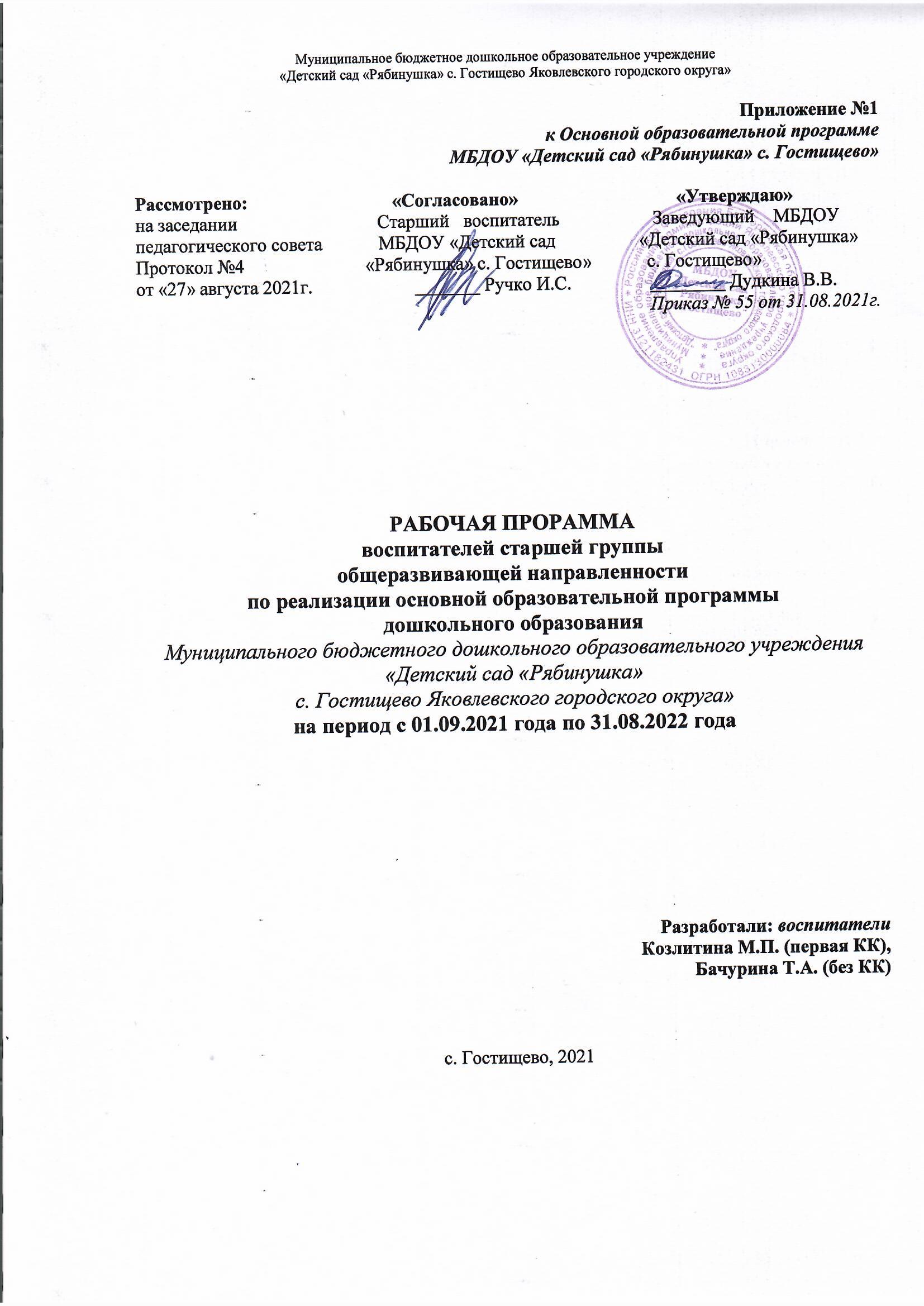 СОДЕРЖАНИЕI. Целевой раздел…………………………………………………………………………….....31. Пояснительная записка…………………………………………………………….................31.1 Цели и задачи реализации Программы……………………………….………...….............41.2 Принципы и подходы к формированию Программы……………………………..............61.3 Значимые для разработки и реализации программы характеристики……………...........82. Планируемые результаты освоения Программы………………………………………….133. Развивающее оценивание качества образовательной деятельности по Программе…….24II Содержательный раздел…………………………………………………………………..262.1. Описание образовательной деятельности в соответствии с направлениями развития ребенка, представленными в пяти образовательных областях……..…….............................262.1.1. Образовательная область «Социально-коммуникативное развитие»………..............262.1.2. Образовательная область «Познавательное развитие»………..……….……..……….292.1.3. Образовательная область «Речевое развитие»…………………………………............342.1.4. Образовательная область «Художественно-эстетическое развитие»….......................362.1.5. Образовательная область «Физическое развитие»..……………………..…….............412.2 Содержание воспитательной работы по направлениям воспитания……………………422.3. Описание  вариативных  форм,  способов,  методов  и  средств  реализации  Программы ……………………………………………………………………………………..482.4. Особенности образовательной деятельности разных видов и культурных практик………………………………………………………………………………………….802.5. Особенности взаимодействия с семьями воспитанников………..……..………………85III Организационный раздел………………………………………………………………..943.1. Режимы дня тёплого и холодного периода года ………….…………………………….943.2. Учебный план……………...……………………………………………………...……….963.3. Схема распределения образовательной деятельности.....................................................983.4. Схема совместной образовательной деятельности и культурных практик в режимных моментах……..………………………………………………………………………………….993.5. Схема самостоятельной деятельности детей в режимных моментах…………………1003.6. Модель режима двигательной активности.…………….……………………………….1003.7. Тематическое планирование образовательной деятельности……................................1013.8. Календарный план воспитательной работы…………………………………………….1063.9. Перспективно-тематическое планирование конструктивно – модельной деятельности……………………………………………………..………………….…………1083.10. Модель развивающей предметно-пространственной среды………………….……...1133.11. Особенности традиционных событий, праздников, мероприятий….……………….1223.12. Методическое обеспечение Программы……………………….……………………...124I.Целевой раздел1. Пояснительная запискаРабочая программа (далее - Программа) разработана педагогами старшей группы общеразвивающей направленности МБДОУ «Детский сад общеобразовательного вида «Рябинушка» с. Гостищево Яковлевского городского округа» Козлитиной М.П., Бачуриной Т.А. с учетом Основной общеобразовательной программы муниципального бюджетного дошкольного образовательного учреждения «Детский сад общеобразовательного вида «Рябинушка» с. Гостищево Яковлевского городского округа» на основании следующего нормативно – правового обеспечения:1.Федеральный закон от 29 декабря 2012 года № 273-ФЗ «Об образовании в Российской Федерации» (ред. от 24.03.2021года).2.Федеральный закон от 8 июня 2020 года № 164-ФЗ «О внесении изменений в статьи 71.1 и 108 Федерального закона «Об образовании в Российской Федерации» (Принят Государственной Думой 27 мая 2020 года, одобрен Советом Федерации 2 июня 2020 года).3.Федеральный закон от 27 июля 2006 г. № 152–ФЗ «О персональных данных».4.Федеральный государственный образовательный стандарт дошкольного образования (Утвержден приказом Министерства образования и науки Российской Федерации от 17 октября 2013 г. N 1155).5.Санитарные правила СП 2.4.3648-20 «Санитарно-эпидемиологические требования к организациям воспитания и обучения, отдыха и оздоровления детей, и молодежи» («Постановление Главного государственного санитарного врача РФ от 28 сентября 2020 № 28 «Об утверждении санитарных правил СП 2.4.3648-20 «Санитарно-эпидемиологические требования к организациям воспитания и обучения, отдыха и оздоровления детей, и молодежи» (Зарегистрировано в Минюсте России 18 декабря 2020 № 61573).6.СанПиН 1.2.3685-21 «Гигиенические нормативы и требования к обеспечению безопасности и (или) безвредности для человека факторов среды обитания», утв. постановлением Главного государственного санитарного врача России от 28 января 2021 г. № 2.7.Указ Президента Российской Федерации от 21 июля 2020 № 474 «О национальных целях развития Российской Федерации на период до 2030 года».8.Постановление Правительства Российской Федерации от 5 августа 2013 года № 662 «Об осуществлении мониторинга системы образования» (ред. от 12 марта 2020).9.Приказ Министерства Просвещения России от 31 июля 2020 года № 373 «Об утверждении Порядка организации и осуществления образовательной деятельности по основным общеобразовательным программам - образовательным программам дошкольного образования».10.Примерная программа воспитания, одобренная решением федерального учебно-методического объединения по общему образованию от 02 июня 2020г. № 2/20 http://form.instrao.ru 11.Примерная рабочая программа воспитания для образовательных организаций, реализующих образовательные программы дошкольного образования, одобрена решением федерального учебно-методического объединения по общему образованию от 01.07.2021 года.12.Лицензия на ведение образовательной деятельности ДОУ.13.Устав МБДОУ.Содержание обязательной части Программы соответствует содержанию инновационной программы дошкольного образования «От рождения до школы» под редакцией Н.Е. Вераксы, Т.С. Комаровой, Э.М. Дорофеевой. – 6-е изд., доп. – М.: МОЗАИКА – СИНТЕЗ, 2021. – 368с.Программа определяет цель, задачи, планируемые результаты и отражает особенности содержания и организации образовательного процесса в группе старшего возраста.Программа обеспечивает развитие личности детей старшего дошкольного возраста (5-6 лет) в различных видах общения и деятельности с учётом их возрастных, индивидуальных психологических и физиологических особенностей. Решение программных образовательных задач осуществляется в ходе режимных моментов, в рамках непосредственно образовательной деятельности, в разных формах совместной деятельности взрослых и детей, а также в самостоятельной деятельности детей. В основе Программы лежит комплексно–тематический принцип планирования с ведущей игровой деятельностью, в основу которого положена идея интеграции содержания образовательных областей, объединенных общей темой, т.к. интегрированный подход дает возможность развивать в единстве познавательную, эмоциональную и практическую сферы личности детей. Программа включает три основных раздела: целевой, содержательный и организационный. Обязательная часть Программы предполагает комплексность подхода, обеспечивая развитие детей во всех пяти взаимодополняющих образовательных областях: социально-коммуникативное развитие, познавательное развитие, речевое развитие, художественно-эстетическое развитие, физическое развитие.В часть, формируемую участниками образовательных отношений, включены парциальные программы:«Здравствуй, мир Белогорья!» (Л.В. Серых, Г.А. Репринцева) / (ОО «Познавательное развитие»);«Цветной мир Белогорья» (Л.В. Серых, С.И. Линник-Ботова, А.Б. Богун, Н.В. Косова, Н.В. Яковлева) / (ОО «Художественно- эстетическое развитие»);«Ладушки» (И. Каплунова, К. Новоскольцева) / (ОО «Художественно-эстетическое развитие»);«Экономическое воспитание дошкольников: формирование предпосылок финансовой грамотности» (Шатова А.Д., Аксенова Ю.А., Кириллов И.Л., Давыдова В.Е., Мищенко И.С.) / (ОО «Социально- коммуникативное развитие»);«Играйте на здоровье!» программа и технология ее применения в ДОУ (Л.Н. Волошина, Т.В. Курилова) / (ОО «Физическое развитие»).Срок реализации рабочей программы - 1 год (2021-2022 учебный год).Цели и задачи реализации рабочей программыСодержание Программы соответствует основным положениям возрастной психологии и дошкольной педагогики и выстроено по принципу развивающего образования, целью которого является развитие ребенка и обеспечивает единство воспитательных, развивающих и обучающих целей и задач. Цель программы: всестороннее развитие психических и физических качеств ребенка в соответствии с возрастными и индивидуальными особенностями, подготовка к жизни в современном обществе, обеспечение безопасности жизнедеятельности дошкольника.Цели программы способствуют достижению целей, указанных в пункте 1.5. ФГОС ДО:• повышение социального статуса дошкольного образования;• обеспечение государством равенства возможностей для каждого ребенка в получении качественного дошкольного образования; • обеспечение государственных гарантий уровня и качества дошкольного образования на основе единства обязательных требований к условиям реализации образовательных программ дошкольного образования, их структуре и результатам освоения;• сохранение единства образовательного пространства Российской Федерации относительно уровня дошкольного образования.Программа направлена на решение следующих задач:1) охрана и укрепление физического и психического здоровья детей, в том числе их эмоционального благополучия; 2) обеспечение равных возможностей для полноценного развития каждого ребенка в период дошкольного детства; 3) обеспечение преемственности целей, задач и содержания образования, реализуемых в рамках образовательных программ различных уровней;4) создание благоприятных условий развития детей в соответствии с их возрастными и индивидуальными особенностями и склонностями, развитие способностей и творческого потенциала каждого ребенка как субъекта отношений с самим собой, другими детьми, взрослыми и миром; 5) объединение обучения и воспитания в целостный образовательный процесс на основе духовно-нравственных и социокультурных ценностей и принятых в обществе правил, и норм поведения в интересах человека, семьи, общества; 6) формирование общей культуры личности детей, в том числе ценностей здорового образа жизни, развития их социальных, нравственных, эстетических, интеллектуальных, физических качеств, инициативности, самостоятельности и ответственности ребенка, формирование предпосылок учебной деятельности;7) обеспечение вариативности и разнообразия содержания Программ и организационных форм дошкольного образования, возможности формирования Программ различной направленности с учетом образовательных потребностей, способностей и состояния здоровья детей;8) формирование социокультурной среды, соответствующей возрастным, индивидуальным, психологическим и физиологическим особенностям детей;9) обеспечение психолого-педагогической поддержки семьи и повышения компетентности родителей (законных представителей) в вопросах развития и образования, охраны и укрепления здоровья детей. Цель Программы воспитания - личностное развитие воспитанников и создание условий для их позитивной социализации на основе базовых ценностей российского общества через: 1) формирование ценностного отношения к окружающему миру, другим людям, себе; 2) овладение первичными представлениями о базовых ценностях, а также выработанных обществом нормах и правилах поведения; 3) приобретение первичного опыта деятельности и поведения в соответствии с базовыми национальными ценностями, нормами и правилами, принятыми в обществе. Главной задачей является создание организационно-педагогических условий в части воспитания, личностного развития и социализации детей дошкольного на основе базовых национальных ценностей (ценности семьи, гражданские ценности, нравственные ценности, ценности труда, ценности культуры, ценности истории, экологические ценности).Задачи воспитанияСтарший дошкольный возраст (5-6 лет)продолжать воспитывать самоуважение, чувство собственного достоинства, уверенность в своих силах и возможностях. Развивать инициативность, стремление творчески подходить к любому делу, поддерживать проявление инициативы во всех видах детской деятельности;воспитывать стремление к честности и справедливости. Развивать умение детей выражать свое отношение к окружающему, с уважением относиться к мнениям других людей. Воспитывать стремление в своих поступках следовать хорошему примеру.продолжать воспитывать уважение к традиционным ценностям, принятым в обществе. Учить уважать старших, заботиться о младших, помогать им, защищать тех, кто слабее.продолжать воспитывать уважительное отношение и чувство принадлежности к своей семье. Углублять представления ребенка о семье и ее истории. Учить создавать простейшее генеалогическое древо с опорой на историю семьи. Углублять представления о том, где работают родители, как важен для общества их труд. Поощрять посильное участие детей в подготовке различных семейных праздников. Интересоваться, какие у ребенка есть постоянные обязанности по дому;воспитывать любовь к Родине, гордость за ее достижения, героическое прошлое, уверенность в счастливом будущем. Расширять представления детей о родной стране, о государственных праздниках (8 Марта, День защитника Отечества, День Победы, Новый год и т.д.). воспитывать уважение к защитникам отечества. Расширять представления детей о Российской армии. Рассказывать о трудной, но почетной обязанности защищать Родину, охранять ее спокойствие и безопасность; о том, как в годы войн храбро сражались и защищали нашу страну от врагов прадеды, деды, отцы. Приглашать в детский сад военных, ветеранов из числа близких родственников детей;воспитывать дружеские взаимоотношения между детьми; привычку сообща играть, трудиться, заниматься; умение самостоятельно находить общие интересные занятия, развивать желание помогать друг другу; воспитывать уважительное отношение к окружающим;воспитывать желание участвовать в совместной трудовой деятельности. Формировать необходимые умения и навыки в разных видах труда и творчества;воспитывать самостоятельность и ответственность, умение доводить начатое дело до конца;воспитывать ценностное отношение к собственному труду, поддерживать инициативу детей при выполнении посильной работы;воспитывать уважение к результатам труда и творчества сверстников;продолжать воспитывать любовь к природе и бережное отношение к ней (беречь растения, подкармливать зимующих птиц, сохранять чистоту на участке детского сада, не засорять природу и т.п.). Продолжать формировать у детей умение взаимодействовать с окружающим миром, гуманное отношение к людям и природе;воспитывать сочувствие к болеющим. Формировать умение характеризовать свое самочувствие. Знакомить детей с возможностями здорового человека, формировать у детей потребность в здоровом образе жизни.1.2. Принципы и подходы к формированию рабочей ПрограммыВ соответствии с ФГОС ДО Программа реализует основные принципы дошкольного образования:	1) полноценное проживание ребенком всех этапов детства (раннего и дошкольного возраста), обогащение (амплификация) детского развития; 2)построение образовательной деятельности на основе индивидуальных особенностей каждого ребенка, при котором сам ребенок становится активным в выборе содержания своего образования, становится субъектом образования (далее – индивидуализация дошкольного образования);3) содействие и сотрудничество детей и взрослых, признание ребенка полноценным участником (субъектом) образовательных отношений;4) поддержка инициативы детей в различных видах деятельности;5) сотрудничество ДОУ с семьей;6) приобщение детей к социокультурным нормам, традициям семьи, общества и государства;7) формирование познавательных интересов и познавательных действий ребенка в различных видах деятельности;8)возрастная адекватность дошкольного образования (соответствие условий, требований, методов возрасту и особенностям развития);9) учет этнокультурной ситуации развития детей. Принципы реализации Программы указаны в соответствии с инновационной программой дошкольного образования «От рождения до школы» под редакцией Н.Е. Вераксы, Т.С. Комаровой, Э.М. Дорофеевой. – 6-е изд., доп. – М.: МОЗАИКА – СИНТЕЗ, 2021. – 368с.1. Принцип развивающего образования, в соответствии с которым главной целью дошкольного образования является развитие ребенка. 2. Принцип научной обоснованности и практической применимости.3. Принцип культуросообразности. Реализация этого принципа обеспечивает учет национальных ценностей и традиций в образовании, восполняет недостатки духовно-нравственного и эмоционального воспитания. Образование рассматривается как процесс приобщения ребенка к основным компонентам человеческой культуры (знание, мораль, искусство, труд). 4. Принцип единства воспитательных, развивающих и обучающих целей и задач процесса образования детей дошкольного возраста. 5. Принцип интеграции образовательных областей в соответствии с возрастными возможностями и особенностями детей. 6. Комплексно-тематический принцип построения образовательного процесса.Образовательная среда в соответствии с Программой выстраивается на основе системы принципов деятельностного подхода:- принцип психологической комфортности: взаимоотношения между детьми и взрослыми строятся на основе доброжелательности, поддержки и взаимопомощи;- принцип целостности: стратегия и тактика образовательной работы с детьми опирается на представление о целостной жизнедеятельности ребенка (у ребенка формируется целостное представление о мире, себе самом, социокультурных отношениях);- принцип минимакса: создаются условия для продвижения каждого ребенка по индивидуальной траектории развития и саморазвития – в своем темпе, на уровне своего возможного максимума;- принцип творчества: образовательный процесс ориентирован на развитие творческих способностей каждого ребенка, приобретение им собственного опыта творческой деятельности;- принцип вариативности: детям предоставляются возможности выбора материалов, видов активности, участников совместной деятельности и общения, информации, способа действия и др.;- принцип непрерывности: обеспечивается преемственность в содержании, технологиях, методах между дошкольным и начальным общим образованием, определяется вектор на дальнюю перспективу развития.Деятельностный подход: организация образовательного процесса выстраивается на основе ведущих видов детской деятельности: общении, игре, познавательно-исследовательской деятельности - как сквозных механизмах развития ребенка. Деятельность развивается от возраста к возрасту, меняются ее содержание и форма.Программа воспитания руководствуется принципами ДО, определенными ФГОС ДО, построена на основе ценностного подхода, предполагающего присвоение ребенком дошкольного возраста базовых ценностей, и опирается на следующие принципы: Принцип гуманизма (гуманности). Каждый ребенок имеет право на признание его в обществе как личности, как человека, являющегося высшей̆ ценностью, уважение к его персоне, достоинству, защита его прав на свободу и развитие. Принцип субъектности и личностно-центрированного подхода. Развитие и воспитание личности ребенка как субъекта собственной жизнедеятельности. Принцип интеграции образовательного процесса. Комплексный и системный подходы к содержанию и организации образовательного процесса. В основе систематизации содержания работы лежит идея развития базиса личностной культуры, духовное развитие детей во всех сферах и видах деятельности. Принцип ценностного единства и совместности. Единство ценностей и смыслов воспитания, разделяемых всеми участниками образовательных отношений, содействие, сотворчество и сопереживание, взаимопонимание и взаимное уважение. Принцип возрастносообразности. Содержание и методы воспитательной работы должны соответствовать возрастным особенностям ребенка. Принцип индивидуально-дифференцированного подхода. Индивидуальный подход к детям с учетом возможностей, индивидуального темпа развития, интересов. Дифференцированный подход реализуется с учетом семейных, национальных традиций т.п.Принцип культуросообразности. Воспитание основывается на культуре и традициях России, включая культурные особенности региона.Принцип следования нравственному примеру. Пример как метод воспитания позволяет расширить нравственный опыт ребенка, побудить его к внутреннему диалогу, пробудить в нем нравственную рефлексию, обеспечить возможность выбора при построении собственной системы ценностных отношений, продемонстрировать ребенку реальную возможность следования идеалу в жизни. Принцип безопасной жизнедеятельности. Защищенность важных интересов личности от внутренних и внешних угроз, воспитание через призму безопасности и безопасного поведения. Принцип совместной деятельности ребенка и взрослого. Значимость совместной деятельности взрослого и ребенка на основе приобщения к культурным ценностям и их освоения. Принцип инклюзии. Все участники воспитательного процесса доброжелательно, конструктивно и эффективно взаимодействуют с другими людьми, в том числе, с представителями различных культур, возрастов, людей с ОВЗ. Принцип уклада. Содержание воспитательной работы определяется укладом образовательной организации: среда, общность, деятельность и события.1.3 Значимые для разработки и реализации Программы характеристикиМБДОУ «Детский сад «Рябинушка» с. Гостищево» является звеном муниципальной системы образования Яковлевского городского округа, обеспечивает право семьи на оказание ей помощи в вопросах воспитания и образования детей дошкольного возраста, охраны и укрепления их физического и психического здоровья, развития индивидуальных способностей.Детский сад начал функционировать с 1956 года. В 1994 году было введено в эксплуатацию новое типовое здание детского сада на 140 мест. Образовательное учреждение расположено в типовом двухэтажном здании, отвечающем санитарно-гигиеническим, противоэпидемическим требованиям, правилам противопожарной безопасности. Общая площадь здания составляет - 1623,4 м2.В учреждении функционирует 6 групп, общая площадь которых составляет 756, 4 м2. В состав каждой групповой ячейки входят: игровые помещения, сан. узлы, спальные помещения, раздевалки. Так же имеется спортивный и музыкальный залы, кабинет учителя-логопеда/педагога-психолога, пищеблок, прачечная.Территория детского сада благоустроена и озеленена; имеет в своем составе зону застройки, зону игровой территории с групповыми площадками индивидуально для каждой группы в количестве 6 шт., физкультурной площадкой. Игровые площадки оборудованы песочницами, турниками, лазанками, качелями, так же имеется сюжетное игровое оборудование. На территории ДОУ разбиты цветники, рабатки, высажены зелёные насаждения (видовое разнообразие кустарников, деревья), имеется огород, древесно-кустарниковый питомник, розарий, лесная зона, зона отдыха, экологическая тропа.В ДОУ налажено сотрудничество с МБУК «Центральная библиотека Яковлевского района», муниципальным казенным учреждением культуры «Гостищевский модельный дом культуры», МБОУ «Гостищевская СОШ», областным государственным учреждением здравоохранения «Яковлевская центральная районная больница», что создает благоприятные возможности для обогащения деятельности ДОУ, повышению профессиональной компетентности педагогов для организации образовательной деятельности, расширяет спектр возможностей по организации физкультурно-оздоровительной, художественно-эстетической, социально-личностной, познавательно-речевой работы, способствует созданию положительного имиджа детского сада.Основные традиции воспитательного процесса в ДОУ:Особенностью воспитательной работы являются общие для всего детского сада событийные мероприятия, в которых участвуют дети разных возрастов. Межвозрастное взаимодействие дошкольников способствует их взаимообучению и взаимовоспитанию. Общение младших по возрасту ребят со старшими создает благоприятные условия для формирования дружеских отношений, положительных эмоций, проявления уважения, самостоятельности. Это дает больший воспитательный результат, чем прямое влияние педагога.Детская художественная литература и народное творчество традиционно рассматриваются педагогами ДОУ в качестве наиболее доступных и действенных в воспитательном отношении видов искусства, обеспечивающих развитие личности дошкольника в соответствии с общечеловеческими и национальными ценностными установками.Коллективное планирование, разработка и проведение общих мероприятий. В ДОУ существует практика создания творческих групп педагогов, которые оказывают консультационную, психологическую, информационную и технологическую поддержку своим коллегам в организации воспитательных мероприятий.Ежедневные традиции. Воспитатель лично встречает родителей и каждого ребенка. Здоровается с ними. Выражает радость по поводу того, что они пришли. Можно сказать, что его прихода с нетерпением ждут другие дети. В утренние часы активно используется технология группового сбора «Утренний круг» - организация совместной деятельности взрослых и детей, основанной на равноправном и равнозначном участии обеих сторон в выборе содержания и в планировании действий. Структура технологии:1. Приветствие (вариант: пожелания, комплименты, подарки) 1-3 мин.2. Игра (вариант: элементы тренинга, психогимнастика, пение, слушание) 2-5 мин.«Вечерний круг» позволяет подвести итог дня, обсудить планы на следующий день.Сведения о семьях воспитанников старшей группыВозрастные и индивидуальные особенности контингента воспитанниковСписочный состав группы на 01.09.2020 года: 22 человека, из них: мальчиков – 13 человек (43%), девочек - 9 человек (57%).Распределение детей по группам здоровья:Характеристики особенностей развития детей старшего дошкольного возраста (5-6 лет)Дети шестого года жизни уже могут распределять роли до начала игры и строить свое поведение, придерживаясь роли. игровое взаимодействие сопровождается речью, соответствующей и по содержанию, и интонационно взятой роли. Речь, сопровождающая реальные отношения детей, отличается от ролевой речи.Дети начинают осваивать социальные отношения и понимать подчиненность позиций в различных видах деятельности взрослых, одни роли становятся для них более привлекательными, чем другие. При распределении ролей могут возникать конфликты, связанные с субординацией ролевого поведения. Наблюдается организация игрового пространства, в котором выделяются смысловой «центр» и «периферия». (В игре «Больница» таким центром оказывается кабинет врача, в игре «Парикмахерская» — зал стрижки, а зал ожидания выступает в качестве периферии игрового пространства.) Действия детей в играх становятся разнообразными.Развивается изобразительная деятельность детей. Это возраст наиболее активного рисования. В течение года дети способны создать до двух тысяч рисунков. Рисунки могут быть самыми разными по содержанию: это и жизненные впечатления детей, и воображаемые ситуации, и иллюстрации к фильмам и книгам. Обычно рисунки представляют собой схематичные изображения различных объектов, но могут отличаться оригинальностью композиционного решения, передавать статичные и динамичные отношения. Рисунки приобретают сюжетный характер; большими или, напротив, существенными изменениями. Изображение человека становится более детализированным и пропорциональным. По рисунку можно судить о половой принадлежности и эмоциональном состоянии изображенного человека.Конструирование характеризуется умением анализировать условия, в которых протекает эта деятельность. Дети используют и называют различные детали деревянного конструктора. Могут заменить детали постройки в зависимости от имеющегося материала. Овладевают обобщенным способом обследования образца. Дети способны выделять основные части предполагаемой постройки. Конструктивная деятельностьможет осуществляться на основе схемы, по замыслу и по условиям. Появляется конструирование в ходе совместной деятельности. Дети могут конструировать из бумаги, складывая ее в несколько раз (два, четыре, шесть сгибаний); из природного материала. Они осваивают два способа конструирования:1) от природного материала к художественному образу (ребенок «достраивает» 2) природный материал до целостного образа, дополняя его различными деталями);2) от художественного образа к природному материалу (ребенок подбирает необходимый материал, для того чтобы воплотить образ).Продолжает совершенствоваться восприятие цвета, формы и величины, строения предметов; систематизируются представления детей. Они называют не только основные цвета и их оттенки, но и промежуточные цветовые оттенки, форму прямоугольников, овалов, треугольников. Воспринимают величину объектов, легко выстраивают вряд — по возрастанию или убыванию — до 10 различных предметов.Однако дети могут испытывать трудности при анализе пространственного положения объектов, если сталкиваются с несоответствием формы и их пространственного расположения. Это свидетельствует о том, что в различных ситуациях восприятие представляет для дошкольников известные сложности, особенно если они должны одновременно учитывать несколько различных и при этом противоположных признаков.В старшем дошкольном возрасте продолжает развиваться образное мышление. Дети способны не только решить задачу в наглядном плане, но и совершить преобразования объекта, указать, в какой последовательности объекты вступят во взаимодействие и т. д. Однако подобные решения окажутся правильными только в том случае, если дети будут применять адекватные мыслительные средства. Среди них можно выделить схематизированные представления, которые возникают в процессе наглядного моделирования; комплексные представления, отражающие представления детей о системе признаков, которыми могут обладать объекты, а также представления, что отражающие стадии преобразования различных объектов и явлений (представления о цикличности изменений): представления о смене времен года, дня и ночи, об увеличении и уменьшении объектов в результате различных воздействий, представления о развитии и т. д. Кроме того, продолжают совершенствоваться обобщения, что является основой словесно-логического мышления. В дошкольном возрасте у детей еще отсутствуют представления о классах объектов. Дети группируют объекты по признакам, которые могут изменяться, однако начинают формироваться операции логического сложения (объединения) и умножения (пересечения) классов. Так, например, старшие дошкольники при группировке объектов могут учитывать два признака: цвет и форму (материал) и т. д.Как показали исследования отечественных психологов, дети старшего дошкольного возраста способны рассуждать и давать адекватные причинные объяснения, если анализируемые отношения не выходят за пределы их наглядного опыта. Развитие воображения в этом возрасте позволяет детям сочинять достаточно оригинальные и последовательно разворачивающиеся истории. Воображение будет активно развиваться лишь при условии проведения специальной работы по его активизации.Продолжают развиваться устойчивость, распределение, переключаемость внимания. Наблюдается переход от непроизвольного к произвольному вниманию.Продолжает совершенствоваться речь, в том числе ее звуковая сторона. Дети могут правильно воспроизводить шипящие, свистящие и сонорные звуки. Развиваются фонематический слух, интонационная выразительность речи при чтении стихов в сюжетно-ролевой игре и в повседневной жизни. Совершенствуется грамматический строй речи. Дети используют практически все части речи, активно занимаются словотворчеством. Богаче становится лексика: активно используются синонимы и антонимы. Развивается связная речь. Дети могут пересказывать, рассказывать по картинке, передавая не только главное, но и детали. Достижения этого возраста характеризуются распределением ролей в игровой деятельности; структурированием игрового пространства; дальнейшим развитием изобразительной деятельности, отличающейся высокой продуктивностью; применением в конструировании обобщенного способа обследования образца; усвоением обобщенных способов изображения предметов одинаковой формы.Восприятие в этом возрасте характеризуется анализом сложных форм объектов; развитие мышления сопровождается освоением мыслительных средств (схематизированные представления, комплексные представления, представления о цикличности изменений); развиваются умение обобщать, причинное мышление, воображение, произвольное внимание, речь, образ Я.Планируемые результаты ПрограммыРезультатами освоения программы являются целевые ориентиры дошкольного образования (п.4.1. ФГОС ДО), которые представляют собой социально-нормативные возрастные характеристики возможных достижений ребенка (на этапе завершения уровня дошкольного образования).Оценка планируемых результаты освоения Программы проводится в рамках педагогической диагностики 2 раза в год (сентябрь, май) в ходе наблюдений за активностью детей в спонтанной и специально организованной деятельности.Ожидаемые образовательные результаты освоения ПрограммыОжидаемые образовательные результаты освоения Программы – это не то, что ребенок должен освоить в обязательном порядке. Ожидаемые образовательные результаты следует рассматривать как социально нормативные и возрастные характеристики возможных достижений ребенка, как целевые ориентиры для педагогов и родителей, обозначающие направленность воспитательной деятельности взрослых.К шести годам у детей сформированы:Мотивационные (личностные) образовательные результатыК концу года у детей могут быть сформированы: Первичные представления о себе (знают свое имя и фамилию, возраст, пол, свои интересы — чем нравится или не нравится заниматься, что любят и пр.). Положительная самооценка, уверенность в себе, в своих возможностях, умение проявлять инициативу и творчество в детских видах деятельности. Стремление к справедливости, понимание того, что надо заботиться о младших, помогать им, защищать тех, кто слабее, желание «быть хорошим», способность откликаться на переживания близких взрослых, детей. Уважение и чувство принадлежности к своей семье (знает имена и отчества родителей, имеет представления о том, где они работают, как важен для общества их труд, о семейных праздниках, имеет постоянные обязанности по дому). Уважительное отношение к сверстникам своего и противоположного пола, к людям других культур и национальностей. Представления о родном крае (может рассказать о своем родном городе, о некоторых достопримечательностях; умение назвать улицу, на которой живет). Любовь и интерес к родной стране, понимание того, что Российская Федерация (Россия) — огромная многонациональная страна; что Москва—столица нашей Родины, первичные представления о государственных символах — флаге, гербе, гимне. Интерес и уважение к истории России, представления о подвигах наших предков, о Великой Отечественной войне, о Дне Победы.Элементарные представления о сути основных государственных праздников — День Победы, День защитника Отечества, 8 Марта. День космонавтики, Новый год. Универсальные образовательные результатыКогнитивное развитие. К концу года дети могут сформированы: Познавательный интерес и любознательность, интерес к исследовательской деятельности, экспериментированию, проектной деятельности. Умение использовать различные источники информации (кино, литература, экскурсии и др.). Элементарные умения получать информацию о новом объекте в процессе его исследования. Способность выделять разнообразные свойства и отношения предметов (цвет, форма, величина, расположение в пространстве и т.п.) Способность понимать поставленную задачу (что нужно делать), способы ее достижения (как делать). Элементарные умения читать (понимать) и составлять схемы, модели и алгоритмы собственной деятельности. Способность рассуждать и давать адекватные причинные объяснения, когда анализируемые отношения не выходят за пределы наглядного опыта. Коммуникативное развитие. К концу года у детей проявляется: Умение поддерживать беседу, высказывать свою точку зрения, согласие или несогласие с ответом товарища. Умение аргументированно и доброжелательно оценивать ответ, высказывание сверстника. Такие качества, как сочувствие, отзывчивость, внимательное отношение к окружающим (взрослым и сверстникам), умение проявлять заботу, с благодарностью относиться к помощи и знакам внимания Умение дружески взаимодействовать с другими детьми; сообща играть, трудиться, заниматься; желание помогать друг другу, самостоятельно находить общие интересные занятия. Чувство сопричастности к детско-взрослому сообществу детского сада, желание быть полезным членом коллектива. Желание активно участвовать в мероприятиях, которые проводятся в детском саду (спектакли, спортивные праздники, подготовка выставок детских работ). Регуляторное развитие. К концу года дети могут: Проявлять навыки культурного поведения в детском саду, дома, на улице; умение в повседневной жизни самостоятельно, без напоминания со стороны взрослого, пользоваться «вежливыми» словами. Самостоятельно находить интересное для себя занятие. Проявлять осознанное отношение к выполнению общепринятых норм и правил. Самостоятельно или с помощью взрослого правильно оценивать свои поступки и поступки сверстников. Проявлять настойчивость, целеустремленность в достижении конечного результата, способность сосредоточенно действовать в течение 15-25 минут. Предметные образовательные результатыОбразовательная область «Социально- коммуникативное развитие»Развитие игровой деятельности. К концу года дети могут: Договариваться с партнерами, во что играть, кто кем будет в игре; подчиняться правилам игры, разворачивать содержание игры в зависимости от количества играющих детей, объяснять правила игры сверстникам. Сопровождать игровое взаимодействие речью, соответствующей и по содержанию, и интонационно взятой роли. Решать спорные вопросы и улаживать конфликты в игре с помощью речи: убеждать, доказывать, объяснять. В дидактических играх оценивать свои возможности и без обиды воспринимать проигрыш. Навыки самообслуживания. К концу года дети могут: Владеть элементарными навыками самообслуживания: самостоятельно одеваться и раздеваться, сушить мокрые вещи, ухаживать за обувью, соблюдать порядок в своем шкафу; правильно пользоваться столовыми приборами (ложкой, ножом, вилкой) Самостоятельно готовить материалы и пособия к занятию. Приобщение к труду. К концу года дети могут: Ответственно выполнять обязанности дежурного по столовой, правильно сервировать стол. Участвовать в поддержании порядка в группе и на территории детского сада. Выполнять посильные трудовые поручения; понимая значимость своего труда, ответственно относиться к поручениям, проявлять умение доводить начатое дело до конца. Участвовать в совместной трудовой деятельности, проявляя творчество и инициативу при выполнении различных видов труда и на занятиях творчеством. Проявлять уважение и бережное отношение к результатам своего труда, к результатам труда и творчества сверстников Формирование основ безопасности. К концу года дети могут: Соблюдать элементарные правила безопасного поведения в детском саду. Соблюдать элементарные правила поведения на улице и в транспорте, элементарные правила дорожного движения. Различать и называть специальные виды транспорта («Скорая помощь», «Пожарная», «Полиция»), объяснять их назначение. Понимать значения сигналов светофора. Узнавать и называть дорожные знаки «Пешеходный переход», «Дети», «Остановка трамвая», «Остановка автобуса», «Подземный пешеходный переход «Пункт первой медицинской помощи». Различать проезжую часть, тротуар, подземный пешеходный переход, пешеходный переход «зебра». Соблюдать элементарные правила поведения в природе (способы безопасного взаимодействия с растениями и животными, бережного отношения к окружающей природе) Образовательная область «Познавательное развитие»Формирование элементарных математических представлений. К концу года дети могут: Уверенно считать (отсчитывать) в пределах 10. Правильно пользоваться количественными и порядковыми числительными (в пределах 10), отвечать на вопросы: «Сколько?», «Который по счету?». Уравнивать неравные группы предметов двумя способами (удаление и добавление единицы). Сравнивать предметы на глаз (по длине, ширине, высоте, толщине); проверять точность определений путем наложения или приложения Размещать предметы различной величины (до 7-10) в порядке возрастания, убывания их длины, ширины, высоты, толщины. Выражать словами местонахождение предмета по отношению к себе, к другим предметам. Знать некоторые характерные особенности знакомых геометрических фигур (количество углов, сторон; равенство, неравенство сторон). Называть утро, день, вечер, ночь; иметь представление о смене частей суток. Называть текущий день недели. Ориентироваться в окружающем пространстве, понимать смысл пространственных отношений (вверху — внизу, впереди — сзади, слева — справа, между, рядом с, около и пр.). Устанавливать последовательность различных событий: что было раньше (сначала), что позже (потом), определять, какой день сегодня, какой был вчера, какой будет завтра. Конструктивно-модельная деятельность. К концу года дети могут: Конструировать по собственному замыслу. Анализировать образец постройки. Планировать этапы создания собственной постройки, находить конструктивные решения. Создавать постройки по рисунку, схеме. Работать коллективно. Ознакомление с предметным окружением. К концу года дети могут: Самостоятельно определять некоторые материалы, из которых изготовлены предметы, характеризовать свойства и качества предметов: структуру и температуру поверхности, твердость — мягкость, хрупкость — прочность, блеск, звонкость. Классифицировать и сравнивать предметы по назначению, цвету, форме, материалу. Различать и называть виды транспорта, иметь представление о видах транспорта до изобретения автомобиля. Назвать некоторые современные предметы, облегчающие труд человека в быту; привести пример предметов, которых раньше не было (телефон, телевизор), или вместо которых использовались другие предметы (плуг — трактор). Ознакомление с миром природы. К концу года дети могут: Иметь представление о взаимодействии живой и неживой природы, о влиянии природных явлений на жизнь на Земле. Называть времена года, отмечать их особенности, устанавливать причинно-следственные связи (сезон — растительность — труд людей). Иметь представление о том, как животные и растения приспосабливаются к сезонным изменениям (на примере некоторых животных и растений). Иметь первичные представления о климатическом и природном многообразии планеты Земля, проявлять интерес к карте и глобусу Земли, показывать на них некоторые объекты. Иметь представление о жизненном цикле некоторых растений, о способах размножения. Иметь представления о пользе растений для человека и животных (на примере некоторых растений). Иметь первичные представления о классификации животного мира, уметь систематизировать: млекопитающие, птицы, рыбы, насекомые, земноводные, пресмыкающиеся или рептилии, паукообразные, ракообразные. Иметь представление о разнообразии домашних животных в зависимости от региона обитания, знать о пользе, которую они приносят человеку, уметь назвать некоторых «диких сородичей» домашних животных. Иметь представление о хищных зверях и птицах, назвать некоторых их представителей, уметь назвать некоторых типичных представителей животного мира различных климатических зон. Устанавливать элементарные причинно-следственные связи между действиями людей и состоянием (благополучием) окружающей природы, понимать необходимость бережного отношения к природе. Иметь представления о значении солнца, воздуха и воды для человека, животных, растений. Ознакомление с социальным миром. К концу года дети могут: Иметь некоторые представления об учебных заведениях (детский сад, школа, колледж, вуз). Иметь представления о сферах человеческой деятельности (наука, искусство, производство, сельское хозяйство), связанных с ними профессиях. Иметь представление о том, как сезонные изменения отражаются на жизни и труде людей. Иметь некоторые представления об истории человечества, о том, как жили наши предки. Иметь первичные представления о многообразии народов мира, расах, национальностях. Иметь представления о культурно-исторических особенностях и традициях некоторых народов России. Образовательная область «Речевое развитие»Развитие речи. К концу года дети могут: Использовать речь как главное средство общения, при этом речь, сопровождающая реальные отношения детей, отличается от ролевой речи. Сочинять оригинальные и последовательно разворачивающиеся истории и рассказывать их сверстникам и взрослым. Использовать все части речи, активно заниматься словотворчеством, использовать синонимы и антонимы. Подбирать к существительному несколько прилагательных; заменять слово другим словом со сходным значением. Определять место звука в слове. Делиться с педагогом и другими детьми разнообразными впечатлениями, ссылаться на источник полученной информации (телепередача, рассказ близкого человека, посещение выставки, детского спектакля и т.д.). Самостоятельно придумать небольшую сказку на заданную тему. Иметь достаточно богатый словарный запас. Участвовать в беседе, высказывать свое мнение. Составлять по образцу рассказы по сюжетной картине, по набору картинок; последовательно, без существенных пропусков пересказывать небольшие литературные произведения. Связно, последовательно и выразительно пересказывать небольшие сказки, рассказы. Приобщение к художественной литературе. К концу года дети могут: Проявлять эмоциональное отношение к литературным произведениям, выражать свое отношение к конкретному поступку литературного персонажа. Понимать скрытые мотивы поведения героев произведения. Проявлять чуткость к художественному слову, чувствовать ритм и мелодику поэтического текста. Выучить небольшое стихотворение. Знать 2-3 программных стихотворения (иногда требуется напомнить ребенку первые строчки), 2-3 считалки, 2-3 загадки. Назвать жанр произведения. Драматизировать небольшие сказки, читать по ролям стихотворения. Назвать любимого детского писателя, любимые сказки и рассказы. Образовательная область «Художественно- эстетическое развитие»Приобщение к искусству. К концу года дети могут: Проявлять устойчивый интерес к различным видам детской деятельности: конструированию, изобразительной деятельности, игре. Проявлять эстетические чувства, эмоции, эстетический вкус, эстетическое восприятие, интерес к искусству. Различать произведения изобразительного искусства (живопись, книжная графика, народное декоративное искусство, скульптура). Выделять выразительные средства в разных видах искусства (форма, цвет, колорит, композиция). Изобразительная деятельность. К концу года дети могут: В рисовании: создавать изображения предметов (с натуры, по представлению); сюжетные изображения. Использовать разнообразные композиционные решения, изобразительные материалы. Знать особенности изобразительных материалов. Использовать различные цвета и оттенки для создания выразительных образов. Выполнять узоры по мотивам народного декоративно-прикладного искусства. В лепке: лепить предметы разной формы, используя усвоенные приемы и способы лепки. Создавать небольшие сюжетные композиции, передавая пропорции, позы и движения фигур. Создавать изображения по мотивам народных игрушек. В аппликации: изображать предметы и создавать несложные сюжетные композиции, используя разнообразные приемы вырезания, обрывания бумаги, используя иные материалы (ткань, листочки и пр.). Музыкальная деятельность. К концу года дети могут: Различать жанры музыкальных произведений (марш, танец, песня); звучание музыкальных инструментов (фортепиано, скрипка). Различать высокие и низкие звуки (в пределах квинты). Петь без напряжения, плавно, легким звуком; отчетливо произносить слова, своевременно начинать и заканчивать песню; петь в сопровождении музыкального инструмента. Ритмично двигаться в соответствии с характером и динамикой музыки. Выполнять танцевальные движения (поочередное выбрасывание ног вперед в прыжке, полуприседание с выставлением ноги на пятку, шаг на всей ступне на месте, с продвижением вперед и в кружении). Самостоятельно инсценировать содержание песен, хороводов; действовать, не подражая другим детям. Играть мелодии на металлофоне по одному и в небольшой группе детей. Театрализованная игра. К концу года дети могут: После просмотра спектакля оценить игру актеров (нравится, не нравится, что нравится), используемые средства художественной выразительности и элементы художественного оформления постановки. Иметь в творческом опыте несколько ролей, сыгранных в спектаклях в детском саду. Оформлять свой спектакль, используя разнообразные материалы (атрибуты, подручный материал, поделки) Образовательная область «Физическое развитие»Формирование начальных представлений о здоровом образе жизни. К концу года у детей могут быть сформированы: Навыки опрятности (замечает непорядок в одежде, устраняет его при небольшой помощи взрослых). Элементарные навыки личной гигиены (самостоятельно чистит зубы, моет руки перед едой; при кашле и чихании закрывает рот и нос платком). Элементарные представления о ценности здоровья, необходимости соблюдения правил гигиены в повседневной жизни, начальные представления о составляющих (важных компонентах) здорового образа жизни (правильное питание, движение, сон) и факторах, разрушающих здоровье. Представления о пользе закаливания, утренней зарядки, физических упражнений. Физическая культура. К концу года дети могут: Выполнять ходьбу и бег легко, ритмично, сохраняя правильную осанку, направление и темп. Лазать по гимнастической стенке (высота 2,5 м) с изменением темпа. Прыгать на мягкое покрытие (высота 20 см), прыгать в обозначенное место с высоты 30 см, прыгать в длину с места (не менее 80 см), с разбега (не менее 100 см), в высоту с разбега (не менее 40 см), прыгать через короткую и длинную скакалку. Метать предметы правой и левой рукой на расстояние 5-9 м, в вертикальную и горизонтальную цель с расстояния 3-4 м, сочетать замах с броском, бросать мяч вверх, о землю и ловить его одной рукой, отбивать мяч на месте не менее 10 раз, в ходьбе (расстояние 6 м). Владеть школой мяча. Выполнять упражнения на статическое и динамическое равновесие. Перестраиваться в колонну по трое, четверо; равняться, размыкаться в колонне, шеренге; выполнять повороты направо, налево, кругом. Ходить на лыжах скользящим шагом на расстояние около 2км; ухаживать за лыжами. Кататься на самокате. Участвовать в упражнениях с элементами спортивных игр: городки, бадминтон, футбол, хоккей. Плавать (произвольно). Участвовать в подвижных играх и физических упражнениях. Участвовать в играх с элементами соревнования, в играх-эстафетах. Пользоваться физкультурным оборудованием вне занятий (в свободное время).Целевые ориентиры на этапе завершения дошкольного образования:- ребёнок овладевает основными культурными способами деятельности, проявляет инициативу и самостоятельность в разных видах деятельности - игре, общении, познавательно-исследовательской деятельности, конструировании и др., способен выбирать себе род занятий, участников по совместной деятельности;- ребёнок обладает установкой положительного отношения к миру, к разным видам труда, другим людям и самому себе, обладает чувством собственного достоинства; активно взаимодействует со сверстниками и взрослыми, участвует в совместных играх. Способен договариваться, учитывать интересы и чувства других, сопереживать неудачам и радоваться успехам других, адекватно проявляет свои чувства, в том числе чувство веры в себя, старается разрешать конфликты;- ребёнок обладает развитым воображением, которое реализуется в разных видах деятельности, и прежде всего в игре; ребёнок владеет разными формами и видами игры, различает условную и реальную ситуации, умеет подчиняться разным правилам и социальным нормам;- ребёнок достаточно хорошо владеет устной речью, может выражать свои мысли и желания, может использовать речь для выражения своих мыслей, чувств и желаний, построения речевого высказывания в ситуации общения, может выделять звуки в словах, у ребёнка складываются предпосылки грамотности;- у ребёнка развита крупная и мелкая моторика; он подвижен, вынослив, владеет основными движениями, может контролировать свои движения и управлять ими;- ребёнок способен к волевым усилиям, может следовать социальным нормам поведения и правилам в разных видах деятельности, во взаимоотношениях со взрослыми и сверстниками, может соблюдать правила безопасного поведения и личной гигиены;- ребёнок проявляет любознательность, задаёт вопросы взрослым и сверстникам, интересуется причинно-следственными связями, пытается самостоятельно придумывать объяснения явлениям природы и поступкам людей; склонен наблюдать, экспериментировать. Обладает начальными знаниями о себе, о природном и социальном мире, в котором он живёт; знаком с произведениями детской литературы, обладает элементарными представлениями из области живой природы, естествознания, математики, истории и т.п.; ребёнок способен к принятию собственных решений, опираясь на свои знания и умения в различных видах деятельности. Целевые ориентиры Программы выступают основаниями преемственности дошкольного и начального общего образования. При соблюдении требований к условиям реализации Программы настоящие целевые ориентиры предполагают формирование у детей дошкольного возраста предпосылок к учебной деятельности на этапе завершения ими дошкольного образования.Целевые ориентиры, в части формируемой участниками образовательных отношенийЦелевые ориентиры воспитательной работы для детейдошкольного возраста (до 8 лет)Портрет ребенка дошкольного возраста (к 8-ми годам)3. Развивающее оценивание качества образовательной деятельности по ПрограммеПрограммой не предусматривается оценивание качества образовательной деятельности в МБДОУ «Детский сад «Рябинушка» с. Гостищево» на основе достижения детьми планируемых результатов освоения Программы. Целевые ориентиры, представленные в Программе: •не подлежат непосредственной оценке; •не являются непосредственным основанием оценки как итогового, так и промежуточного уровня развития детей; •не являются основанием для их формального сравнения с реальными достижениями детей; •не являются основой объективной оценки соответствия установленным требованиям образовательной деятельности и подготовки детей; •не являются непосредственным основанием при оценке качества образования. Программой предусмотрена система мониторинга динамики развития детей, динамики их образовательных достижений, основанная на методе наблюдения и включающая:• педагогические наблюдения, педагогическую диагностику, связанную с оценкой эффективности педагогических действий с целью их дальнейшей оптимизации; • материалы, фиксирующие достижения ребенка в ходе образовательной деятельности; • карты развития ребенка; • различные шкалы индивидуального развития. Система оценки результатов освоения программыВ соответствии с п.4.3. ФГОС ДО целевые ориентиры не подлежат непосредственной оценке, в том числе в виде педагогической диагностики (мониторинга), и не являются основанием для их формального сравнения с реальными достижениями детей. Они не являются основой объективной оценки соответствия установленным требованиям образовательной деятельности и подготовки детей. Освоение Программы не сопровождается проведением промежуточных аттестаций и итоговой аттестации воспитанников. Как следует из п.4.5. ФГОС ДО, целевые ориентиры не могут служить непосредственным основанием при решении управленческих задач.Реализация Программы предполагает оценку индивидуального развития детей. Оценка производится педагогическим работником в рамках педагогической диагностики (оценки индивидуального развития детей дошкольного возраста, связанной с оценкой эффективности педагогических действий и лежащей в основе их дальнейшего планирования).Педагогическая диагностика проводится в ходе наблюдений за активностью детей в спонтанной и специально организованной деятельности. Инструментарий для педагогической диагностики - карты наблюдений детского развития, позволяющие фиксировать индивидуальную динамику и перспективы развития каждого ребенка в ходе:• коммуникации со сверстниками и взрослыми (как меняются способы установления и поддержания контакта, принятия совместных решений, разрешения конфликтов, лидерства и пр.);• игровой деятельности;•познавательной деятельности (как идет развитие детских способностей, познавательной активности);•проектной деятельности (как идет развитие детской инициативности, ответственности и автономии, как развивается умение планировать и организовывать свою деятельность);• художественной деятельности;• физического развития.В ходе образовательной деятельности педагоги создают диагностические ситуации, чтобы оценить индивидуальную динамику развития детей и скорректировать свои действия.Диагностическое обследование проводится в старшей группе 2 раза в год: в начале года и в конце. Оценка педагогического процесса связана с уровнем овладения каждым ребёнком необходимыми навыками и умениями по образовательным областям:1 балл – ребёнок не может выполнять все параметры оценки, помощь взрослого не принимает;2 балла – ребенок с помощью взрослого выполняет некоторые параметры оценки;3 балла – ребёнок выполняет все параметры оценки с частичной помощью взрослого;4 балла – ребенок выполняет самостоятельно и с частичной помощью взрослого все параметры оценки;5 баллов – ребенок выполняет все параметры оценки самостоятельно.Нормативными вариантами развития можно считать средние значения по каждому ребёнку или общегрупповому параметру развития больше 3,8. Эти же параметры в интервале средних значений от 2,3 до 3,7 можно считать показателями проблем в развитии ребенка социального и/или органического генеза, а также незначительные трудности организации педагогического процесса в группе. Средние значения менее 2,2 будут свидетельствовать о выраженном несоответствии развития ребенку возрасту, а также необходимости корректировки педагогического процесса в группе по данном параметру/данной образовательной области. На основании полученных результатов в начале учебного года воспитатели не только конструируют образовательный процесс в своей возрастной группе, но и планируют индивидуальную работу по разделам программы с теми детьми, которые требуют усиленного внимания воспитателя и которым необходима педагогическая поддержка. В середине учебного года диагностируются только дети группы риска или вновь прибывшие дети, чтобы скорректировать планы индивидуальной работы с детьми по всем разделам программы. В конце учебного года – сначала итоговая диагностика, потом – сравнительный анализ результатов на начало и конец года. Обработанные и интерпретированные результаты такого анализа являются основой конструирования образовательного процесса на новый учебный год. Результаты педагогического мониторинга заносятся в карты индивидуальной траектории развития ребенка и сводную таблицу мониторинга по каждой образовательной области, а также в сводную (итоговую) таблицу результатов педагогического мониторинга. Результаты педагогической диагностики используются для решения следующих образовательных задач:1) индивидуализации образования (в том числе поддержки ребенка, построения его образовательной траектории или профессиональной коррекции особенностей его развития);2) оптимизации работы с группой детей.II. Содержательный раздел2.1. Описание образовательной деятельности в соответствии с направлениями развития ребенка, представленными в пяти образовательных областях.Образовательная деятельность организуется в соответствии с направлениями развития ребенка, представленными в пяти образовательных областях: социально–коммуникативное развитие, познавательное развитие, речевое развитие, художественно-эстетическое и физическое развитие.2.1.1 Образовательная область «СОЦИАЛЬНО-КОММУНИКАТИВНОЕ РАЗВИТИЕ»Формирование первичных ценностных представленийОбраз Я. Расширять представления ребенка об изменении позиции в связи с взрослением (ответственность за младших, уважение и помощь старшим, в том числе пожилым людям и т. д.). Через символические и образные средства углублять представления ребенка о себе в прошлом, настоящем и будущем.Расширять традиционные гендерные представления. Воспитывать уважительное отношение к сверстникам своего и противоположного пола. Продолжать воспитывать самоуважение, чувство собственного достоинства, уверенность в своих силах и возможностях. Развивать инициативность, стремление творчески подходить к любому делу, поддерживать проявление инициативы во всех видах детской деятельности.Нравственное воспитание. Продолжать формировать умение оценивать свои поступки и поступки других людей, воспитывать стремление «поступать хорошо». Воспитывать стремление к честности и справедливости. Развивать умение детей выражать свое отношение к окружающему, с уважением относиться к мнениям других людей. Воспитывать стремление в своих поступках следовать хорошему примеру. Продолжать воспитывать уважение к традиционным ценностям, принятым в обществе. Учить уважать старших, заботиться о младших, помогать им, защищать тех, кто слабее. Продолжать воспитывать уважительное отношение и чувство принадлежности к своей семье. Углублять представления ребенка о семье и ее истории. Учить создавать простейшее генеалогическое древо с опорой на историю семьи. Углублять представления о том, где работают родители, как важен для общества их труд. Поощрять посильное участие детей в подготовке различных семейных праздников. Интересоваться, какие у ребенка есть постоянные обязанности по дому.Патриотическое воспитание. Расширять представления о малой Родине. Рассказывать детям о достопримечательностях, культуре, традициях родного края; о замечательных людях, прославивших свой край.Расширять представления детей о родной стране, о государственных праздниках (8 Марта, День защитника Отечества, День Победы, Новый год и т. д.). Воспитывать любовь к Родине, гордость за ее достижения, героическое прошлое, уверенность в счастливом будущем.Формировать представления о том, что Российская Федерация (Россия) — большая многонациональная страна, знакомить с народными традициями и обычаями (с учетом региональных особенностей и национальностей детей группы). Рассказывать детям о том, что Москва — главный город, столица нашей Родины. Познакомить с флагом и гербом России, мелодией гимна. Показывать Россию на карте, глобусе. Расширять представления детей о Российской армии. Воспитывать уважение к защитникам отечества. Рассказывать о трудной, но почетной обязанности защищать Родину, охранять ее спокойствие и безопасность; о том, как в годы войн храбро сражались и защищали нашу страну от врагов прадеды, деды, отцы. Приглашать в детский сад военных, ветеранов из числа близких родственников детей. Рассматривать с детьми картины, репродукции, альбомы с военной тематикой.Развитие коммуникативных способностейРазвитие общения, готовности к сотрудничеству. Воспитывать дружеские взаимоотношения между детьми; привычку сообща играть, трудиться, заниматься; умение самостоятельно находить общие интересные занятия, развивать желание помогать друг другу. Воспитывать уважительное отношение к окружающим.Создавать условия для развития социального и эмоционального интеллекта детей. Формировать такие качества, как сочувствие, отзывчивость, внимательное отношение к окружающим (взрослым и сверстникам), умение проявлять заботу, с благодарностью относиться к помощи и знакам внимания.В повседневной жизни, в играх подсказывать детям формы выражения вежливости (попросить прощения, извиниться, поблагодарить, сделать комплиментУчить детей решать спорные вопросы и улаживать конфликты с помощью речи: убеждать, доказывать, объяснять.Формирование детско-взрослого сообщества. Продолжать развивать чувство принадлежности к сообществу детей и взрослых в детском саду. Расширять представления ребенка о себе как о члене коллектива, формировать активную жизненную позицию через участие в совместной проектной деятельности, взаимодействие с детьми других возрастных групп, посильное участие в жизни дошкольного учреждения. Приобщать к мероприятиям, которые проводятся в детском саду, в том числе совместно с родителями (спектакли, спортивные праздники и развлечения, подготовка выставок детских работ).Продолжать формировать интерес к детскому саду, воспитывать отношение к нему как ко второму дому. Обращать внимание на своеобразие оформления разных помещений, развивать умение замечать изменения в оформлении помещений, учить понимать и объяснять причины таких изменений; высказывать свое мнение по поводу замеченных перемен, вносить свои предложения. Вызывать стремление поддерживать чистоту и порядок в группе, украшать ее произведениями искусства, рисунками. Привлекать к оформлению групповой комнаты, зала к праздникам, использовать созданные детьми изделия, рисунки, аппликации (птички, бабочки, снежинки, веточки с листьями и т. п.).Развитие регуляторных способностейУсвоение общепринятых правил и норм. Расширять представления о правилах поведения в общественных местах; об обязанностях в группе детского сада, дома. Обогащать словарь детей вежливыми словами (здравствуйте, до свидания, пожалуйста, извините, спасибо и т. д.).Продолжать воспитывать у детей осознанное отношение к выполнению общепринятых норм и правил. Важно, чтобы дети понимали, что правила создаются для того, чтобы всем было лучше (проще, комфортнее, безопаснее и пр.). Обсуждать с ними, что будет, если те или иные правила не будут соблюдаться. Поощрять детей к нормотворчеству, то есть к выработке групповых правил самими детьми. Развитие целенаправленности, саморегуляции. Развивать целенаправленность и саморегуляцию собственных действий; воспитывать усидчивость. Развивать волевые качества: умение ограничивать свои желания, доводить начатое дело до конца. Продолжать развивать внимание, умение понимать поставленную задачу (что нужно делать), способы ее достижения (как делать); воспитывать усидчивость; учить проявлять настойчивость, целеустремленность в достижении конечного результата.Формирование социальных представлений, умений и навыковРазвитие игровой деятельности. Совершенствовать и расширять игровые замыслы и умения детей. Формировать желание организовывать сюжетно-ролевые игры.Поощрять выбор темы для игры; учить развивать сюжет на основе знаний, полученных при восприятии окружающего, из литературных произведений и телевизионных передач, экскурсий, выставок, путешествий, походов.Учить детей согласовывать тему игры; распределять роли, подготавливать необходимые условия, договариваться о последовательности совместных действий, налаживать и регулировать контакты в совместной игре: договариваться, мириться, уступать, убеждать и т. д. Учить самостоятельно разрешать конфликты, возникающие в ходе игры. Способствовать укреплению устойчивых детских игровых объединений.Продолжать формировать умение согласовывать свои действия с действиями партнеров, соблюдать в игре ролевые взаимодействия и взаимоотношения. Развивать эмоции, возникающие в ходе ролевых и сюжетных игровых действий с персонажами.Учить усложнять игру путем расширения состава ролей, согласования и прогнозирования ролевых действий и поведения в соответствии с сюжетом игры, увеличения количества объединяемых сюжетных линий.Способствовать обогащению знакомой игры новыми решениями (участие взрослого, изменение атрибутики, внесение предметов -заместителей или введение новой роли). Создавать условия для творческого самовыражения; для возникновения новых игр и их развития. Формировать привычку аккуратно убирать игрушки в отведенное для них место.Развитие навыков самообслуживания. Продолжать развивать навыки самообслуживания. Закреплять умение быстро, аккуратно одеваться и раздеваться, соблюдать порядок в своем шкафу (раскладывать одежду определенные места), опрятно заправлять постель. Формировать умение правильно пользоваться столовыми приборами (ложкой, ножом, вилкой).Воспитывать умение самостоятельно и своевременно готовить материалы и пособия к занятию, учить самостоятельно раскладывать подготовленные воспитателем материалы для занятий, убирать их, мыть кисточки, розетки для красок, палитру, протирать столы.Приобщение к труду. Продолжать приобщать детей к доступной трудовой деятельности, воспитывать положительное отношение к труду, желание выполнять посильные трудовые поручения. Разъяснять детям значимость их труда.Воспитывать желание участвовать в совместной трудовой деятельности. Формировать необходимые умения и навыки в разных видах труда и творчества. Воспитывать самостоятельность и ответственность, умение доводить начатое дело до конца. Развивать творчество и инициативу при выполнении различных видов труда и на занятиях творчеством.Знакомить детей с наиболее экономными приемами работы. Воспитывать культуру трудовой деятельности, бережное отношение к материалам и инструментам.Продолжать учить детей помогать взрослым поддерживать порядок в группе: протирать игрушки, строительный материал и т. п.Приучать добросовестно выполнять обязанности дежурных по столовой: сервировать стол, приводить его в порядок после еды.Поощрять желание выполнять обязанности дежурного в уголке природы (поливать комнатные растения; фиксировать необходимые данные в календаре природы — время года, месяц, день недели, время суток, температуру, результаты наблюдений; подбирать книги, соответствующие тематике наблюдений и занятий, и т. д.).Воспитывать ценностное отношение к собственному труду, поддерживать инициативу детей при выполнении посильной работы. Формировать умение достигать запланированного результата. Учить оценивать результат своей работы (с помощью взрослого). Воспитывать уважение к результатам труда и творчества сверстников.Расширять представления детей о труде взрослых, результатах их труда, его общественной значимости. Формировать бережное отношение к тому, что сделано руками человека. Прививать детям чувство благодарности к людям за их труд.Формирование основ безопасностиФормировать основы экологической культуры и безопасного поведения в природе. Формировать понимание того, что в природе все взаимосвязано, что человек не должен нарушать эту взаимосвязь, чтобы не навредить животному и растительному миру. Знакомить с правилами поведения при грозе.Продолжать формировать навыки безопасного поведения на дорогах. Уточнять знания детей об элементах дороги (проезжая часть, пешеходный переход, тротуар), о движении транспорта, о работе светофора. Знакомить с элементарными правилами дорожного движения, правилами передвижения пешеходов и велосипедистов. Формировать осознанное отношение к соблюдению правил дорожного движения. Продолжать знакомить с дорожными знаками: «Дети», «Остановка трамвая», «Остановка автобуса», «Пешеходный переход», «Велосипедная дорожка».Закреплять основы безопасности собственной жизнедеятельности. Продолжать знакомить с правилами безопасного поведения во время игр в разное время года (купание в водоемах, катание на велосипеде, на санках, коньках, лыжах и др.). Расширять знания об источниках опасности в быту (электроприборы, газовая плита, утюг и др.). Закреплять навыки безопасного пользования бытовыми предметами.Уточнять знания детей о работе пожарных, о причинах пожаров, об элементарных правилах поведения во время пожара. Знакомить с работой службы спасения — МЧС. Закреплять знания о том, что в случае необходимости взрослые звонят по телефонам «101», «102», «103».Знакомить с названиями ближайших к детскому саду улиц и улиц, на которых живут дети. Закреплять умение называть свое имя, фамилию, отчество, возраст, месяц рождения, имена и отчества родителей, домашний адрес, телефон. Формировать умение обращаться за помощью к взрослым.Региональный компонентРасширение кругозора детей посредством рассматривания иллюстраций, фильмов, проведения экскурсий и бесед о крае, поселке, городе, отражение впечатлений в продуктивной деятельности.В группе соблюдаются русские народные традиции по празднованию Покрова, Рождества Христова, «Пришла коляда», Масленицы, Благовещения, Праздник Пасхи. Проводятся развлекательные досуги «Веселые старты», «Народные традиции и праздники на Руси», «День России».2.1.2. Образовательная область «ПОЗНАВАТЕЛЬНОЕ РАЗВИТИЕ»Развитие когнитивных способностейСенсорное развитие. Развивать восприятие, умение выделять разнообразные свойства и отношения предметов (цвет, форма, величина, расположение в пространстве и т. п.), включая органы чувств: зрение, слух, осязание, обоняние, вкус.Продолжать знакомить с цветами спектра: красный, оранжевый, желтый, зеленый, голубой, синий, фиолетовый (хроматические) и белый, серый и черный (ахроматические). Учить различать цвета по насыщенности, правильно называть их. Продолжать знакомить с различными геометрическими фигурами, учить использовать в качестве эталонов плоскостные и объемные формы. Формировать умение обследовать предметы сложных форм. Расширять представления о фактуре предметов (гладкий, пушистый, шероховатый и т. п.). Совершенствовать глазомер.Развитие познавательных действий. Развивать познавательно-исследовательский интерес, внимание, воображение, мышление, умение понимать поставленную задачу (что нужно делать), способы ее достижения (как делать).Закреплять умение использовать обобщенные способы обследования объектов с помощью системы сенсорных эталонов и перцептивных действий.Побуждать детей исследовать окружающий мир, применяя различные средства и инструменты. Создавать условия для детского экспериментирования, направленного на выявление скрытых свойств объектов. Закреплять умение получать информацию о новом объекте в процессе его исследования.Развивать умение детей читать (понимать) и составлять схемы, модели и алгоритмы собственной деятельности. Проектная деятельность. Создавать условия для реализации детьми проектов трех типов: исследовательских, творческих и нормативных.Развивать проектную деятельность исследовательского типа. Организовывать презентации проектов. Формировать у детей представления об авторстве проекта.Создавать условия для реализации проектной деятельности творческого типа. (Творческие проекты в этом возрасте носят индивидуальный характер.)Способствовать развитию проектной деятельности нормативного типа. (Нормативная проектная деятельность — это проектная деятельность, направленная на выработку детьми норм и правил поведения в детском коллективе.)Дидактические игры. Организовывать дидактические игры, объединяя детей в подгруппы по 2–4 человека; учить выполнять правила игры.Развивать в играх память, внимание, воображение, мышление, речь, сенсорные способности детей. Учить сравнивать  предметы, подмечать незначительные различия в их признаках (цвет, форма, величина, материал), объединять предметы по общим признакам, составлять из части целое (складные кубики, мозаика, пазлы), определять изменения в расположении предметов (впереди, сзади, направо, налево, под, над, посередине, сбоку).Формировать желание действовать с разнообразными дидактическими играми и игрушками (народными, электронными, компьютерными и др.).Побуждать детей к самостоятельности в игре, вызывая у них эмоционально положительный отклик на игровое действие.Учить подчиняться правилам в групповых играх. Воспитывать творческую самостоятельность. Формировать такие качества, как дружелюбие, дисциплинированность. Воспитывать культуру честного соперничества в играх-соревнованиях.Формирование элементарных математических представленийКоличество и счет. Учить создавать множества (группы предметов).Из разных по качеству элементов (предметов разного цвета, размера, формы, назначения; звуков, движений); разбивать множества на части и воссоединять их; устанавливать отношения между целым множеством и каждой его частью, понимать, что множество больше части, а часть меньше целого множества; сравнивать разные части множества На основе счета и соотнесения элементов (предметов) один к одному; определять большую (меньшую) часть множества или их равенство.Учить считать до 10; последовательно знакомить с образованием каждого числа в пределах от 5 до 10 (на наглядной основе).Сравнивать рядом стоящие числа в пределах 10 на основе сравнения конкретных множеств; получать равенство из неравенства (неравенство из равенства), добавляя к меньшему количеству один предмет или убирая из большего количества один предмет («7 меньше 8, если к 7 добавить один предмет, будет 8, поровну», «8 больше 7; если из 8 предметов убрать один, то станет по 7, поровну»). Формировать умение понимать отношения рядом стоящих чисел (5 < 6 на 1, 6 > 5 на 1).Отсчитывать предметы из большого количества по образцу и заданному числу (в пределах 10).Совершенствовать умение считать в прямом и обратном порядке (в пределах 10). Считать предметы на ощупь, считать и воспроизводить количество звуков, движений по образцу и заданному числу (в пределах 10).Познакомить с цифрами от 0 до 9.Познакомить с порядковым счетом в пределах 10, учить различать вопросы «Сколько?», «Который?»  («Какой?») и правильно отвечать на них.Продолжать формировать представление о равенстве: определять равное количество в группах, состоящих из разных предметов; правильно обобщать числовые значения на основе счета и сравнения групп (здесь 5 петушков, 5 матрешек, 5 машин — всех игрушек поровну — по 5).Упражнять детей в понимании того, что число не зависит от величины предметов, расстояния между предметами, формы, их расположения, а также направления счета (справа налево, слева направо, с любого предмета).Познакомить с количественным составом числа из единиц в пределах 5 на конкретном материале: 5 — это один, еще один, еще один, еще один и еще один.Величина. Учить устанавливать размерные отношения между 5–10 предметами разной длины (высоты, ширины) или толщины: систематизировать предметы, располагая их в возрастающем (убывающем) порядке по величине; отражать в речи порядок расположения предметов и соотношение между ними по размеру (розовая лента — самая широкая, фиолетовая — немного уже, красная — еще уже, но она шире желтой, а зеленая уже желтой и всех остальных лент т. д.).Сравнивать два предмета по величине (длине, ширине, высоте) опосредованно — с помощью третьего (условной меры), равного одному из сравниваемых предметов.Развивать глазомер, умение находить предметы длиннее (короче), выше (ниже), шире (уже), толще (тоньше) образца и равные ему.Формировать понятие о том, что предмет (лист бумаги, лента, круг, квадрат и др.) можно разделить на несколько равных частей (на две, четыре).Учить называть части, полученные от деления, сравнивать целое и части, понимать, что целый предмет больше каждой своей части, а часть меньше целого.Форма. Познакомить детей с овалом на основе сравнения его с кругом и прямоугольником.Дать представление о четырехугольнике: подвести к пониманию того, что квадрат и прямоугольник являются разновидностями четырехугольника.Развивать у детей геометрическую зоркость: умение анализировать и сравнивать предметы по форме, находить в ближайшем окружении предметы одинаковой и разной формы: книги, картина, одеяла, крышки столов — прямоугольные, поднос и блюдо — овальные, тарелки — круглые и т. д.Развивать представления о том, как из одной формы сделать другую.Ориентировка в пространстве. Совершенствовать умение ориентироваться в окружающем пространстве; понимать смысл пространственных отношений (вверху — внизу, впереди (спереди) — сзади (за), слева — справа, между, рядом с, около); двигаться в заданном направлении, меняя его по сигналу, а также в соответствии со знаками — указателями направления движения (вперед, назад, налево, направо и т. п.); определять свое местонахождение среди окружающих людей и предметов (я стою между Олей и Таней, за Мишей, позади (сзади) Кати, перед Наташей, около Юры); обозначать в речи взаимное расположение предметов (справа от куклы сидит заяц, а слева от куклы стоит лошадка, сзади — мишка, а впереди — машина).Учить ориентироваться на листе бумаги (справа — слева, вверху — внизу, в середине, в углу).Ориентировка во времени. Дать детям представление о том, что утро, вечер, день и ночь составляют сутки.Учить на конкретных примерах устанавливать последовательность различных событий: что было раньше (сначала), что позже (потом), определять, какой день недели сегодня, какой был вчера, какой будет завтра.Ознакомление с окружающим миромПредметное окружение. Продолжать обогащать представления детей о мире предметов. Объяснять назначение незнакомых предметов. Формировать представление о предметах, облегчающих труд человека в быту (кофемолка, миксер, мясорубка и др.), создающих комфорт (бра, картины, ковер и т. п.).  Объяснять, что прочность и долговечность зависят от свойств и качеств материала, из которого сделан предмет. Развивать умение самостоятельно определять материалы, из которых изготовлены предметы, характеризовать свойства и качества предметов: структуру и температуру поверхности, твердость — мягкость, хрупкость — прочность, блеск, звонкость.Побуждать сравнивать предметы (по назначению, цвету, форме, материалу), классифицировать их по различным признакам (посуда — фарфоровая, стеклянная, керамическая, пластмассовая).Рассказывать о том, что любая вещь создана трудом многих людей (Откуда пришел стол? Как получилась книжка? И т. п.). Объяснять, что предметы имеют прошлое, настоящее и будущее. Знакомить с некоторыми предметами прошлых времен, с тем «как жили наши предки».Природное окружение, экологическое воспитаниеПродолжать развивать интерес детей к миру природы, расширять и уточнять их представления. Создавать условия для проявления инициативы и творчества в познании, учить наблюдать, развивать любознательность. Развивать желание исследовать и экспериментировать с объектами живой и неживой природы (не нанося им вред).Создавать условия для детской исследовательской деятельности, развивать восприятие, внимание, память, наблюдательность, способность анализировать, сравнивать, выделять характерные, существенные признаки предметов и явлений в процессе ознакомления с природой.Использовать в процессе ознакомления с природой произведения художественной литературы, музыки, знакомить с народными приметами.Развивать умение видеть красоту и своеобразие окружающей природой, учить передавать свое отношение к природе в речи и продуктивных видах деятельности.Неживая природа. Показывать взаимодействие живой и неживой природы. Учить устанавливать причинно-следственные связи между природными явлениями (сезон — растительность — труд людей). Формировать представления о чередовании времен года, частей суток и их некоторых характеристиках. Учить детей фиксировать в календаре природы время года, месяц, день недели, время суток, температуру, результаты наблюдений и т. д.). Формировать первичные представления о климатическом и природном многообразии планеты Земля: холодные климатические зоны (Арктика, Антарктика), умеренный климат (леса, степи, тайга), жаркий климат (джунгли, саванна, пустыня). Познакомить детей с картой и глобусом, показать некоторые зоны с характерным климатом (например, Африку, где всегда жарко; Северный Полюс, где всегда холодно и все всегда покрыто снегом и льдом; среднюю полосу России, где привычный нам климат). Обсудить, как человек в своей жизни использует воду, песок, глину, камни; рассказать о существовании драгоценных и полудрагоценных камней, познакомить с коллекцией камней в уголке науки.Мир животных. Расширять и систематизировать знания о животном мире. Расширять первичные представления о классификации животного мира: млекопитающие, птицы, рыбы, насекомые, земноводные (лягушки, жабы, тритоны), пресмыкающиеся или рептилии (ящерицы, черепахи, крокодилы, змеи), паукообразные (пауки, скорпионы, тарантулы, клещи), ракообразные (раки, крабы, омары, креветки).Расширять представления о домашних животных, их повадках, зависимости от человека. Дать представление о том, откуда взялись домашние животные, как древний человек приручил их; познакомить с некоторыми «дикими родичами» домашних животных (волк, лисица, шакал, собака — семейство псовых; тигр, лев, пантера, кошка — семейство кошачьих). Воспитывать у детей ответственное отношение к домашним питомцам.Познакомить с некоторыми типичными представителями животного мира различных климатических зон: в жарких странах (Африка) — слоны, жирафы, верблюды, львы; в Арктике (Северный полюс) — белые медведи, в Антарктике (Антарктида) — пингвины, в наших лесах — медведи, волки, лисы, зайцы и другие, уже знакомые детям дикие животные.Мир растений. Расширять представления детей о растениях. Знакомить детей с многообразием родной природы: деревьями, кустарниками, травянистыми растениями. Познакомить с понятиями «лес», «луг» и «сад». Развивать познавательный интерес детей, расширяя их представления о лесных животных: где живут (нора, берлога, дупло, гнездо), чем питаются, как готовятся к зиме (зайчик линяет, белки запасают корм на зиму); как некоторые звери готовятся к зимней спячке (еж зарывается в осенние листья, медведи зимуют в  берлоге, змеи заползают в разные расщелины и пустые норы, лягушки закапываются в ил на дне водоемов и т. д.). Дать представление о хищных зверях и птицах.Экологическое воспитание. Формировать элементарные экологические представления. Формировать представления о том, что человек — часть природы и что он должен беречь, охранять и защищать ее.Рассказывать о значении солнца и воздуха в жизни человека, животных и растений. Учить укреплять свое здоровье в процессе общения с природой.Социальное окружение. Расширять представления об учебных заведениях (детский сад, школа, колледж, вуз). Формировать потребность в получении знаний, стремление к дальнейшему обучению. Продолжать знакомить с культурными явлениями (цирк, библиотека, музей и др.), их атрибутами, значением в жизни общества, связанными с ними профессиями, правилами поведения.Расширять представления о сферах человеческой деятельности (наука, искусство, производство, сельское хозяйство). Обогащать представления детей о профессиях. Рассказывать детям о профессиях воспитателя, учителя, врача, строителя, работников сельского хозяйства, транспорта, торговли, связи др.; о важности и значимости их труда; о том, что для облегчения труда используется разнообразная техника. Рассказывать о личностных и деловых качествах человека-труженика.Знакомить с трудом людей творческих профессий: художников, писателей, композиторов, мастеров народного декоративно-прикладного искусства; с результатами их труда (картинами, книгами, музыкой, предметами декоративного искусства).Воспитывать чувство благодарности к человеку за его труд.Наша планета. Формировать элементарные представления об истории человечества (Древний мир, Средние века, современное общество) через знакомство с произведениями искусства (живопись, скульптура, мифы и легенды народов мира), реконструкцию образа жизни людей разных времен (одежда, утварь, традиции и др.).Дать представление о многообразии народов мира. Знакомить с элементами культуры (костюмы, внешний вид), обычаев (национальные блюда), государствами (название, флаг, столица) некоторых народов мира: в Европе англичане, итальянцы, испанцы, немцы, французы; в Азии — индусы, китайцы, японцы; в Африке — бедуины, египтяне, жители Конго, в Южной Америке  —  бразильцы,  мексиканцы,  в  Северной  Америке  —  американцы,  канадцы. Показывать заинтересовавшие детей страны на карте, глобусе. Поощрять детей к проектно-исследовательской деятельности на темы народов мира.Региональный компонентЭкскурсии в этническую комнату ДОУ «Русская изба», рассказ о предприятиях (заводах и фабриках) поселка, города, о том, что на них производят, люди каких профессий работают. Встречи с ветеранами войны и труда, представителями различных профессий.Знакомство с животным и растительным миром региона, с основами безопасного поведения в социуме и природе. Экскурсия в природу (посещение парка).Тематические дни и детские досуги: «День семьи, любви и верности!», «День защиты детей», «1сентября День знаний», «До свиданья лето!».2.1.3. Образовательная область «РЕЧЕВОЕ РАЗВИТИЕ»Развивающая речевая среда. Продолжать развивать речь как средство общения. Расширять представления детей о многообразии окружающего мира. Предлагать для рассматривания изделия народных промыслов, мини-коллекции (открытки, марки, монеты, наборы игрушек, выполненных  из  определенного материала), иллюстрированные книги (в том числе знакомые сказки с рисунками разных художников), открытки, фотографии с достопримечательностями родного края, Москвы, репродукции картин (в том числе из жизни дореволюционной России).Поощрять попытки ребенка делиться с педагогом и другими детьми разнообразными впечатлениями, уточнять источник полученной информации (телепередача, рассказ близкого человека, посещение выставки, детского спектакля и т. д.).Развивать стремление детей выражать свое отношение к окружающему, самостоятельно находить для этого различные речевые средства; побуждать к использованию в речи фольклора (пословицы, поговорки, потешки и др.). Показать значение родного языка в формировании основ нравственности.Формирование словаря. Обогащать речь детей существительными, обозначающими предметы бытового окружения; прилагательными, характеризующими свойства и качества предметов; наречиями, обозначающими взаимоотношения людей, их отношение к труду.Упражнять в подборе существительных к прилагательному (белый — снег, сахар, мел), слов со сходным значением (шалун — озорник — проказник), с противоположным значением (слабый — сильный, пасмурно — солнечно).Помогать детям употреблять в речи слова в точном соответствии со смыслом.Звуковая культура речи. Закреплять правильное, отчетливое произнесение звуков. Учить различать на слух и отчетливо произносить сходные по артикуляции и звучанию согласные звуки: с — з, с — ц, ш — ж, ч — ц, с — ш, ж — з, л — р.Продолжать развивать фонематический слух. Учить определять место звука в слове (начало, середина, конец).Отрабатывать интонационную выразительность речи.Грамматический строй речи. Совершенствовать умение согласовывать слова в предложениях: существительные с числительными (пять груш, трое ребят) и прилагательные с существительными (лягушка — зеленое брюшко). Помогать детям замечать неправильную постановку ударения в слове, ошибку в чередовании согласных, предоставлять возможность самостоятельно ее исправить.Знакомить с разными способами образования слов (сахарница, хлебница; масленка, солонка; воспитатель, учитель, строитель).Упражнять в образовании однокоренных слов (медведь — медведица — Медвежонок — медвежья), в том числе глаголов с приставками (забежал — выбежал — перебежал).Помогать детям правильно употреблять существительные множественного числа в именительном и винительном падежах; глаголы в повелительном наклонении; прилагательные и наречия в сравнительной степени; несклоняемые существительные.Учить составлять по образцу простые и сложные предложения.Совершенствовать умение пользоваться прямой и косвенной речью.Связная речь. Развивать умение поддерживать беседу.Совершенствовать диалогическую форму речи. Поощрять попытки высказывать свою точку зрения, согласие или несогласие с ответом товарища.Развивать монологическую форму речи.Учить связно, последовательно и выразительно пересказывать небольшие сказки, рассказы.Учить (по плану и образцу) рассказывать о предмете, содержании сюжетной картины, составлять рассказ по картинкам с последовательно развивающимся действием.Развивать умение составлять рассказы о событиях из личного опыта, придумывать свои концовки к сказкам.Формировать умение составлять небольшие рассказы творческого характера на тему, предложенную воспитателем.Приобщение к художественной литературе. Продолжать развивать интерес детей к художественной литературе. Учить внимательно и заинтересованно слушать сказки, рассказы, стихотворения; запоминать считалки, скороговорки, загадки. Прививать интерес к чтению больших произведений (по главам).Способствовать формированию эмоционального отношения к литературным произведениям. Побуждать рассказывать о своем восприятии конкретного поступка литературного персонажа. Помогать детям понять скрытые мотивы поведения героев произведения.Продолжать объяснять (с опорой на прочитанное произведение) доступные детям жанровые особенности сказок, рассказов, стихотворений.Воспитывать чуткость к художественному слову; зачитывать отрывки с наиболее яркими, запоминающимися описаниями, сравнениями, эпитетами. Учить детей вслушиваться в ритм и мелодику поэтического текста.Помогать выразительно, с естественными интонациями читать стихи, участвовать в чтении текста по ролям, в инсценировках.Продолжать знакомить с книгами. Обращать внимание детей на оформление книги, на иллюстрации. Сравнивать иллюстрации разных художников к одному и тому же произведению. Выяснять симпатии и предпочтения детей.Региональный компонентПроведение мастер-класса для родителей «Народные игры и забавы»; выставка фотографий «Поэты и писатели Белогорья», посещение памятных мест родного края: ко Дню Победы «Помнят благодарные потомки».Экскурсия в библиотеку «История книги». Ознакомление с художественной литературой в контексте литературных произведений разнообразной тематики писателей и поэтов Белогорья; скороговорками, чистоговорками, прибаутками, приговорками, песенками, потешками Белгородского края.2.1.4 Образовательная область «ХУДОЖЕСТВЕННО-ЭСТЕТИЧЕСКОЕ РАЗВИТИЕ»Приобщение к искусствуПродолжать формировать интерес к музыке, живописи, литературе, народному искусству, воспитывать бережное отношение к произведениям искусства.Развивать эстетические чувства, эмоции, эстетический вкус, эстетическое восприятие произведений искусства, формировать умение выделять их выразительные средства. Учить соотносить художественный образ и средства выразительности, характеризующие его в разных видах искусства, подбирать материал и пособия для самостоятельной художественной деятельности.Формировать умение выделять, называть, группировать произведения по видам искусства: литература, музыка, изобразительное искусство, архитектура, театр. Знакомить (без запоминания) с видами изобразительного искусства: графика, декоративно-прикладное искусство, живопись, скульптура, фотоискусство. Продолжать знакомить с основными жанрами изобразительного искусства: натюрморт, пейзаж, портрет. Формировать умение выделять и использовать в своей изобразительной, музыкальной, театрализованной деятельности средства выразительности разных видов искусства, называть материалы для разных видов художественной деятельности.Познакомить с произведениями живописи (И. Шишкин, И. Левитан, В. Серов, И. Грабарь, П. Кончаловский и др.) и изображением родной природы в картинах художников. Расширять представления о графике (ее выразительных средствах). Знакомить с творчеством художников-иллюстраторов детских книг (Ю. Васнецов, Е. Рачев, Е. Чарушин, И. Билибин и др.).Продолжать знакомить с архитектурой. Закреплять знания о том, что существуют различные по назначению здания: жилые дома, магазины, театры, кинотеатры и др. Обращать внимание детей на сходства и различия архитектурных сооружений одинакового назначения: форма, пропорции (высота, длина, украшения — декор и т. д.). Подводить дошкольников к пониманию зависимости конструкции здания от его назначения: жилой дом, театр, храм и т. д.Развивать наблюдательность, учить внимательно рассматривать здания, замечать их характерные особенности, разнообразие пропорций, конструкций, украшающих деталей. При чтении литературных произведений, сказок обращать внимание детей на описание сказочных домиков (теремок, рукавичка, избушка на курьих ножках), дворцов.Познакомить с понятием «народное искусство». Расширять представления детей о народном искусстве, фольклоре, музыке и художественных промыслах.Изобразительная деятельность. Продолжать развивать интерес детей к изобразительной деятельности. Обогащать сенсорный опыт, развивая органы восприятия: зрение, слух, обоняние, осязание, вкус; закреплять знания об основных формах предметов и объектов природы.Развивать эстетическое восприятие, учить созерцать красоту окружающего мира. Развивать способность наблюдать, всматриваться (вслушиваться) в явления и объекты природы, замечать их изменения (например, как изменяются форма и цвет медленно плывущих облаков, как постепенно раскрывается утром и закрывается вечером венчик цветка, как изменяется освещение предметов на солнце и в тени).В процессе восприятия предметов и явлений развивать мыслительные операции: анализ, сравнение, уподобление (на что похоже), установление сходства и различия предметов и их частей, выделение общего и единичного, характерных признаков, обобщения. Развивать чувство формы, цвета, пропорций, учить передавать в изображении основные свойства предметов (форма, величина, цвет), характерные детали, соотношение предметов и их частей по величине, высоте, расположению относительно друг друга.Формировать умение организовывать свое рабочее место, готовить все необходимое для занятий; работать аккуратно, экономно расходовать материалы, сохранять рабочее место в чистоте, по окончании работы приводить его в порядок.Продолжать совершенствовать умение детей рассматривать работы (рисунки, лепку, аппликации), радоваться достигнутому результату, замечать и выделять выразительные решения изображений.Рисование. Продолжать совершенствовать умение передавать в рисунке образы предметов, объектов, персонажей сказок, литературных произведений. Обращать внимание детей на отличия предметов по форме, величине, пропорциям частей; побуждать их передавать эти отличия в рисунках.Учить передавать положение предметов в пространстве на листе бумаги, обращать внимание детей на то, что предметы могут по-разному располагаться на плоскости (стоять, лежать, менять положение: живые существа могут двигаться, менять позы, дерево в ветреный день — наклоняться и т. д.). Учить передавать движения фигур.Способствовать овладению композиционными умениями: учить располагать предмет на листе с учетом его пропорций (если предмет вытянут высоту, располагать его на листе по вертикали; если он вытянут в ширину, например, не очень высокий, но длинный дом, располагать его по горизонтали). Закреплять способы и приемы рисования различными изобразительными материалами (цветные карандаши, гуашь, акварель, цветные мелки, пастель, сангина, угольный карандаш, фломастеры, разнообразные кисти и т. п).Вырабатывать навыки рисования контура предмета простым карандашом с легким нажимом на него, чтобы при последующем закрашивании изображения не оставалось жестких, грубых линий, пачкающих рисунок.Учить рисовать акварелью в соответствии с ее спецификой (прозрачностью и легкостью цвета, плавностью перехода одного цвета в другой).Учить рисовать кистью разными способами: широкие линии — всем ворсом, тонкие — концом кисти; наносить мазки, прикладывая кисть всем ворсом к бумаге, рисовать концом кисти мелкие пятнышки.Закреплять знания об уже известных цветах, знакомить с новыми цветами (фиолетовый) и оттенками (голубой, розовый, темно-зеленый, сиреневый), развивать чувство цвета. Учить смешивать краски для получения новых цветов и оттенков (при рисовании гуашью) и высветлять цвет, добавляя в краску воду (при рисовании акварелью). При рисовании карандашами учить передавать оттенки цвета, регулируя нажим на карандаш. В карандашном исполнении дети могут, регулируя нажим, передать до трех оттенков цвета.Учить детей создавать сюжетные композиции на темы окружающей жизни и на темы литературных произведений («Кого встретил Колобок», «Два жадных медвежонка», «Где обедал, воробей?» и др.).Развивать композиционные умения, учить располагать изображения на полосе внизу листа, по всему листу.Обращать внимание детей на соотношение по величине разных предметов в сюжете (дома большие, деревья высокие и низкие; люди меньше домов, но больше растущих на лугу цветов). Учить располагать на рисунке предметы так, чтобы они загораживали друг друга (растущие перед домом деревья и частично его загораживающие и т. п.).Лепка. Продолжать знакомить детей с особенностями лепки из глины, пластилина и пластической массы.Развивать умение лепить с натуры и по представлению знакомые предметы (овощи, фрукты, грибы, посуда, игрушки); передавать их характерные особенности. Продолжать учить лепить посуду из целого куска глины и пластилина ленточным способом.Закреплять умение лепить предметы пластическим, конструктивным и комбинированным способами. Учить сглаживать поверхность формы, делать предметы устойчивыми.Учить передавать в лепке выразительность образа, лепить фигуры человека и животных в движении, объединять небольшие группы предметов в несложные сюжеты (в коллективных композициях): «Курица с цыплятами», «Два жадных медвежонка нашли сыр», «Дети на прогулке» и др.Формировать у детей умения лепить по представлению героев литературных произведений (Медведь и Колобок, Лиса и Зайчик, Машенька и Медведь и т. п.). Развивать творчество, инициативу.Продолжать формировать умение лепить мелкие детали; пользуясь стекой, наносить рисунок чешуек у рыбки, обозначать глаза, шерсть животного, перышки птицы, узор, складки на одежде людей и т. п.Продолжать формировать технические умения и навыки работы с разнообразными материалами для лепки; побуждать использовать дополнительные материалы (косточки, зернышки, бусинки и т. д.).Закреплять навыки аккуратной лепки.Закреплять умение тщательно мыть руки по окончании лепки.Аппликация. Закреплять умение детей создавать изображения (разрезать бумагу на короткие и длинные полоски; вырезать круги из квадратов, овалы из прямоугольников, преобразовывать одни геометрические фигуры в другие: квадрат — в два–четыре треугольника, прямоугольник — в полоски, квадраты или маленькие прямоугольники), создавать из этих фигур изображения разных предметов или декоративные композиции.Учить вырезать одинаковые фигуры или их детали из бумаги, сложенной гармошкой, а симметричные изображения — из бумаги, сложенной пополам (стакан, ваза, цветок и др.). С целью создания выразительного образа учить приему обрывания.Побуждать создавать предметные и сюжетные композиции, дополнять их деталями, обогащающими изображения.Формировать аккуратное и бережное отношение к материалам.Прикладное творчество. Совершенствовать умение работать с бумагой: сгибать лист вчетверо в разных направлениях; работать по готовой выкройке (шапочка, лодочка, домик, кошелек).Закреплять умение создавать из бумаги объемные фигуры: делить квадратный лист на несколько равных частей, сглаживать сгибы, надрезать по сгибам (домик, корзинка, кубик).Закреплять умение детей делать игрушки, сувениры из природного материала (шишки, ветки, ягоды) и других материалов (катушки, проволока в цветной обмотке, пустые коробки и др.), прочно соединяя части.Формировать умение самостоятельно создавать игрушки для сюжетно-ролевых игр (флажки, сумочки, шапочки, салфетки и др.); сувениры для родителей, сотрудников детского сада, елочные украшения.Привлекать детей к изготовлению пособий для занятий и самостоятельной деятельности (коробки, счетный материал), ремонту книг, настольно-печатных игр.Закреплять умение экономно и рационально расходовать материалы.Продолжать развивать умение работать коллективно, объединять свои поделки в соответствии с общим замыслом, договариваться, кто какую часть работы будет выполнять.Народное декоративно-прикладное искусство. Продолжать знакомить с народным декоративно-прикладным искусством (дымковской, филимоновской, городецкой, полхов-майданской, гжельской, каргопольской росписью), расширять представления о народных игрушках (матрешки — городецкая, богородская; бирюльки).Продолжать знакомить детей с изделиями народных промыслов, закреплять и углублять знания о дымковской и филимоновской игрушках и их росписи; предлагать создавать изображения по мотивам народной декоративной росписи, знакомить с ее цветовым строем и элементами композиции, добиваться большего разнообразия используемых элементов. Продолжать знакомить с городецкой росписью, ее цветовым решением, спецификой создания декоративных цветов (как правило, не чистых тонов, а оттенков), учить использовать для украшения оживки.Познакомить с росписью Полхов-Майдана. Включать городецкую и полхов-майданскую роспись в творческую работу детей, помогать осваивать специфику этих видов росписи. Учить составлять узоры по мотивам городецкой, полхов-майданской, гжельской росписи: знакомить с характерными элементами (бутоны, цветы, листья, травка, усики, завитки, оживки).Учить создавать узоры на листах в форме народного изделия (поднос, солонка, чашка, розетка и др.).Для развития творчества в декоративной деятельности использовать декоративные ткани. Предоставлять детям бумагу в форме одежды и головных уборов (кокошник, платок, свитер и др.), предметов быта (салфетка, полотенце).Знакомить детей с декоративно-прикладным искусством на основе региональных особенностей (фарфоровые и керамические изделия, скульптура малых форм). Развивать декоративное творчество детей (в том числе коллективное).Учить ритмично располагать узор. Предлагать расписывать бумажные силуэты и объемные фигуры.Продолжать знакомить детей с особенностями декоративной лепки. Формировать интерес и эстетическое отношение к предметам народного декоративно-прикладного искусства. Учить лепить птиц, животных, людей по типу народных игрушек (дымковской, филимоновской, каргопольской и др.). Учить обмакивать пальцы в воду, чтобы сгладить неровности вылепленного изображения, когда это необходимо для передачи образа.Формировать умение украшать узорами предметы декоративного искусства. Учить расписывать изделия гуашью, украшать их налепами и углубленным рельефом, использовать стеку.Конструктивно-модельная деятельностьПродолжать развивать умение детей устанавливать связь между создаваемыми постройками и тем, что они видят в окружающей жизни; создавать разнообразные постройки и конструкции (дома, спортивное и игровое оборудование и т. п.).  Учить выделять основные части и характерные детали конструкций.Поощрять самостоятельность, творчество, инициативу, дружелюбие.Помогать анализировать сделанные воспитателем поделки и постройки; на основе анализа находить конструктивные решения и планировать создание собственной постройки.Знакомить с новыми деталями: разнообразными по форме и величине пластинами, брусками, цилиндрами, конусами и др. Учить заменять одни детали другими.Формировать умение создавать различные по величине и конструкции постройки одного и того же объекта.Учить строить по рисунку, самостоятельно подбирать необходимый строительный материал.Учить детей коллективно возводить постройки, необходимые для игры, планировать предстоящую работу, сообща выполнять задуманное. Учить применять конструктивные умения, полученные на занятиях.Музыкальная деятельность. Продолжать развивать интерес и любовь к музыке, музыкальную отзывчивость на нее.Формировать музыкальную культуру на основе знакомства с классической, народной и современной музыкой.Продолжать развивать музыкальные способности детей: звуковысотный, ритмический, тембровый, динамический слух.Способствовать дальнейшему развитию навыков пения, движений под музыку, игры и импровизации мелодий на детских музыкальных инструментах; творческой активности детей.Слушание. Учить различать жанры музыкальных произведений (марш, танец, песня).Совершенствовать музыкальную память через узнавание мелодий по отдельным фрагментам произведения (вступление, заключение, музыкальная фраза).Совершенствовать навык различения звуков по высоте в пределах квинты, звучания музыкальных инструментов (клавишно-ударные и струнные: фортепиано, скрипка, виолончель, балалайка).Пение. Формировать певческие навыки, умение петь легким звуком в диапазоне от «ре» первой октавы до «до» второй октавы, брать дыхание перед началом песни, между музыкальными фразами, произносить отчетливо слова, своевременно начинать и заканчивать песню, эмоционально передавать характер мелодии, петь умеренно, громко и тихо.Способствовать развитию навыков сольного пения, с музыкальным сопровождением и без него.Содействовать проявлению самостоятельности и творческому исполнению песен разного характера.Развивать песенный музыкальный вкус.Песенное творчество. Учить импровизировать мелодию на заданный текст.Учить детей сочинять мелодии различного характера: ласковую колыбельную, задорный или бодрый марш, плавный вальс, веселую плясовую.Музыкально-ритмические движения. Развивать чувство ритма, умение передавать через движения характер музыки, ее эмоционально-образное содержание.Учить свободно ориентироваться в пространстве, выполнять простейшие перестроения, самостоятельно переходить от умеренного к быстрому или медленному темпу, менять движения в соответствии с музыкальными фразами.Способствовать формированию навыков исполнения танцевальных движений (поочередное выбрасывание ног вперед в прыжке; приставной шаг с приседанием, с продвижением вперед, кружение; приседание с выставлением ноги вперед).Познакомить с русским хороводом, пляской, а также с танцами других народов.Продолжать развивать навыки инсценирования песен; учить изображать сказочных животных и птиц (лошадка, коза, лиса, медведь, заяц, журавль, ворон и т. д.) в разных игровых ситуациях.Музыкально-игровое и танцевальное творчество. Развивать танцевальное творчество; учить придумывать движения к пляскам, танцам, составлять композицию танца, проявляя самостоятельность в творчестве.Учить самостоятельно придумывать движения, отражающие содержание песни.Побуждать к инсценированию содержания песен, хороводов.Игра на детских музыкальных инструментах. Учить детей исполнять простейшие мелодии на детских музыкальных инструментах; знакомые песенки индивидуально и небольшими группами, соблюдая при этом общую динамику и темп.Развивать творчество детей, побуждать их к активным самостоятельным действиям.Театрализованные игры. Продолжать развивать интерес к театрализованной игре путем активного вовлечения детей в игровые действия. Вызывать желание попробовать себя в разных ролях.Усложнять игровой материал за счет постановки перед детьми все более перспективных (с точки зрения драматургии) художественных задач («Ты была бедной Золушкой, а теперь ты красавица-принцесса», «Эта роль еще никем не раскрыта»), смены тактики работы над игрой, спектаклем.Создавать атмосферу творчества и доверия, предоставляя каждому ребенку возможность высказаться по поводу подготовки к выступлению, процесса игры.Учить детей создавать творческие группы для подготовки и проведения спектаклей, концертов, используя все имеющиеся возможности.Учить выстраивать линию поведения в роли, используя атрибуты, детали костюмов, сделанные своими руками.Поощрять импровизацию, умение свободно чувствовать себя в роли.Воспитывать артистические качества, раскрывать творческий потенциал детей, вовлекая их в различные театрализованные представления: игры в концерт, цирк, показ сценок из спектаклей. Предоставлять детям возможность выступать перед сверстниками, родителями и другими гостями.Региональный компонентЗнакомство с народными промыслами, творчеством художников Белгородской области, посещение этнической комнаты ДОУ «Русская изба».В направлении музыкального развития слушание песен о своем крае, поселке, городе, знакомство с музыкальными произведениями белгородских детских композиторов.2.1.5. Образовательная область «ФИЗИЧЕСКОЕ РАЗВИТИЕ»Формирование начальных представлений о здоровом образе жизниСтановление ценностей здорового образа жизни. Расширять представления об особенностях функционирования и целостности человеческого организма. Акцентировать внимание детей на особенностях их организма и здоровья («Мне нельзя есть апельсины — у меня аллергия», «Мне нужно носить очки»).Расширять представления о составляющих (важных компонентах) здорового образа жизни (правильное питание, движение, сон и солнце, воздух и вода — наши лучшие друзья) и факторах, разрушающих здоровье.Формировать представления о зависимости здоровья человека от правильного питания; умения определять качество продуктов, основываясь на сенсорных ощущениях.Расширять представления о роли гигиены и режима дня для здоровья человека.Формировать представления о правилах ухода за больным (заботиться о нем, не шуметь, выполнять его просьбы и поручения). Воспитывать сочувствие к болеющим. Формировать умение характеризовать свое самочувствие.Знакомить детей с возможностями здорового человека, формировать у детей потребность в здоровом образе жизни.Воспитание культурно-гигиенических навыков. Формировать у детей привычку следить за чистотой тела, опрятностью одежды, прически; самостоятельно чистить зубы, умываться, по мере необходимости мыть руки, следить за чистотой ногтей; при кашле и чихании закрывать рот и нос платком.Закреплять умение замечать и самостоятельно устранять непорядок в своем внешнем виде.Совершенствовать культуру еды: умение правильно пользоваться столовыми приборами (вилкой, ножом); есть аккуратно, бесшумно, сохраняя правильную осанку за столом; обращаться с просьбой, благо-физическая культура.Физкультурные занятия и упражнения. Продолжать формировать правильную осанку; умение осознанно выполнять движения.Совершенствовать двигательные умения и навыки детей.Развивать быстроту, силу, выносливость, гибкость.Закреплять умение легко ходить и бегать, энергично отталкиваясь от опоры.Учить бегать наперегонки, с преодолением препятствий.Учить лазать по гимнастической стенке, меняя темп.Учить прыгать в длину, в высоту с разбега, правильно разбегаться, отталкиваться и приземляться в зависимости от вида прыжка, прыгать на мягкое покрытие через длинную скакалку, сохранять равновесие при приземлении.Учить сочетать замах с броском при метании, подбрасывать и ловить мяч одной рукой, отбивать его правой и левой рукой на месте и вести при ходьбе.Приучать помогать взрослым готовить физкультурный инвентарь к занятиям физическими упражнениями, убирать его на место.Спортивные и подвижные игры. Прививать интерес к физической культуре и спорту и желание заниматься физкультурой и спортом.Продолжать знакомить с различными видами спорта. Знакомить с доступными сведениями из истории олимпийского движения.Знакомить с основами техники безопасности и правилами поведения в спортивном зале и на спортивной площадке.Учить ходить на лыжах скользящим шагом, подниматься на склон, спускаться с горы.Учить кататься на двухколесном велосипед е, кататься на самокате, отталкиваясь одной ногой (правой и левой). Учить ориентироваться в пространстве.Учить элементам спортивных игр, играм с элементами соревнования, играм-эстафетам.Поддерживать интерес детей к различным видам спорта, сообщать им некоторые сведения о событиях спортивной жизни страны.Продолжать учить детей самостоятельно организовывать знакомые подвижные игры, проявляя инициативу и творчество.Воспитывать у детей стремление участвовать в играх с элементами соревнования, играх-эстафетах.Региональный компонентРассмотрение иллюстраций спортивных сооружений, знаменитых спортсменов Белгородчины.Проведение «Дней здоровья», оздоровительных традиций поселка, города (оздоровительные кроссы и забеги в честь праздников, знаменитых спортсменов, дней здоровья).Проведение спортивных развлечений: «Мы силачи», «Осень в золотой косынке»,«Осенние забавы», «Зима», «Путешествие в Спортландию», «23 февраля», «На помощь Саше и Маше», «Весёлые старты», «Юные пожарные».2.2 Содержание воспитательной работы по направлениям воспитанияСодержание Программы воспитания реализуется в ходе освоения детьми дошкольного возраста всех образовательных областей, обозначенных во ФГОС ДО, одной из задач которого является объединение воспитания и обучения в целостный образовательный процесс на основе духовно-нравственных и социокультурных ценностей, принятых в обществе правил и норм поведения в интересах человека, семьи, общества:социально-коммуникативное развитие;познавательное развитие;речевое развитие;художественно-эстетическое развитие;физическое развитие.В пояснительной записке ценности воспитания соотнесены с направлениями воспитательной работы. Предложенные направления не заменяют и не дополняют собой деятельность по пяти образовательным областям, а фокусируют процесс усвоения ребенком базовых ценностей в целостном образовательном процессе. На их основе определяются региональный и муниципальный компоненты.Патриотическое направление воспитанияЦенности Родина и природа лежат в основе патриотического направления воспитания. Патриотизм – это воспитание в ребенке нравственных качеств, чувства любви, интереса к своей стране – России, своему краю, малой родине, своему народу и народу России в целом (гражданский патриотизм), ответственности, трудолюбия; ощущения принадлежности к своему народу. Патриотическое направление воспитания строится на идее патриотизма как нравственного чувства, которое вырастает из культуры человеческого бытия, особенностей образа жизни и ее уклада, народных и семейных традиций.Воспитательная работа в данном направлении связана со структурой самого понятия «патриотизм» и определяется через следующие взаимосвязанные компоненты:когнитивно-смысловой, связанный со знаниями об истории России, своего края, духовных и культурных традиций и достижений многонационального народа России;эмоционально-ценностный, характеризующийся любовью к Родине – России, уважением к своему народу, народу России в целом;регуляторно-волевой, обеспечивающий укоренение знаний в духовных и культурных традициях своего народа, деятельность на основе понимания ответственности за настоящее и будущее своего народа, России.Задачи патриотического воспитания:формирование любви к родному краю, родной природе, родному языку, культурному наследию своего народа;воспитание любви, уважения к своим национальным особенностям и чувства собственного достоинства как представителя своего народа;воспитание уважительного отношения к гражданам России в целом, своим соотечественникам и согражданам, представителям всех народов России, к ровесникам, родителям, соседям, старшим, другим людям вне зависимости от их этнической принадлежности;воспитание любви к родной природе, природе своего края, России, понимания единства природы и людей и бережного ответственного отношения к природе.При реализации указанных задач воспитатель ДОУ должен сосредоточить свое внимание на нескольких основных направлениях воспитательной работы:ознакомлении детей с историей, героями, культурой, традициями России и своего народа;организации коллективных творческих проектов, направленных на приобщение детей к российским общенациональным традициям;формировании правильного и безопасного поведения в природе, осознанного отношения к растениям, животным, к последствиям хозяйственной деятельности человека.Социальное направление воспитанияЦенности семья, дружба, человек и сотрудничество лежат в основе социального направления воспитания.В дошкольном детстве ребенок открывает Личность другого человека и его значение в собственной жизни и жизни людей. Он начинает осваивать все многообразие социальных отношений и социальных ролей. Он учится действовать сообща, подчиняться правилам, нести ответственность за свои поступки, действовать в интересах семьи, группы. Формирование правильного ценностно-смыслового отношения ребенка к социальному окружению невозможно без грамотно выстроенного воспитательного процесса, в котором обязательно должна быть личная социальная инициатива ребенка в детско-взрослых и детских общностях. Важным аспектом является формирование у дошкольника представления о мире профессий взрослых, появление к моменту подготовки к школе положительной установки к обучению в школе как важному шагу взросления.Основная цель социального направления воспитания дошкольника заключается в формировании ценностного отношения детей к семье, другому человеку, развитии дружелюбия, создания условий для реализации в обществе.Выделяются основные задачи социального направления воспитания.Формирование у ребенка представлений о добре и зле, позитивного образа семьи с детьми, ознакомление с распределением ролей в семье, образами дружбы в фольклоре и детской литературе, примерами сотрудничества и взаимопомощи людей в различных видах деятельности (на материале истории России, ее героев), милосердия и заботы. Анализ поступков самих детей в группе в различных ситуациях.Формирование навыков, необходимых для полноценного существования в обществе: эмпатии (сопереживания), коммуникабельности, заботы, ответственности, сотрудничества, умения договариваться, умения соблюдать правила.Развитие способности поставить себя на место другого как проявление личностной зрелости и преодоление детского эгоизма.При реализации данных задач воспитатель ДОУ должен сосредоточить свое внимание на нескольких основных направлениях воспитательной работы:организовывать сюжетно-ролевые игры (в семью, в команду и т.п.), игры с правилами, традиционные народные игры и пр.;воспитывать у детей навыки поведения в обществе;учить детей сотрудничать, организуя групповые формы в продуктивных видах деятельности;учить детей анализировать поступки и чувства – свои и других людей;организовывать коллективные проекты заботы и помощи;создавать доброжелательный психологический климат в группе.Познавательное направление воспитанияЦенность – знания. Цель познавательного направления воспитания – формирование ценности познания.Значимым для воспитания ребенка является формирование целостной картины мира, в которой интегрировано ценностное, эмоционально окрашенное отношение к миру, людям, природе, деятельности человека.Задачи познавательного направления воспитания:развитие любознательности, формирование опыта познавательной инициативы;формирование ценностного отношения к взрослому как источнику знаний;приобщение ребенка к культурным способам познания (книги, интернет-источники, дискуссии и др.).Направления деятельности воспитателя:совместная деятельность воспитателя с детьми на основе наблюдения, сравнения, проведения опытов (экспериментирования), организации походов и экскурсий, просмотра доступных для восприятия ребенка познавательных фильмов, чтения и просмотра книг;организация конструкторской и продуктивной творческой деятельности, проектной и исследовательской деятельности детей совместно с взрослыми;организация насыщенной и структурированной образовательной среды, включающей иллюстрации, видеоматериалы, ориентированные на детскую аудиторию; различного типа конструкторы и наборы для экспериментирования.Физическое и оздоровительное направление воспитанияЦенность – здоровье. Цель данного направления – сформировать навыки здорового образа жизни, где безопасность жизнедеятельности лежит в основе всего. Физическое развитие и освоение ребенком своего тела происходит в виде любой двигательной активности: выполнение бытовых обязанностей, игр, ритмики и танцев, творческой деятельности, спорта, прогулок.Задачи по формированию здорового образа жизни:обеспечение построения образовательного процесса физического воспитания детей (совместной и самостоятельной деятельности) на основе здоровье формирующих и здоровье сберегающих технологий, и обеспечение условий для гармоничного физического и эстетического развития ребенка;закаливание, повышение сопротивляемости к воздействию условий внешней среды; укрепление опорно-двигательного аппарата; развитие двигательных способностей, обучение двигательным навыкам и умениям;формирование элементарных представлений в области физической культуры, здоровья и безопасного образа жизни;организация сна, здорового питания, выстраивание правильного режима дня;воспитание экологической культуры, обучение безопасности жизнедеятельности.Направления деятельности воспитателя:организация подвижных, спортивных игр, в том числе традиционных народных игр, дворовых игр на территории детского сада;создание детско-взрослых проектов по здоровому образу жизни;введение оздоровительных традиций в ДОУ.Формирование у дошкольников культурно-гигиенических навыков является важной частью воспитания культуры здоровья. Воспитатель должен формировать у дошкольников понимание того, что чистота лица и тела, опрятность одежды отвечают не только гигиене и здоровью человека, но и социальным ожиданиям окружающих людей.Особенность культурно-гигиенических навыков заключается в том, что они должны формироваться на протяжении всего пребывания ребенка в ДОУ.В формировании культурно-гигиенических навыков режим дня играет одну из ключевых ролей. Привыкая выполнять серию гигиенических процедур с определенной периодичностью, ребенок вводит их в свое бытовое пространство, и постепенно они становятся для него привычкой.Формируя у детей культурно-гигиенические навыки, воспитатель ДОУ должен сосредоточить свое внимание на нескольких основных направлениях воспитательной работы:формировать у ребенка навыки поведения во время приема пищи;формировать у ребенка представления о ценности здоровья, красоте и чистоте тела;формировать у ребенка привычку следить за своим внешним видом;включать информацию о гигиене в повседневную жизнь ребенка, в игру.Работа по формированию у ребенка культурно-гигиенических навыков должна вестись в тесном контакте с семьей.Трудовое направление воспитанияЦенность – труд. С дошкольного возраста каждый ребенок обязательно должен принимать участие в труде, и те несложные обязанности, которые он выполняет в детском саду и в семье, должны стать повседневными. Только при этом условии труд оказывает на детей определенное воспитательное воздействие и подготавливает их к осознанию его нравственной стороны.Основная цель трудового воспитания дошкольника заключается в формировании ценностного отношения детей к труду, трудолюбия, а также в приобщении ребенка к труду. Можно выделить основные задачи трудового воспитания.Ознакомление с доступными детям видами труда взрослых и воспитание положительного отношения к их труду, познание явлений и свойств, связанных с преобразованием материалов и природной среды, которое является следствием трудовой деятельности взрослых и труда самих детей.Формирование навыков, необходимых для трудовой деятельности детей, воспитание навыков организации своей работы, формирование элементарных навыков планирования.Формирование трудового усилия (привычки к доступному дошкольнику напряжению физических, умственных и нравственных сил для решения трудовой задачи).При реализации данных задач воспитатель ДОУ должен сосредоточить свое внимание на нескольких направлениях воспитательной работы:показать детям необходимость постоянного труда в повседневной жизни, использовать его возможности для нравственного воспитания дошкольников;воспитывать у ребенка бережливость (беречь игрушки, одежду, труд и старания родителей, воспитателя, сверстников), так как данная черта непременно сопряжена с трудолюбием;предоставлять детям самостоятельность в выполнении работы, чтобы они почувствовали ответственность за свои действия;собственным примером трудолюбия и занятости создавать у детей соответствующее настроение, формировать стремление к полезной деятельности;связывать развитие трудолюбия с формированием общественных мотивов труда, желанием приносить пользу людям.Этико-эстетическое направление воспитанияЦенности – культура и красота. Культура поведения в своей основе имеет глубоко социальное нравственное чувство – уважение к человеку, к законам человеческого общества. Культура отношений является делом не столько личным, сколько общественным. Конкретные представления о культуре поведения усваиваются ребенком вместе с опытом поведения, с накоплением нравственных представлений.Можно выделить основные задачи этико-эстетического воспитания:формирование культуры общения, поведения, этических представлений;воспитание представлений о значении опрятности и красоты внешней, ее влиянии на внутренний мир человека;развитие предпосылок ценностно-смыслового восприятия и понимания произведений искусства, явлений жизни, отношений между людьми;воспитание любви к прекрасному, уважения к традициям и культуре родной страны 
и других народов;развитие творческого отношения к миру, природе, быту и к окружающей ребенка действительности;формирование у детей эстетического вкуса, стремления окружать себя прекрасным, создавать его.Для того чтобы формировать у детей культуру поведения, воспитатель ДОУ должен сосредоточить свое внимание на нескольких основных направлениях воспитательной работы:учить детей уважительно относиться к окружающим людям, считаться с их делами, интересами, удобствами;воспитывать культуру общения ребенка, выражающуюся в общительности, этикет вежливости, предупредительности, сдержанности, умении вести себя в общественных местах;воспитывать культуру речи: называть взрослых на «вы» и по имени и отчеству; не перебивать говорящих и выслушивать других; говорить четко, разборчиво, владеть голосом;воспитывать культуру деятельности, что подразумевает умение обращаться с игрушками, книгами, личными вещами, имуществом ДОО; умение подготовиться к предстоящей деятельности, четко и последовательно выполнять и заканчивать ее, после завершения привести в порядок рабочее место, аккуратно убрать все за собой; привести в порядок свою одежду.Цель эстетического воспитания – становление у ребенка ценностного отношения к красоте. Эстетическое воспитание через обогащение чувственного опыта и развитие эмоциональной сферы личности влияет на становление нравственной и духовной составляющей внутреннего мира ребенка.Направления деятельности воспитателя по эстетическому воспитанию предполагают следующее:выстраивание взаимосвязи художественно-творческой деятельности самих детей с воспитательной работой через развитие восприятия, образных представлений, воображения и творчества;уважительное отношение к результатам творчества детей, широкое включение их произведений в жизнь ДОУ;организацию выставок, концертов, создание эстетической развивающей среды и др.;формирование чувства прекрасного на основе восприятия художественного слова на русском и родном языке;реализация вариативности содержания, форм и методов работы с детьми по разным направлениям эстетического воспитания.Экономическое направление воспитанияЦенности – щедрость и бережливость. В процессе формирования позитивных установок к различным видам труда, закладывания основ экономической и финансовой грамотности у детей дошкольного возраста вырабатываются навыки самообслуживания, элементарного бытового труда в помещении и на улице (участке детского сада), а также складываются первичные представления о труде взрослых, его роли в обществе и жизни каждого человека.У ребенка воспитывается ценностное отношение к собственному труду, труду других людей и его результатам. Дошкольник знакомится со сложными взаимосвязями между финансово-экономическими понятиями: деньги, труд, товар, цена — и этическими: честность, бережливость, щедрость, экономность.Цель: помочь детям пяти-семи лет войти в социально-экономическую жизнь, способствовать формированию основ финансовой грамотности у детей данного возраста.Задачи:	Помочь дошкольнику выработать следующие умения, навыки и личностные качества:Понимать и ценить окружающий предметный мир (мир вещей как результат труда людей).Уважать людей, умеющих трудиться и честно зарабатывать деньги осознавать взаимосвязь понятий "труд - продукт - деньги" и "стоимость продукта в зависимости от его качества", видеть красоту человеческого творения.Признавать авторитетными качества человека-хозяина: бережливость, рациональность, экономность, трудолюбие и вместе с тем - щедрость, благородство, честность, отзывчивость, сочувствие (примеры меценатства, материальной взаимопомощи, поддержки и т. п.).Рационально оценивать способы и средства выполнения желаний, корректировать собственные потребности, выстраивать их иерархию и временную перспективу реализации.Применять полученные умения и навыки в реальных жизненных ситуациях.Направления деятельности воспитателя:Воспитывать адекватное поведение в окружающем предметном, вещном мире, в природном окружении.В случаях поломки, порчи вещей, игрушек, игр, учить проявлять заботу, пытаються исправить свою или чужую оплошность.Воспитывать любовь к труду, желание делать полезные предметы для себя и радовать других;Учить бережно, рационально, экономно использовать расходные материалы для игр и занятий (бумагу, карандаши, краски, материю и др.).Следовать правилу: ничего не выбрасывай зря, если можно продлить жизнь вещи, лучше отдай, подари, порадуй другого, если она тебе не нужна.С удовольствием делают подарки другим и испытывают от этого радость.Проявлять интерес к экономической деятельности взрослых (кем работают родители, как ведут хозяйство и т. д.).Замечать и ценить заботу о себе, радоваться новым покупкам.Проявлять сочувствие к другим в сложных ситуациях.Переживать в случаи порчи, ломки вещей, игрушек.Сочувствовать, и проявляют жалость к слабым, больным, пожилым людям, ко всем живым существам, бережно относятся к природе.С удовольствием помогать взрослым, объясняют необходимость оказания помощи другим людям.2.3. Описание вариативных форм, способов, методов и средств реализации ПрограммыСодержание образовательного процесса осуществляется с учетом основных видов детской деятельностиМодель образовательного процессаОсобенности организации образовательного процесса в старшей группе в части, формируемой участниками образовательных отношенийОбразовательная область «Познавательное развитие»Парциальная программа «Здравствуй, мир Белогорья!» (Л.В.Серых, Г.А.  Ре принцева)Цель: обеспечение познавательного развития детей 3-8 лет на основе социокультурных традиций Белгородской области, с учетом индивидуальных и возрастных особенностей дошкольников, потребностей детей и их родителей. Задачи:- развитие познавательных интересов дошкольников, любознательности и познавательной мотивации на основе социокультурных традиций Белгородской области;- формирование представлений о социокультурных ценностях и традициях России, и Белгородской области; - развитие в игровой, познавательно-исследовательской, проектной деятельности представлений о себе и других людях, о природных богатствах и культурных достижениях Белгородской области, о труде и профессиях земляков, об историческом прошлом и настоящем Белогорья; - расширение «зоны ближайшего развития» путем включения дошкольников в развивающие формы совместной деятельности со взрослыми и друг с другом с учетом социокультурных традиций Белогорья; - развитие у детей способности к инициативному и самостоятельному действию по решению познавательных задач на основе социокультурных традиций Белгородской области. Тематическое планирование изобразительной деятельности при реализации программы «Здравствуй, мир Белогорья!»Образовательная область «Художественно- эстетическое развитие»Парциальная программа «Цветной мир Белогорья» (Л.В. Серых, С.И. Линник-Ботова, А.Б. Богун, Н.В. Косова, Н.В. Яковлева)Цель: обеспечение художественно-эстетического развития детей 3 – 8 лет на основе художественных традиций Белгородчины с учетом индивидуальных и возрастных особенностей дошкольников, потребностей детей и их родителей.Задачи:- содействовать развитию любознательности и познавательной мотивации на основе ценностно-смыслового восприятия и понимания произведений искусства (словесного, музыкального, изобразительного: живописи, графики, декоративно-прикладного творчества, архитектуры, дизайна), мира природы Белогорья; - способствовать раскрытию разнообразия видов и жанров искусства Белогорья как результата творческой деятельности человека; - содействовать формированию эстетического и бережного отношения к художественным традициям родного края как отражению жизни своего народа во всем ее многообразии, к окружающей действительности;- развивать творческое воображение, наглядно-образное мышление, эстетическое восприятие как эмоционально-интеллектуальный процесс на основе познавательно-исследовательской, проектной деятельности;- поддерживать стремление детей к знакомству с деятельностью художника, архитектора, народного мастера на трех уровнях освоения «восприятие-исполнительство-творчество»; - обогащать художественный опыт детей на основе освоения «языка искусства, культуры» Белогорья; вызывать интерес, уважение к людям, которые трудятся на благо своей малой Родины; - способствовать формированию общей культуры (зрителя, слушателя и т.д.) личности детей на основе духовных и нравственных ценностей художественной культуры, и культуры и искусства Белогорья. Тематическое планирование изобразительной деятельности при реализации программы «Цветной мир Белогорья»Модуль 1. «Я и мой мир» Образовательная ситуация «Белгородская семья в символах» Образовательная ситуация «Рамочка для белгородской знаменитости» Модуль 2. «Животный мир» Образовательная ситуация «Обитатели белгородского леса» Образовательная ситуация «Птички-невелички Белогорья» Модуль 3. «Растительный мир» Образовательная ситуация «Сказки Белгородской Осени» Образовательная ситуация «Луговой веночек Белгородского края» Модуль 4. «Неживая природа» Образовательная ситуация «Огненный салют в Белгороде»Образовательная ситуация «Природные зоны Белогорья» Модуль 5. «Ремесла» Образовательная ситуация «Борисовские камчатые скатерти» Образовательная ситуация «Святыни земли Белгородской» Модуль 6. «Праздники и традиции» Образовательная ситуация «Белгородские цветы на Масленицу» Образовательная ситуация: «Пасха в Белгороде»Образовательная область «Физическое развитие»Парциальная программа «Играйте на здоровье!» (Л.Н. Волошина, Т.В. Курилова)Цель: развитие интереса дошкольников к играм с элементами спорта, создание предпосылок для физического совершенствования на основе использования элементов спортивных игр.Задачи:- формирование устойчивого интереса к играм с элементами спорта, спортивным упражнениям, желания использовать их в самостоятельной двигательной деятельности;- обогащение двигательного опыта дошкольников новыми двигательными действиями, обучение правильной технике выполнения элементов спортивных игр;- содействие развитию двигательных способностей;- воспитание положительных морально-волевых качеств;- формирование навыков и стереотипов здорового образа жизни.Перспективный план по реализации программы «Играйте на здоровье!»Образовательная область «Художественно-эстетическое развитие»Парциальная программа «Ладушки» (И. Каплунова, К. Новоскольцева)Цель: развивать музыкальные и творческие способности детей (с учетом возможностей каждого) посредством различных видов музыкальной деятельности, формировать начало музыкальной культуры, способствовать развитию общей духовной культуры. Задачи:• подготовка детей к восприятию музыкальных образов и представлений, заложить основы гармонического развития (развитие слуха, голоса, внимания, движения, чувства ритма и красоты мелодии, развитие индивидуальных музыкальных способностей);•приобщение к русской народно-традиционной и мировой музыкальной культуре;•содействие освоению приемов и навыков в различных видах музыкальной деятельности адекватно детским возможностям; развитие коммуникативных способностей;•знакомство с разнообразием музыкальных форм и жанров в привлекательной и доступной форме.Примерный музыкальный репертуарСентябрь/Октябрь/НоябрьСлушание Произведения: «Марш», муз. Д. Шостаковича; «Колыбельная», «Парень с гармошкой», муз. Г. Свиридова; «Листопад», муз. Т. Попатенко, сл. Е. Авдиенко; «Марш» из оперы «Любовь к трем апельсинам», муз. С. Прокофьева; «Зима», муз. П. Чайковского, сл. а. Плещеева; «Осенняя песня», из цикла «Времена года» П. Чайковского.Пение Упражнения на развитие слуха и голоса: «Зайка», муз. в. Карасевой, сл. н. Френкель; «Сшили кошке к празднику сапожки», детская песенка; «Ворон», рус. нар. песня, обраб. Е. Тиличеевой. Песни: «Журавли», муз. А. Лившица, сл. М. Познанской; «К нам гости пришли», муз.Ан. Александрова, сл. М. Ивенсен; «Огородная-хороводная», муз. Б. Можжевелова, сл. Н. Пассовой.Песенное творчествоПроизведения: «Колыбельная», рус. нар. песня; «Марш», муз. М. Красева. Музыкально-ритмические движения упражнения: «Маленький марш», муз. Т. Ломовой; «Пружинка», муз. Е. Гнесиной («Этюд»); «Шаг и бег», муз. н. Надененко.Упражнения с предметами: «Вальс», муз. а. Дворжака.Этюды: «Тихий танец» (тема из вариаций), муз. в. Моцарта.Танцы и пляски: «Дружные пары», муз. и. Штрауса («Полька»); «Парный танец», муз. ан. Александрова («Полька»); «Приглашение», рус. нар. мелодия «Лен», обраб. М. Раухвергера.Характерные танцы: «Матрешки», муз. Б. Мокроусова; «Чеботуха», рус. нар. мелодия, обраб. в. Золотарева.Хороводы: «К нам гости пришли», муз. ан. Александрова, сл. М. Ивенсен; «Урожайная», муз. а. Филиппенко, сл. о. Волгиной.Музыкальные игры: Игры: «Ловишка», муз. Й. Гайдна; «Не выпустим», муз. Т. Ломовой; «Будь ловким!», муз. н. Ладухина; «Игра с бубном», муз. М. Красева.Игры с пением: «Колпачок», «Ой, заинька по сенечкам», «Ворон», рус. нар. песни.Декабрь / Январь / ФевральСлушание Произведения: «Полька»; муз. Д. Львова-Компанейца, сл. З. Петровой; «Мамин праздник», муз. Е. Тиличеевой, сл. Л. Румарчук; «Моя Россия», муз. Г. Струве, сл. н. Соловьевой; «Кто придумал песенку?», муз. Д. Львова-Компанейца, сл. Л. Дымовой; «Детская полька», муз. М. Глинки; «Дед Мороз», муз. н. Елисеева, сл. З. АлександроваПениеУпражнения на развитие слуха и голоса: «Андрей-воробей», рус. нар. песня, Слонова; «Бубенчики», «Гармошка», муз. Е. Тиличеевой; «Считалочка», муз. И. Арсеева; «Снега-жемчуга», муз. М. Парцхаладзе, сл. М. Пляцковского; «Где зимуют зяблики?», муз. Е. Зарицкой, сл. Л. Куклина.Песни: «Голубые санки», муз. М. иорданского, сл. М. Клоковой; «Гуси-гусенята», муз. А. Александрова, сл. Г. Бойко; «Рыбка», муз. М. Красева, сл. М. Клоковой.Песенное творчествоПроизведения: «Дили-дили! Бом! Бом!», укр. нар. песня, сл. Е. Макшанцевой. Музыкально-ритмические движенияУпражнения: «Плавные руки», муз. Р. Глиэра («Вальс», фрагмент); «Кто лучше скачет», муз. Т. Ломовой.Упражнения с предметами: «Упражнения с ленточками», укр. нар. мелодия, обраб. Р. Рустамова; «Гавот», муз. Ф. Госсека.Этюды: «Полька», нем. нар. танец.Танцы и пляски: «Задорный танец», муз. в. Золотарева; «Зеркало», «Ой, хмель мой, хмелек», рус. нар. мелодии; «Круговая пляска», рус. нар. мелодия, обр. С. Разоренова.Характерные танцы: «Танец бусинок», муз. Т. Ломовой; «Пляска Петрушек», хорват. нар. мелодия; «Хлопушки», муз. н. Кизельваттер; «Танец Снегурочки и снежинок», муз. Р. Глиэра; «Танец гномов», муз. Ф. Черчеля.Хороводы: «Новогодняя хороводная», муз. С. Шайдар; «Новогодний хоровод», муз. Т. Попатенко; «К нам приходит новый год», муз. в. Герчик, сл. З. Петровой.Музыкальные игрыИгры: «Ищи игрушку», «Будь ловкий», рус. нар. мелодия, обраб. в. Агафонникова; «Летчики на аэродроме», муз. М. Раухвергера; «Найди себе пару», латв. нар. мелодия, обраб. Т. Попатенко.Игры с пением: «Заинька», рус. нар. песня, обраб. н. Римского-Корсакова; «Как на тоненький ледок», рус. нар. песня, обраб. а. Рубца.Март / Апрель / МайСлушаниеПроизведения: «Утренняя молитва», «В церкви» (из «Детского альбома» П. Чайковского); «Музыка», муз. Г. Струве; «Жаворонок», муз. М. Глинки; «Мотылек», муз. С. Майкапара; «Пляска птиц», «Колыбельная», муз. н. Римского-Корсакова; Финал концерта для фортепиано с оркестром № 5 (фрагменты) Л. Бетховена. ПениеУпражнения на развитие слуха и голоса: «Паровоз», «Петрушка», муз. в. Карасевой, сл. н. Френкель; «Барабан», муз. Е. Тиличеевой, сл. н. Найденовой; «Тучка», закличка. Песни: «Курица», муз. Е. Тиличеевой, сл. М. Долинова; «Березка», муз. Е. Тиличеевой, сл. П. воронько; «Ландыш», муз. М. Красева, сл. н. Френкель; «Весенняя песенка», муз. а. Филлипенко, сл. Г Бойко; «Тяв-тяв», муз. в Герчик, сл. ю. Разумовского; «Птичий дом», муз. ю. Слонова, сл. о. Высотской.Песенное творчествоПридумай песенкуМузыкально-ритмические движенияУпражнения: «Учись плясать по-русски!», муз. Л. вишкарева (вариации на рус. нар. мелодию «из-под дуба, из-под вяза»).Упражнения с предметами: «Передача платочка», муз. Т. Ломовой.Этюды: «Поспи и попляши» («Игра с куклой»), муз. Т. Ломовой.Танцы и пляски: «Русская пляска», рус. нар. мелодия («Во саду ли, в огороде»); «Кадриль с ложками», рус. нар. мелодия, обр. Е. Туманяна.Характерные танцы: «Танец скоморохов», муз. н. Римского-Корсакова; «Танец цирковых лошадок», муз. М. Красева.Хороводы: «Хоровод цветов», муз. ю. Слонова; «Как пошли наши подружки», «Со вьюном я хожу», «а я по лугу», «Земелюшка-чернозем», рус. нар. песни, обраб. в. Агафонникова; «Ай да березка», муз. Т. Попатенко, сл. Ж. агаджановой; «Возле речки, возле моста».Музыкальные игрыИгры: «игра со звоночком», муз. С. Ржавской; «Кот и мыши», муз. Т. Ломовой; «Погремушки», муз. Т. Вилькорейской.Игры с пением: «Ворон», рус. нар. мелодия, обр. Е. Тиличеевой; «Две тетери», рус. нар. мелодия, обраб. в. Агафонникова; «Кот васька», муз. Г. Лобачева, сл. н. Френкель.Июнь / Июль / АвгустСлушаниеПроизведения: «Тревожная минута» (из альбома «Бирюльки» С. Майкапара); «Раскаяние», «Утро», «вечер» (из сборника «Детская музыка» С. Прокофьева); «Первая потеря» (из «альбома для юношества») Р. Шумана; одиннадцатая соната для фортепиано, 1-я часть (фрагменты), Прелюдия ля мажор, соч. 28, № 7 Ф. Шопена. Пениеупражнения на развитие слуха и голоса: «Колыбельная», муз. Е. Тиличеевой, сл. н. Найденовой; рус. нар. песенки и попевки. Песни: «Горошина», муз. в. Карасевой, сл. н. Френкель; «Гуси», муз. а. Филиппенко, сл. Т. Волгиной.Песенное творчествоПотешки, дразнилки, считалки и другие рус. нар. попевки. Музыкально-ритмические движенияУпражнения: «Росинки», муз. С. Майкапара; «Канава», рус. нар. мелодия, обр. Р. Рустамова.Упражнения с предметами: «Упражнения с мячами», муз. Т. Ломовой; «Вальс», муз. Ф. Бургмюллера.Этюды: «Ау!» («игра в лесу», муз. Т. Ломовой).Танцы и пляски: Пляска мальчиков «Чеботуха», рус. нар. МелодияХарактерные танцы: «Пляска медвежат», муз. М. Красева; «Встреча в лесу», муз. Е. Тиличеевой.Хороводы: «Пошла млада за водой», рус. нар. песня, обраб. В. Агафонникова.Музыкальные игрыИгры: «Береги обруч», муз. в. Витлина; «Найди игрушку», латв. нар. песня, обр. Г. Фрида.Игры с пением: «Ежик», муз. А. Аверина; «Хоровод в лесу», муз. М. Иорданского; «Ежик и мышки», муз. М. Красева, сл. М. Клоковой; «Цветы», муз. н. Бахутовой, слова народные.В течение годаМузыкально-дидактические игрыРазвитие звуковысотного слуха: «Музыкальное лото», «Ступеньки», «Где мои детки?», «Мама и детки».Развитие чувства ритма: «Определи по ритму», «Ритмические полоски», «Учись танцевать», «Ищи».Развитие тембрового слуха: «На чем играю?», «Музыкальные загадки», «Музыкальный домик».Развитие диатонического слуха: «Громко, тихо запоем», «Звенящие колокольчики».Развитие восприятия музыки и музыкальной памяти: «Будь внимательным», «Буратино», «Музыкальный магазин», «времена года», «наши песни».Инсценировки и музыкальные спектакли«К нам гости пришли», муз. ан. Александрова; «Как у наших у ворот», рус. нар. мелодия, обраб. в. Агафонникова; «Где был, Иванушка?», рус. нар. мелодия, обраб. М. Иорданского; «Моя любимая кукла», автор Т. Коренева; «Полянка» (музыкальная игра-сказка), муз.Т. Вилькорейской.Развитие танцевально-игрового творчества«Котик и козлик», «Я полю, полю лук», муз. Е. Тиличеевой; «Вальс кошки», муз. В. Золотарева; свободная пляска под любые плясовые мелодии в аудиозаписи; «Гори, гори ясно!», рус. нар. мелодия, обраб. Р. Рустамова; «А я по лугу», рус. нар. мелодия, обраб. Т. Смирновой.Игра на детских музыкальных инструментах«Небо синее», «Смелый пилот», муз. Е. Тиличеевой, сл. М. Долинова; «Дон-дон», рус. нар. песня, обраб. Р. Рустамова; «Гори, гори ясно!», рус. нар. мелодия; «Пастушок», чеш. нар. мелодия, обраб. И. Берковича; «Петушок», рус. нар. песня, обраб. М. Красева; «Часики», муз. С. Вольфензона; «Жил у нашей бабушки черный баран», рус. нар. шуточная песня, обраб. В. Агафонникова.План мероприятий сетевого взаимодействия по внедрению цифровых технологий и формированию навыков цифровой культуры в старшей группе, в рамках реализации Международного проекта «Нейрончик»РАБОЧАЯ ПРОГРАММА «РОБОТРЕК МАЛЫШ-2» (5-6 ЛЕТ)2.4. Особенности образовательной деятельности разных видов и культурных практикРазвитие ребенка в образовательном процессе ДОУ осуществляется целостно в процессе всей его жизнедеятельности. В тоже время, освоение любого вида деятельности требует обучения общим и специальным умениям, необходимым для её осуществления.  Особенностью организации образовательной деятельности является ситуационный подход. Основной единицей образовательного процесса выступает образовательная ситуация, т.е. такая форма совместной деятельности педагога и детей, которая планируется и целенаправленно организуется педагогом с целью решения определенных задач развития, воспитания и обучения. Образовательная ситуация протекает в конкретный временной период образовательной деятельности. Особенностью образовательной ситуации является появление образовательного результата (продукта) в ходе специально организованного взаимодействия воспитателя и ребенка.  Такие продукты могут быть как материальными (рассказ, рисунок, поделка, коллаж, экспонат для выставки), так и нематериальными (новое знание, образ, идея, отношение, переживание). Ориентация на конечный продукт определяет технологию создания образовательных ситуаций. Преимущественно образовательные ситуации носят комплексный характер и включают задачи, реализуемые в разных видах деятельности на одном тематическом содержании. Образовательные ситуации используются в процессе непосредственно организованной образовательной деятельности. Главными задачами таких образовательных ситуаций является формирование у детей новых умений в разных видах деятельности и представлений, обобщение знаний по теме, развитие способности рассуждать и делать выводы. Воспитатель создает разнообразные образовательные ситуации, побуждающие детей применять свои знания и умения, активно искать новые пути решения возникшей в ситуации задачи, проявлять эмоциональную отзывчивость и творчество. Организованные воспитателем образовательные ситуации ставят детей перед необходимостью понять, принять и разрешить поставленную задачу. Активно используются игровые приемы, разнообразные виды наглядности, в том числе схемы, предметные и условно-графические модели. Назначение образовательных ситуаций состоит в систематизации, углублении, обобщении личного опыта детей: в освоении новых, более эффективных способов познания и деятельности; в осознании связей и зависимостей, которые скрыты от детей в повседневной жизни и требуют для их освоения специальных условий. Успешное и активное участие в образовательных ситуациях подготавливает детей к будущему школьному обучению. Воспитатель широко использует также ситуации выбора (практического и морального). Предоставление дошкольникам реальных прав практического выбора средств, цели, задач и условий своей деятельности создает почву для личного самовыражения и самостоятельности.  Образовательные ситуации могут включаться в образовательную деятельность в режимных моментах. Они направлены на закрепление имеющихся у детей знаний и умений, их применение в новых условиях, проявление ребенком активности, самостоятельности и творчества. Образовательные ситуации могут «запускать» инициативную деятельность детей через постановку проблемы, требующей самостоятельного решения, через привлечение внимания детей к материалам для экспериментирования и исследовательской деятельности, для продуктивного творчества. Ситуационный подход дополняет принцип продуктивности образовательной деятельности, который связан с получением какого-либо продукта, который в материальной форме отражает социальный опыт приобретаемый детьми (панно, газета, журнал, атрибуты для сюжетно-ролевой игры, экологический дневник и др.). Принцип продуктивности ориентирован на развитие субъектности ребенка в образовательной деятельности разнообразного содержания. Этому способствуют современные способы организации образовательного процесса с использованием детских проектов, игр-путешествий, коллекционирования, экспериментирования, создания коллажей и многое другое.Организованная образовательная деятельность основана на организации педагогом видов деятельности, заданных ФГОС ДО. Игровая деятельность является ведущей деятельностью ребенка дошкольного возраста. В организованной образовательной деятельности она выступает в качестве основы для интеграции всех других видов деятельности ребенка дошкольного возраста. В младшей и средней группах детского сада игровая деятельность является основой решения всех образовательных задач. В схеме непосредственно образовательной деятельности игровая деятельность не выделяется в качестве отдельного вида деятельности, так как она является основой для организации всех других видов детской деятельности. Игровая деятельность представлена в образовательном процессе в разнообразных формах - это дидактические и сюжетно-дидактические, развивающие, подвижные игры, игры-путешествия, игровые проблемные ситуации, игры-инсценировки, игры-тренинги и пр. При этом обогащение игрового опыта творческих игр детей тесно связано с содержанием непосредственно организованной образовательной деятельности. Организация сюжетно-ролевых, режиссерских, театрализованных игр и игр-драматизаций осуществляется преимущественно в режимных моментах (в утренний отрезок времени и во второй половине дня). Коммуникативная деятельность направлена на решение задач, связанных с развитием свободного общения детей и освоением всех компонентов устной речи, освоение культуры общения и этикета, воспитание толерантности, подготовки к обучению грамоте (в старшем дошкольном возрасте). В схеме распределения непосредственно образовательной деятельности она занимает отдельное место, но при этом коммуникативная деятельность включается во все виды детской деятельности, в ней находит отражение опыт, приобретаемый детьми в других видах деятельности.  Познавательно-исследовательская деятельность включает в себя широкое познание детьми объектов живой и неживой природы, предметного и социального мира (мира взрослых и детей, деятельности людей, знакомство с семьей и взаимоотношениями людей, городом, страной и другими странами), безопасного поведения, освоение средств и способов познания (моделирования, экспериментирования), сенсорное и математическое развитие детей. Восприятие художественной литературы и фольклора организуется как процесс слушания детьми произведений художественной и познавательной литературы, направленный на развитие читательских интересов детей, развитие способности восприятия литературного текста и общения по поводу прочитанного. Чтение может быть организовано как непосредственно чтение (или рассказывание сказки) воспитателем вслух, и как прослушивание аудиозаписи. Конструирование и изобразительная деятельность детей представлена разными видами художественно-творческой (рисование, лепка, аппликация) деятельности. Художественно-творческая деятельность неразрывно связана со знакомством детей с изобразительным искусством, развитием способности художественного восприятия. Художественное восприятие произведений искусства существенно обогащает личный опыт дошкольников, обеспечивает интеграцию между познавательно-исследовательской, коммуникативной и продуктивной видами деятельности.  Музыкальная деятельность организуется в процессе музыкальных занятий, которые проводятся музыкальным руководителем в специально оборудованном помещении музыкального зала.  Двигательная деятельность организуется в процессе занятий физической культурой, требования к проведению которых согласуются с положениями действующего СанПиН. Образовательная деятельность, осуществляемая в ходе режимных моментов, требует особых форм работы в соответствии с реализуемыми задачами воспитания, обучения и развития ребенка. В режимных процессах, в свободной детской деятельности воспитатель создает по мере необходимости, дополнительно развивающие проблемно-игровые или практические ситуации, побуждающие дошкольников применить имеющийся опыт, проявить инициативу, активность для самостоятельного решения возникшей задачи. Для обучения детей в организованных формах используются разные способы организации: групповые (фронтальные), подгрупповые, индивидуальные. При объединении детей в подгруппы учитываются индивидуальные особенности ребенка и уровень усвоения программ.Культурные практикиВо второй половине дня организуются разнообразные культурные практики, ориентированные на проявление детьми самостоятельности и творчества в разных видах деятельности. В культурных практиках воспитателем создается атмосфера свободы выбора, творческого обмена и самовыражения, сотрудничества взрослого и детей. Организация культурных практик носит преимущественно подгрупповой характер.Совместная игра воспитателя и детей (сюжетно-ролевая, режиссерская, игра-драматизация, строительно-конструктивные игры) направлена на обогащение содержания творческих игр, освоение детьми игровых умений, необходимых для организации самостоятельной игры.Ситуации общения и накопления положительного социально-эмоционального опыта носят проблемный характер и заключают в себе жизненную проблему близкую детям дошкольного возраста, в разрешении которой они принимают непосредственное участие. Такие ситуации могут быть реально-практического характера (оказание помощи малышам, старшим), условно-вербального характера (на основе жизненных сюжетов или сюжетов литературных произведений) и имитационно-игровыми. В ситуациях условно-вербального характера воспитатель обогащает представления детей об опыте разрешения тех или иных проблем, вызывает детей на задушевный разговор, связывает содержание разговора с личным опытом детей. В реально-практических ситуациях дети приобретают опыт проявления заботливого, участливого отношения к людям, принимают участие в важных делах. Ситуации могут планироваться воспитателем заранее, а могут возникать в ответ на события, которые происходят в группе, способствовать разрешению возникающих проблем.Творческая мастерская предоставляет детям условия для использования и применения знаний и умений. Мастерские разнообразны по своей тематике, содержанию, например, занятия рукоделием, приобщение к народным промыслам, просмотр познавательных презентаций, оформление художественной галереи, книжного уголка или библиотеки, игры и коллекционирование. Начало мастерской – это обычно задание вокруг слова, мелодии, рисунка, предмета, воспоминания. Далее следует работа с самым разнообразным материалом: словом, звуком, цветом, природными материалами, схемами и моделями. И обязательно включение детей в рефлексивную деятельность: анализ своих чувств, мыслей, взглядов (Чему удивились? Что узнали? что порадовало? и пр.). Результатом работы в творческой мастерской является создание книг-самоделок, детских журналов, составление маршрутов путешествия на природу, оформление коллекции, создание продуктов детского рукоделия и пр.Музыкально-театральная и литературная гостиная (детская студия) – форма организации художественно-творческой деятельности детей, предполагающая организацию восприятия музыкальных и литературных произведений, творческую деятельность детей и свободное общение воспитателя и детей на литературном или музыкальном материале.Сенсорный и интеллектуальный тренинг – система заданий, преимущественно игрового характера, обеспечивающая становление системы сенсорных эталонов (цвета, формы, пространственных отношений и др.), способов интеллектуальной деятельности (умение сравнивать, классифицировать, составлять сериационные ряды, систематизировать по какому-либо признаку и пр.). Сюда относятся развивающие игры, логические упражнения, занимательные задачи.Детский досуг - вид деятельности, целенаправленно организуемый взрослыми для игры, развлечения, отдыха.  Коллективная и индивидуальная трудовая деятельность носит общественно полезный характер и организуется как хозяйственно-бытовой труд и труд в природе.Технологии личностно-ориентированного взаимодействия педагога с детьми Доброжелательные педагогические технологии2.5. Взаимодействие с семьями воспитанниковОдним из важных принципов технологии реализации рабочей программы старшей группы является совместное с родителями воспитание и развитие дошкольников, вовлечение родителей в образовательный процесс дошкольного учреждения. Задачи взаимодействия педагога с семьями дошкольников:1. Познакомить родителей с особенностями физического, социально-личностного, познавательного и художественного развития детей дошкольного возраста и адаптации их к условиям дошкольного учреждения.2. Помочь родителям в освоении методики укрепления здоровья ребенка в семье, способствовать его полноценному физическому развитию, освоению культурно-гигиенических навыков, правил безопасного поведения дома и на улице.3. Познакомить родителей с особой ролью семьи, близких в социально-личностном развитии дошкольников. Совместно с родителями развивать доброжелательное отношение ребенка к взрослым и сверстникам, эмоциональную отзывчивость к близким, уверенность в своих силах.4. Совместно с родителями способствовать развитию детской самостоятельности, простейших навыков самообслуживания, предложить родителям создать условия для развития самостоятельности дошкольника дома.5. Помочь родителям в обогащении сенсорного опыта ребенка, развитии его любознательности, накоплении первых представлений о предметном, природном и социальном мире  6. Развивать у родителей интерес к совместным играм и занятиям с ребенком дома, познакомить их со способами развития воображения, творческих проявлений ребенка в разных видах художественной и игровой деятельности.Одним из важных принципов технологии реализации рабочей программы старшей группы является совместное с родителями воспитание и развитие дошкольников, вовлечение родителей в образовательный процесс дошкольного учреждения. Задачи взаимодействия педагога с семьями дошкольников:1. Познакомить родителей с особенностями физического, социально-личностного, познавательного и художественного развития детей дошкольного возраста и адаптации их к условиям дошкольного учреждения.2. Помочь родителям в освоении методики укрепления здоровья ребенка в семье, способствовать его полноценному физическому развитию, освоению культурно-гигиенических навыков, правил безопасного поведения дома и на улице.3. Познакомить родителей с особой ролью семьи, близких в социально-личностном развитии дошкольников. Совместно с родителями развивать доброжелательное отношение ребенка к взрослым и сверстникам, эмоциональную отзывчивость к близким, уверенность в своих силах.4. Совместно с родителями способствовать развитию детской самостоятельности, простейших навыков самообслуживания, предложить родителям создать условия для развития самостоятельности дошкольника дома.5. Помочь родителям в обогащении сенсорного опыта ребенка, развитии его любознательности, накоплении первых представлений о предметном, природном и социальном мире  6. Развивать у родителей интерес к совместным играм и занятиям с ребенком дома, познакомить их со способами развития воображения, творческих проявлений ребенка в разных видах художественной и игровой деятельности.Перспективный план по взаимодействию с родителямина 2021-2022 год III. Организационный раздел3.1. Режимы дня на холодный и теплый периодОсобенности организации режима работы МБДОУ «Детский сад «Рябинушка» с. Гостищево»:•время пребывания воспитанников в ДОУ – 10,5 часовое пребывание (с 7.00 час до 17.30)•пятидневная рабочая неделя, выходные дни - суббота и воскресенье, праздничные дни.Режим организации жизнедеятельности воспитанников ДОУ определен:•построением образовательного процесса на адекватных возрасту формах работы с детьми: основной формой работы с детьми дошкольного возраста и ведущим видом деятельности для них является игра;•решением образовательных задач в совместной деятельности взрослого и ребенка и самостоятельной деятельности детей не только в рамках организованной образовательной деятельности, но и при проведении режимных моментов в соответствии со спецификой дошкольного образования;•в соответствии с функциональными возможностями детей разного возраста;•на основе соблюдения баланса между разными видами детской деятельности;•особенностями организации гибкого режима пребывания детей в детском саду;•с учетом социального заказа родителей (законных представителей) и нормативно-правовых требований к организации режима деятельности ДОУ.Максимально допустимый объем образовательной нагрузки соответствует санитарно-эпидемиологическим правилам и нормами СанПиН 1.2.3685-21 «Гигиенические нормативы и требования к обеспечению безопасности и (или) безвредности для человека факторов среды обитания», утв. постановлением Главного государственного санитарного врача России от 28 января 2021 г. № 2.Продолжительность непрерывной образовательной деятельности для детей от 5 до 6 лет - не более 25 минут. (Таблица 6.6 СанПиН 1.2.3685-21 «Гигиенические нормативы и требования к обеспечению безопасности и (или) безвредности для человека факторов среды обитания», утв. постановлением Главного государственного санитарного врача России от 28 января 2021 г. № 2).Образовательную деятельность по СанПиН 1.2.3685–21 в детском саду можно теперь начинать не раньше восьми утра и заканчивать не позднее пяти вечера.Продолжительность дневной суммарной образовательной нагрузки для детей от 5 до 6 лет 50 минут или 75 минут при организации 1 занятия после дневного сна. В середине времени, отведенного на непрерывную образовательную деятельность, проводят физкультурные минутки. Перерывы между периодами непрерывной образовательной деятельности - не менее 10 минут (Таблица 6.6 СанПиН 1.2.3685-21 «Гигиенические нормативы и требования к обеспечению безопасности и (или) безвредности для человека факторов среды обитания», утв. постановлением Главного государственного санитарного врача России от 28 января 2021 г. № 2).Образовательную деятельность, требующую повышенной познавательной активности и умственного напряжения детей, следует организовывать в первую половину дня. Для профилактики утомления детей рекомендуется проводить физкультурные, музыкальные занятия, ритмику и т.п.Правила использования электронных средств обученияКомпьютеры, ноутбуки, планшеты, моноблоки, иные электронные средства обучения (далее – ЭСО) используются в соответствии с инструкцией по эксплуатации и (или) техническим паспортом. ЭСО должны иметь документы об оценке (подтверждении) соответствия.При использовании ЭСО с демонстрацией обучающих фильмов, программ или иной информации должны быть выполнены мероприятия, предотвращающие неравномерность освещения и появление бликов на экране.При использовании ЭСО во время занятий и перемен должна проводиться гимнастика для глаз. Для профилактики нарушений осанки во время занятий должны проводиться соответствующие физические упражнения (физкультминутки).Занятия с использованием ЭСО в возрастных группах до 5 лет не проводятся. Непрерывная и суммарная продолжительность использования различных типов ЭСО на занятиях должна соответствовать гигиеническим нормативам.При использовании ЭСО с демонстрацией обучающих фильмов, программ или иной информации, предусматривающих ее фиксацию в тетрадях воспитанниками, продолжительность непрерывного использования экрана не должна превышать для детей 5–7 лет – 5–7 минут.Одновременное использование детьми на занятиях более двух различных ЭСО (интерактивная доска и персональный компьютер, интерактивная доска и планшет) не допускается.Для образовательных целей мобильные средства связи не используются.Режим дня может корректироваться в зависимости от типа организации и вида реализуемых образовательных программ, сезона года.Продолжительность дневного сна у детей от 4 до 7 лет – не менее 2, 5 часов, Для детей от 3 до 7 лет дневной сон организуется однократно.Продолжительность ежедневных прогулок для детей до 7 лет – не менее 3 ч/день. Прогулки организуются 2 раза в день: в первую половину дня (утренний прием и дневная прогулка) и во вторую половину дня - после дневного сна и перед уходом детей домой.При температуре воздуха ниже минус 15°С и скорости ветра более 7 м/с продолжительность прогулки для детей до 7 лет сокращают.При организации питания интервал приема пищи составляет от 3 до 4 часов.При организации самостоятельной деятельности детей 3 - 7 лет (игры, подготовка к образовательной деятельности, личная гигиена) в режиме дня отводится не менее 3 - 4 часов.Занятия по физическому развитию для детей в возрасте от 3 до 7 лет организуются не менее 3 раз в неделю. Длительность занятий по физическому развитию составляет:- в старшей группе - 25 мин.,Один раз в неделю для детей 5 - 7 лет круглогодично организуются занятия по физическому развитию детей на открытом воздухе (с учетом благоприятных погодных условий, при отсутствии у детей медицинских противопоказаний).Ежедневная организации жизни и деятельности детей осуществляется с учетом:•	построения образовательного процесса на адекватных возрасту формах работы с детьми: основной формой работы с детьми дошкольного возраста и ведущим видом деятельности для них является игра;•	решения программных образовательных задач в совместной деятельности взрослого и детей и самостоятельной деятельности детей не только в рамках непосредственно образовательной деятельности, но и при проведении режимных моментов в соответствии со спецификой дошкольного образования.Режим дня в старшей группе на холодный период (с 1 сентября 2021 года по 31 мая 2022 года) на теплый период (с 1 июня по 31 августа 2022 года)3.2. Учебный планУчебный план состоит из двух частей:1) Инвариантной (базовой);2) Вариативной (дополнительной).В инвариантной части учебного плана реализовывается Федеральный компонент, который обеспечивает достижение необходимого усвоения программы дошкольного воспитания и обучения детей. Инвариантная часть реализуется через обязательные ООД, отводимые на усвоение основной программы: для детей младшей группы – 10 ООД в неделю.Вариативную часть программы составляют ООД по программе «Играйте на здоровье!»: 1 занятие в неделю (10мин); ООД по программам «Цветной мир Белогорья»,  «Здравствуй, мир Белогорья!»: 1 занятие в месяц, по ПП «Ладушки»/2 занятия в неделю.Образовательная деятельность реализуется через организацию различных видов детской деятельности с использованием разнообразных форм и методов работы, выбор которых осуществляется педагогами самостоятельно в зависимости от контингента детей, уровня освоения Программы и решения конкретных образовательных задач.Объем учебной нагрузки в течение недели, включающий реализацию дополнительных образовательных программ для детей дошкольного возраста, определен в соответствии с СанПиН 1.2.3685-21. Образовательная деятельность с детьми младшего дошкольного возраста осуществляется в первой половине дня 2-раза в неделю. Ее продолжительность составляет не более 10 минут в день.В середине времени, отведенного на организованную образовательную деятельность, проводятся физкультминутки. Перерывы между периодами организованной образовательной деятельности составляют 10 минут.В летний период увеличивается продолжительность прогулки, проводятся спортивные и подвижные игры, спортивные праздники, экскурсии.3.3. Схема распределения образовательной деятельности в старшей группе на период с 01.09.2021г. по 31.05.2022г.**Занятия с детьми при благоприятных условиях проводятся на прогулке.3.4. Схема совместной образовательной деятельности и культурных практик в режимных моментах3.5. Схема самостоятельной деятельности детей в режимных моментах3.6. Модель режима двигательной активности3.7. Тематическое планирование образовательной деятельности в старшей группеТематический план образовательной деятельности в старшей группе (дети 5-6 лет) составлен, согласно ФГОС к структуре основной общеобразовательной программе дошкольного образования, на основе принципа комплексно-тематического построения образовательного процесса. Организационной основой реализации комплексно-тематического принципа построения Программы является выделение ведущей темы недели. Тематика недель ориентирована на все направления развития ребенка дошкольного возраста и посвящена различным сторонам окружающей действительности:- предметному окружению (овощи, фрукты, одежда, обувь, игрушки, транспорт и др.);- окружающей природе (птицы, животные, растения и др.);- явлениям общественной жизни (труд людей, государственные и общественные праздники).Ведущая тема недели рассматривается через все виды детской деятельности (игра, труд, художественное творчество, чтение художественной литературы и др).Решение образовательных задач осуществляется в процессе совместной деятельности взрослого и детей и самостоятельной деятельности детей не только в рамках непосредственно образовательной деятельности, но и при проведении режимных моментов.Ежедневно с детьми организуются игры-занятия согласно расписанию занятий.Тематический план рассчитан на период с 1 сентября по 31 мая учебного года. Тематическое планирование в подготовительной к школе группе на 2021-2022 учебный год3.8. Календарный план воспитательной работы3.9. Перспективное планирование конструктивно-модельной деятельности3.10. Модель развивающей предметно-пространственной среды старшей группыРазвивающая предметно-пространственная среда является одним из элементов пространства детской реализации (ПДР). Главная задача педагога при организации развивающей предметной среды состоит в создании детям возможности выбора занятий по своим интересам, проявления самостоятельности и инициативы, в обеспечении условий для самореализации через различные виды детских деятельностей (рисование, конструирование, проекты и пр.).При этом обеспечить высокий уровень развития детей можно, имея даже скромные материальные возможности, так как развивающим эффектом обладают не сами объекты развивающей среды, а детская деятельность, организуемая взрослыми или самостоятельная. Результат работы в первую очередь зависит от профессионализма и творческого потенциала педагогов.Для реализации требований Программы и ФГОС ДО пространство группы следует организовывать в виде хорошо разграниченных зон («центры», «уголки», «площадки», «мастерские» и пр.), оснащенных большим количеством развивающих материалов (книги, игрушки, материалы для творчества, развивающее оборудование и пр.).Разделение пространства в помещении группы на центры активности способствует большей упорядоченности самостоятельных игр и занятий и позволяет детям заниматься конкретной деятельностью, используя конкретные материалы, без дополнительных пояснений и вмешательства со стороны взрослого. Кроме того, наличие центров активности помогает детям лучше понимать, где и как работать с материалами.Количество и организация Центров варьируется в зависимости от возраста детей, размера и конфигурации помещения, возможностей ДОУ. В Программе дается приблизительный перечень центров активности.Основные принципы организации центров активностиВыделение центров активности. Центры активности должны быть четко выделены. Игры наиболее эффективны, если детей, находящихся в том или ином центре, не отвлекают проходящие через центр люди. Поэтому при планировании центров активности нужно заранее предусмотреть места для проходов, которые не будут проходить через пространство центра. Выделять центры активностей можно при помощи низких стеллажей, столов или с помощью ковровых покрытий, мольбертов и пр. Места для отдыха. Люди любят окружать себя мягкими предметами, связывая с ними понятие уюта и комфорта. Мягкая мебель присутствует в большинстве домов, она помогает людям расслабиться. Дети дошкольного возраста не являются исключением. Для удовлетворения этой потребности в помещении группы размещают место для отдыха, оснащая его мягкой мебелью и делая максимально уютным. Это место, где ребенок сможет побыть один, если площадь ограничить так, чтобы в нем помещалось не больше двух человек. Однако такое место может занимать и относительно большое пространство, став частью, например, литературного центра. И в первом, и во втором случае здесь должны быть запрещены любые активные игры, нарушающие покой отдыхающих детей. Малыши должны хорошо понимать назначение места для отдыха. Если они забудут, как надо себя здесь вести, их следует мягко переместить в другой центр, более подходящий для активных игр.В одном помещении может быть несколько мест для отдыха. Кроме того, мягкую мебель можно поставить в тех или иных центрах активности. Например, в центре ролевых игр вполне уместны мягкое детское кресло или диван. Дети могут здесь просто отдохнуть, а могут поиграть (в том случае, если игры не становятся слишком активными и шумными).Уголки уединения. Постоянно быть частью большой группы сверстников — большая нагрузка для дошкольника. Поэтому в помещении группы необходимо предусмотреть так называемые уголки уединения, которые помогут ребенку избежать стресса. У ребенка должна быть возможность побыть одному, если он в этом нуждается.Уголок уединения может стать и местом для игры одного или двух детей. В нем может находиться стол с одним или двумя стульями. Соответственно, любой центр, предоставляющий место лишь для одного или двух детей, можно рассматривать в качестве уголка уединения. Необходимо только следить, чтобы другие дети не беспокоили находящихся в нем одногруппников. Важно научить детей понимать, что в уголках уединения не может быть много людей, а также уважать потребность в уединении, возникающую у других. Нарушителей следует мягко переместить в другие, более подходящие для активных игр места.Ограничение количества детей в центрах активности. Иногда возникает необходимость ограничивать количество детей, желающих играть в одном центре. Конечно, если речь идет о всеми любимом центре, многие дети могут расстроиться из-за невозможности находиться в нем столько, сколько они хотят. В этом случае педагогам стоит задуматься о его расширении. Если из-за ограниченной площади это не представляется возможным, нужно создать систему, которая позволяла бы каждому ребенку понимать, что данный центр уже заполнен, и знать, когда подойдет его очередь поиграть в нем. И надо помнить, что правила призваны создать более комфортные для детей условия, а не ограничить их свободу — важно, чтобы дети видели, что все находятся в равных условиях.Оптимальное использование пространства. Следует стремиться к максимальной реализации образовательного потенциала пространства детского сада, группы, а также территории детского сада и для организации детской деятельности использовать не только игровую комнату, но все возможное пространство — спальню, рекреации, дополнительные помещения детского сада, территорию детского сада. Для этого можно использовать различные приемы, в том числе:- освободить пространство в спальне, частично или полностью заменив обычные кровати выдвижными, двухъярусными, складными, штабелируемыми и пр., либо поставив вместо кроватей специальные подиумы. Это позволит перенести один или несколько тихих центров активности, например литературный центр, зону отдыха, центр грамотности и письма, центр настольно-печатных игр, центр мелкой моторики и пр., в спальную комнату;- использовать рекреации, коридоры и другие свободные пространства детского сада для различных целей:- для проведения кружков и занятий по интересам (английский язык, шахматы, библиотека и пр.);- для физической активности (классики на полу, кегли, физкультурные тренажеры, детский настольный футбол и т. д.);- для выставки детских достижений (рисунки, фотографии, поделки, стенгазеты, коллективные работы и пр.);- для информационных целей (стенды, объявления и т. д. для родителей и детей);- организовать в отдельных помещениях детского сада различные клубы, мастерские, студии, лаборатории: компьютерный клуб, зону робототехники и лего-конструирования, живописную мастерскую, театральную студию, мультстудию и пр.;- максимально использовать территорию детского сада, не ограничивая детскую деятельность рамками групповой площадки и создавая условия для разновозрастного общения.Основные принципы оформления пространстваВ групповом помещении всегда есть специальное место для размещения различных плакатов, объявлений, детских работ, фотографий и пр., так называемый «групповой стенд» (один или несколько). Правильно оформленные групповые стенды являются эффективным средством развития детей. Стенд станет незаменимым помощником воспитателей в обучении детей, если он отвечает перечисленным ниже требованиям.Материал стенда нужен и интересен детям. Материалы, размещенные на стендах, должны быть интересны и нужны детям. От стенда не будет никакой пользы, если размещенные на нем материалы никто не будет разглядывать и обсуждать. Например, на стенде можно разместить меню на день, написанное крупными печатными буквами, текст новой песенки, кто сегодня дежурный, у кого сегодня день рождения, новости дня и т. д. Особый интерес у детей вызывают их собственные поделки и фотографии. Часть стендов может занимать так называемый справочный материал. Он будет помогать детям в их занятиях или информировать их. Например, на стенде недалеко от центра грамоты и письма может быть размещен алфавит, около центра математики — плакат с числами.Материалы регулярно обновляются. Не только дети, но и взрослые привыкают к неизменяющимся вещам, со временем человек просто перестает замечать их. Зато каждого интересует новое. Поэтому чтобы материалы стенда приносили максимальную пользу, привлекали внимание, вызывали желание обсуждать, они должны регулярно обновляться. Элемент новизны хорошо стимулирует познавательный интерес. Материалы соответствуют возрастным возможностям детей. Материалы стенда должны показывать то, что дети могут понять. Главное назначение стенда — побуждать детей обсуждать представленные материалы, получать информацию, размышлять и, как следствие, развивать у детей речь, мышление, познавательный интерес.Материалы снабжены надписями. Материалы, вывешенные на стенде, обязательно нужно подписывать крупными печатными буквами, хотя большинство дошкольников еще не умеют читать. Тем самым педагог знакомит детей с печатным текстом, стимулирует интерес к чтению, а также помогает им понять, что благодаря подписям люди могут больше узнавать о представленных картинках и фотографиях.Стенд с фотографиями. Стенд с фотографиями обычно вызывает большой интерес у всех детей группы. Фотографии детей, занимающихся той или иной деятельностью, а также фотографии их семей, размещенные на стенде, помогут каждому ребенку чувствовать себя полноценным членом группы. При этом если такой стенд организуется, то на нем должны быть представлены фотографии всех детей группы. Это очень важно.Фотографии также можно сопроводить печатными подписями или высказываниями детей по поводу изображенных на них эпизодов. Это позволит детям соотносить напечатанный текст с их собственным опытом, особенно если подробно обсудить с детьми изображенное на фотографии и прочитать подписи вслух.Выставка детских работ правильно оформляется. Размещение на стенде детских рисунков и поделок означает признание их значения, а также стимулирует детей ответственно относиться к своим работам. Если мы хотим, чтобы дети гордились тем, что они делают, важно вывешивать на стенде творческие, самостоятельные работы детей,а не раскраски или рисунки, сделанные на групповых занятиях, когда все дети выполняют рисунок строго по заданию педагога. Возможно, детские работы и не будут сильно отличаться друг от друга, однако к каждой нужно относиться с уважением и вниманием.Детские работы и необходимые материалы следует выставлять на уровне, удобном детям для рассматривания и обмена мнениями.Важно помнить, что наиболее интересны для детей именно те материалы, которые, с одной стороны, используются в жизни детей достаточно регулярно, а с другой — к созданию которых дети непосредственно причастны. Использование проектной деятельности, в результате которой рождаются такие материалы, является оптимальным в жизни детского сада.Мебель для центров активностиМебель в центрах активности должна максимально способствовать детской игре и обеспечивать доступность для детей и удобство размещения игровых материалов.Мебель в группе должна быть мобильной (легко передвигаемой), что позволит легко трансформировать (изменять) пространство. Например, когда столы и стулья легкие и штабелируемые, тогда дети сами смогут, по мере необходимости, легко освобождать и заполнять пространство группы столами и стульями. Хорошо, когда есть легкие ширмы и низкие стеллажи на колесиках, тогда можно изменять пространство, создавая, убирая и трансформируя центры активности.Обустройство группы должно быть безопасным, например, мебель на колесиках — снабжена замками-блокираторами, стеллажи — устойчивые и не могут упасть и т. д. Мебель и оборудование в группе и на участке нужно располагать таким образом, чтобы обеспечить безопасность передвижения детей.От подбора и расстановки мебели во многом зависит удобство присмотра за детьми. Именно поэтому лучше всего использовать низкие шкафчики или стеллажи без задних стенок, а высокую мебель лучше всего ставить вдоль стен.В группе необходимо предусмотреть специальное место для хранения детских портфолио. Портфолио должны быть легко доступны детям.Материалы для центров активностиОчень важен правильный подбор и оснащение центров активности игровыми развивающими материалами. Чтобы самостоятельные занятия детей в центрах активности несли максимальный развивающий и обучающий эффект, должны соблюдаться некоторые основные условия.Упорядоченность материалов. У каждого материала должно быть свое определенное место. Весь материал должен быть хорошо классифицирован, сгруппирован и находиться в соответствующих центрах активности. Оснащение должно соответствовать характеру занятий в центре активности, чтобы дети всегда знали, что где находится. В центрах активности не следует хранить предметы, не соответствующие их назначению.Достаточность материалов. Материалов должно быть достаточно для всех желающих ими воспользоваться, чтобы у детей не возникало излишней конкуренции и опасения, что более не будет возможности воспользоваться этими материалами.Разнообразие материалов. Материалы должны быть максимально разнообразны, чтобы любой ребенок смог найти себе занятие по интересам, и полифункциональны, чтобы побуждать детей к творчеству и инициативе.Соответствие возрастным и индивидуальным возможностям. Материалы должны быть разного уровня сложности, отвечать возрастным и индивидуальным возможностям детей. Учебные материалы следует подбирать таким образом, чтобы работа с ними не была слишком легкой, но и не вызывала у детей серьезных затруднений.Доступность и удобство использования. Все материалы для игр и самостоятельных занятий должны быть доступны детям (храниться на доступной детям высоте, в понятном им порядке). Центры активности и материалы следует помечать ярлыками (рисунками, пиктограммами) и снабжать четкими надписями крупными печатными буквами. Материалы, предназначенные для активной детской деятельности, должны быть размещены в открытые пластмассовые контейнеры (коробки, корзины, банки и т. д.). При этом контейнеры, легкие и вместительные, должны располагаться на полках таким образом, чтобы ими было легко и удобно пользоваться. Их необходимо систематизировать и снабдить необходимыми надписями и символами (слова + пиктограммы-картинки/фотографии).Автодидактика. Во всех центрах активности должно быть много материалов, с которыми дети могут работать без помощи воспитателя, а также материалы с элементами автодидактики.Регулярное обновление. Учебные и игровые материалы должны регулярно обновляться в соответствии с Программой и интересами детей. Желательно, чтобы новый материал появлялся не реже чем 1 раз в неделю. При этом появление нового материала должно быть объявлено (например, на утреннем круге), а дети с новым материалом ознакомлены и, при необходимости, обучены, как им можно пользоваться.Привлекательность для детей. Материалы центров должны быть интересны детям как по содержанию, так и по оформлению, тогда дети с увлечением и по собственной инициативе работают с материалами, проявляют интерес к новинкам, стараются научиться ими пользоваться. Надо помнить — то, что ребенку-дошкольнику не интересно, то для него в плане обучения практически бесполезно.Прочность и безопасность. Все материалы должны обладать определенным запасом прочности, чтобы дети не боялись сломать или испортить их.В таблице дан примерный перечень оборудования и материалов для центров активности, причем в таблице нет разбиения по возрастам. Важно помнить, что этот перечень действительно примерный, и нет необходимости пытаться его полностью воспроизвести. С одной стороны, этот перечень для обычного детского сада явно избыточен, так как из-за нехватки пространства и финансирования его просто невозможно полностью выполнить. С другой стороны, недостаточен, так как в каждом регионе есть своя специфика и региональный компонент должен присутствовать в оснащении центров.Главная задача, которая решается предъявлением данной таблицы, состоит в том, чтобы у воспитателей было ясное понимание предназначения каждого центра активности и чтобы воспитатель смог оснастить эти центры исходя из реальных условий своего детского сада. При этом воспитатель должен обеспечить соответствие материалов центров возрастным возможностям детей исходя из содержания образования для соответствующей возрастной группы.Примерный перечень материалов для центров активности3.11. Особенности традиционных событий, праздников, мероприятийОсобенности традиционных событий, праздников, мероприятий обусловлены реализацией комплексно-тематического построения Программы.Организационной основой реализации комплексно-тематического принципа построения Программы является примерный календарь праздников, тематика которых ориентирована на все направления развития ребенка дошкольного возраста и посвящена различным сторонам человеческого бытия:- явлениям нравственной жизни ребенка (дни «спасибо», доброты, друзей и др.);- окружающей природе (вода, земля, птицы, животные и др.);- миру искусства и литературы (дни музыки, детской книги, театра и др.);- традиционным для семьи, общества и государства праздничным событиям (Новый год, День матери и др.);- наиболее «важным» профессиям (воспитатель, врач, почтальон, строитель и др.);- событиям, формирующим чувство гражданской принадлежности ребенка (День Государственного флага, День России, День защитника Отечества и др.).Особенности организации образовательной деятельности в процессе подготовки и проведения праздников и традицийОбразовательная деятельность:- имеет социально-личностную ориентированность и мотивацию всех видов детской деятельности в ходе подготовки и проведения праздников;- формы подготовки и проведения носят интегративный характер, то есть позволяют решать задачи образовательной деятельности нескольких образовательных областей;- предполагает многообразие форм подготовки и проведения праздников;- обеспечивает возможность реализации принципа построения программы «по спирали» или от простого к сложному (основная часть праздников повторяется в следующем возрастном подпериоде дошкольного детства, при этом возрастает мера участия детей и сложность задач, решаемых каждым ребенком при подготовке и проведении праздников);- выполняет функцию сплочения общественного и семейного дошкольного образования (включение в праздники и подготовку к ним родителей детей).План культурно-досуговой деятельности 3.12. Методическое обеспечение ПрограммыМатериально-техническое обеспечение программы включает в себя учебно-методический комплект, игровое, спортивное, оздоровительное оборудование, инвентарь, необходимые для реализации Программы.Материально-техническое обеспечение Программы:- соответствует санитарно-эпидемиологическим правилам и нормативам;- правилам пожарной безопасности;- средства обучения и воспитания соответствуют возрасту и индивидуальными особенностями развития детей. Учебно-методический комплект соответствует учебно-методическому комплекту примерной общеобразовательной программы дошкольного образования «От рождения до школы» под редакцией Н. Е. Вераксы Т. С. Комаровой Э. М. Дорофеевой.1. Веракса Н.Е., Комарова Т.С., Э.М.Дорофеева - Инновационная программа дошкольного образования «От рождения до школы». –6-е изд., испр. и доп. – М.: МОЗАИКА – СИНТЕЗ, 2021. – 368 с.2. Веракса Н.Е., Галимова О.Р. Познавательно-исследовательская деятельность дошкольников. Для занятий с детьми (4-7 лет).- М.:МОЗАИКА СИНТЕЗ, 20143. Гербова В.В. Развитие речи в детском саду: Конспекты занятий: 5-6 лет. - 2-е изд.,испр. и доп.- М.:МОЗАИКА СИНТЕЗ, 2020. – 136 с.4. Дыбина О.В. Ознакомление с предметным и социальным окружением: Конспекты занятий с детьми 5-6 лет.2-е изд,,испр.и доп.- М.:МОЗАИКА СИНТЕЗ, 2021. – 56 с.5. Комарова Т.С. Изобразительная деятельность в детском саду. Конспекты занятий с детьми 5-6 лет.-2-е изд., испр. и доп.- М.:МОЗАИКА СИНТЕЗ, 2020. – 152 с.6. Куцакова Л.В. Конструирование из строительного материала: старшая группа. – М.:МОЗАИКА СИНТЕЗ, 2014. – 214 с. 7. Куцакова Л.В. Занятия по конструированию из строительного материала в старшей группе детского сада. – М.:МОЗАИКА СИНТЕЗ, 2006. – 187 с.8. Петрова В.И, Стульник Т.Д. Этические беседы с детьми 4-7 лет.- М.:МОЗАИКА СИНТЕЗ, 2008. – 219 с.9. Помораева И.А., Позина В.А. Формирование элементарных математических представлений: Конспекты занятий: 5-6 лет.2-е изд., испр. и доп.- М.:МОЗАИКА СИНТЕЗ, 2021. – 88 с. 10. Соломенникова  О. А.  Ознакомление с природой в детском саду. Старшая группа. М.: МОЗАИКА СИНТЕЗ, 2014.-11.Колдина Д.Н. Лепка в детском саду. Конспекты занятий с детьми 5-6 лет.-2- изд.,испр.и доп.-М.: МОЗАИКА-СИНТЕЗ,2021.-64с.12.Абрамова Л.В., Слепцова И.Ф.Социально-коммуникативное развитие дошкольников. Старшая группа.5-6 лет.-2-е изд., испр. и доп.-М.:МОЗАИКА_СИНТЕЗ,2020.-128с.Дополнительная методическая литература1. Голицина Н.С., Люзина С.В. ОБЖ для старших дошкольников. - М.: «ВАКО», 2010. – 76 с.2. Голицина Н.С., Огнева Л.Д. Ознакомление старших дошкольников с конвенцией о правах ребенка. - М.: «ВАКО», 2009. – 84 с.3. Голубина Т.С. Чему научит клеточка.- М.:МОЗАИКА СИНТЕЗ, 2006. – 65 с.4. Доннина О.И., Хамидуллина Л.А. Путишествие по Вселенной. Занятия по формированию у дошкольников естественнонаучной картины мира. - М.:Аркти, 2009. – 284 с.5. Есина Л.Д. Воспитание культуры поведения у старших дошкольников. - М.: Творческий центр, 2008. – 102 с.6. Журавлева JI. С. Солнечная тропинка. Занятия по экологии и ознакомлению с окружающим миром.- М.:МОЗАИКА СИНТЕЗ, 2008. – 196 с.7. Кабачек. О.Л. Диалоги о культуре. Занятия с детьми 5-7 лет.- М.:МОЗАИКА СИНТЕЗ, 2005. 149 с.8. Ковалева А.Г. Воспитание маленького гражданина. - М.:Аркти, 2003. – 178 с.9. Козлина А.В. Уроки ручного труда в детском саду и начальной школе.- М.:МОЗАИКА СИНТЕЗ, 2006. – 79 с.10. Комратова Н.Г., Грибова Л.Ф. Патриотическое воспитание детей 4-6 лет.- М.: Творческий центр, 2007. – 315 с.11. Костюченко М. П. Окружающий мир: интегрированные занятия с детьми 4-7 лет. - Волгоград: Учитель, 2012.- 190 с.12. Кондрыкинская Л.А. С чего начинается Родина?. - М.: Творческий центр, 2005. – 87с.13. Машкова С.В., Суздалева Г.Н., Егорова Л.А., Березняк Я.К., Макаренко Т.А., Магомедова Л.Н. Позновательно-исследовательские занятия с детьми 5-7 лет на экологической тропинке. - Волгоград: Учитель, 2009.-255 с.14. Меремьянина О.Р. Развитие социальных навыков детей 5-7 лет. Позновательно-игровые занятия. - Волгоград: Учитель, 2009.-255 с.15. Мулько И.Ф. Социально-нравственное воспитание детей 5-7 лет. - М.: Творческий центр, 2004. – 276 с.16. Павлова О.В. Изобразительная деятельность и художественный труд. Старшая группа: комплексные занятия. - Волгоград: Учитель, 2010. - 202 с.17. Сакулина Н.Н., Комарова Т.С. Изобразительная деятельность в детском саду. - М.: Просвещение, 1982. - 117 с.18. Селихова JI. Г. Ознакомление с природой и развитие речи. Интегрированные занятия. - М.:МОЗАИКА СИНТЕЗ, 2006. – 202 с.19. Хамидулина Р.М. Развитие речи. Подготовка к школе. - М.: «Экзамен», 2009. – 241 с.20. Швайко Г.С. Занятия по изобразительной деятельности в детском саду. Старшая группа.- М.:Владос, 2001. – 184 с.21. Шорыгина Т.А. Беседы об основах безопасности с детьми 5 -8 лет. - М.: ТЦ Сфера, 2008. -  80 с. 22. Шорыгина Т.А. Основы безопасности с детьми 5 -8 лет. - М.: ТЦ Сфера, 2007. -  74с.Методическая литература, используемая в вариативной части программы1. Алешина Н.В. А. Ознакомление дошкольников с окружающим и социальнойдействительностью. Старшая группа — М.: ЦГЛ, 2004.2. Волошина Л. Н. Парциальная программа дошкольного обучения «Выходи играть во двор»: методическое пособие.-Воронеж: Издат-Черноземье.- 2017.-52с. 3.Серых Л.В., Репринцева Г. А. Парциальная программа дошкольного образования «Здравствуй, мир Белогорья!».-Воронеж: Издат- Черноземье, 2017.-52с.4. Серых Л.В., Линник-Ботова С. И., Богун А. Б.Косова, Яковлева Н.В. Парциальная программа дошкольного образования «Цветной мир Белогорья». -Воронеж: Издат- Черноземье, 2017.-40с.5. Планирование образовательной деятельности по парциальной программе художественно-эстетического развития дошкольников «Цветной мир Белогорья»: методическое пособие/ Л. В. Серых, Н.В.Косова, Н. В.  Яковлева. -  Белгород: ООО «Эпицентр»,2018.-184с. 6. Серых Л. В., Махова Г.А., Мережко Е. А., Наседкина Ю.Н. Планирование образовательной деятельности по парциальной программе познавательного развития дошкольников «Здравствуй, мир Белогорья!»: методическое пособие/ Л. В. Серых, Г. А. Махова, Е. А. Мержко, Ю. Н. Наседкина. -  Белгород: ООО «Эпицентр», 2018.-252 с. 7. Комплексные занятия «От рождения до школы» Старшая группа под редакцией Н.Е. Вераксы, Т.С. Комаровой, М.А. Васильевой М.; Учитель, 2013. 8. И. Каплунова, И. Новоскольцева Программа по музыкальному воспитанию детей дошкольного возраста «Ладушки». Рекомендовано Комитетом по образованию г. Санкт-Петербурга, 2013.9. Каплунова И., Новоскольцева И. Конспекты музыкальных занятий с аудиоприрложением (3 СD) «Праздник каждый день». Старшая группа. Издательство: «Композитор. Санкт- Петербург», 2015.- 306 с.10. «Экономическое воспитание дошкольников: формирование предпосылок финансовой грамотности»- Сборник методических материалов к программе /Шатова А.Д., Аксенова Ю.А., Кириллов И.Д., Давыдова В.Е., Мищенко И.С.Методическая литература, используемая в вариативной части программы1. Алешина Н.В. А. Ознакомление дошкольников с окружающим и социальнойдействительностью. Старшая группа — М.: ЦГЛ, 2004.2. Волошина Л. Н. Парциальная программа дошкольного обучения «Выходи играть во двор» (образовательная область «Физическое развитие»): методическое пособие.-Воронеж: Издат-Черноземье.- 2017.-52с. 3.Серых Л.В., Репринцева Г. А. Парциальная программа дошкольного образования «Здравствуй, мир Белогорья!»  (образовательная область «Познавательное развитие»).-Воронеж: Издат- Черноземье, 2017.-52с.4. Серых Л.В., Линник-Ботова С. И., Богун А. Б.Косова, Яковлева Н.В. Парциальная программа дошкольного образования «Цветной мир Белогорья» (образовательная область «Художественно - эстетическое развитие»). -Воронеж: Издат- Черноземье, 2017.-40с.5.Планирование образовательной деятельности по парциальной программе художественно-эстетического развития дошкольников «Цветной мир Белогорья»:  методическое пособие/ Л. В. Серых, Н.В.Косова, Н. В.  Яковлева. - Белгород: ООО «Эпицентр»,2018.-184с. 6.Серых Л. В., Махова Г.А., Мережко Е. А., Наседкина Ю.Н. Планирование образовательной деятельности по парциальной программе познавательного развития дошкольников «Здравствуй, мир Белогорья!»: методическое пособие/ Л. В. Серых, Г. А. Махова, Е. А. Мержко, Ю. Н. Наседкина. -  Белгород: ООО «Эпицентр», 2018.-252 с.  7. Комплексные занятия «От рождения до школы» Старшая группа под редакцией Н.Е. Вераксы, Т.С. Комаровой, М.А. Васильевой М.; Учитель, 2013.                                                                                  8. И. Каплунова, И. Новоскольцева Программа по музыкальному воспитаниюдетей дошкольного возраста «Ладушки». Рекомендовано Комитетом по образованиюг. Санкт-Петербурга, 2010.9.Каплунова И., Новоскольцева И. Конспекты музыкальных занятий с аудиоприложением (3 СD) «Праздник каждый день». Старшая группа. Издательство: «Композитор. Санкт- Петербург», 2015.- 306 с.10. «Экономическое воспитание дошкольников: формирование предпосылок финансовой грамотности»- Сборник методических материалов к программе /Шатова АД., Аксенова Ю.А., Кириллов И.Д., Давыдова В.Е., Мищенко И.С.Наглядно-дидактические пособия Серия «Мир в картинках»: «Государственные символы России» «День Победы» Серия «Рассказы по картинкам»: «Великая Отечественная война в произведениях художников» «Защитники Отечества» Серия «Расскажите детям о »: «Расскажите детям о достопримечательностях Москвы» «Расскажите детям о Московском кремле» «Расскажите детям об Отечественной войне 1812 года»Серия «Играем в сказку»:- «Репка»- «Три медведя» Серия «Мир картинках»:  «Авиация»- «Автомобильный транспорт» «Арктика и Антарктика» «Бытовая техника» «Водный транспорт» «Инструменты домашнего мастера» «Космос» «Офисная техника и оборудование» «Посуда» «Деревья и листья» «Домашние животные»«Домашние птицы» «Животные – домашние питомцы» «Животные жарких стран» «Животные средней полосы» «Морские обитатели» «Насекомые» «Рептилии и амфибии» «Овощи»«Фрукты» «Цветы» «Ягоды лесные» «Ягоды садовые» Серия «Рассказы по картинкам»: «В деревне» «Кем быть?» «Мой дом» «Профессии» «Времена года» «Весна» «Зима» «Лето» «Осень» «Родная природа» Серия «Расскажите детям о…»: «Расскажите детям о бытовых приборах» «Расскажите детям о космонавтике» «Расскажите детям о космосе» «Расскажите детям о рабочих инструментах» «Расскажите детям о транспорте» «Расскажите детям о специальных машинах» «Расскажите детям о грибах» «Расскажите детям о деревьях» «Расскажите детям о домашних животных» «Расскажите детям о домашних питомцах» «Расскажите детям о животных жарких стран» «Расскажите детям о лесных животных» «Расскажите детям о морских обитателях» «Расскажите детям о насекомых«Расскажите детям о фруктах»«Расскажите детям об овощах»«Расскажите детям о птицах»«Расскажите детям о садовых ягодах» Картины для рассматриванияРабочие тетрадиДенисова Д. Математика для дошкольников. Старшая группа. Плакаты большого формата:Цифры, Овощи. Фрукты.Серия «Рассказы по картинкам»: «Колобок» «Курочка Ряба» Серия «Грамматика в картинках» Антонимы. Глаголы.  Антонимы. Прилагательные,  Говори правильно.  Множественное число.  Многозначные слова  Ударение.  Рабочие тетради Денисова Д. Развитие речи у дошкольников  Денисова Д. Уроки грамоты для дошкольников.  Денисова Д. Прописи для дошкольников  Серия «Мир в картинках»: «Гжель» «Городецкая роспись по дереву» «Дымковская игрушка» «Каргополь – народная игрушка» «Полхов- Майдан» «Филимоновская народная игрушка» «Хохлома» «Музыкальные инструменты» Серия «Расскажите детям о…»: «Расскажите детям о музыкальных инструментах» «Расскажите детям о Московском Кремле»Серия «Мир в картинках»: «Спортивный инвентарь» Серия «Рассказы по картинкам»: «Зимние виды спорта» «Летние виды спорта» «Распорядок дня» Серия «Расскажите детям о…»: «Расскажите детям о зимних видах спорта» «Расскажите детям об олимпийских чемпионах» Плакаты: «Зимние виды спорта»«Летние виды спорта»ХарактеристикаКол-во%ОБЩЕЕ ЧИСЛО СЕМЕЙ22100 %Неполные семьи510 %По потере кормильцаОдинокие матери-Неблагополучные-С детьми инвалидами-Дети, имеющие хронические заболеванияС родителями инвалидамиС приемными детьми-БеженцыДети- сироты-Дети-полусироты-Дети, занимающиеся в кружках, секциях и т.п.3%Семьи, в которых родители злоупотребляют алкоголем--С наркотической зависимостью--Родители находятся в местах лишения свободы--СОЦИАЛЬНЫЙ СОСТАВСОЦИАЛЬНЫЙ СОСТАВСОЦИАЛЬНЫЙ СОСТАВРабочие19%Служащие16%ИнтеллигенцияПенсионерыБезработные4%Декретный отпускОБРАЗОВАТЕЛЬНЫЙ УРОВЕНЬ РОДИТЕЛЕЙОБРАЗОВАТЕЛЬНЫЙ УРОВЕНЬ РОДИТЕЛЕЙОБРАЗОВАТЕЛЬНЫЙ УРОВЕНЬ РОДИТЕЛЕЙНачальное образование--Неполное среднее образование--Начальное профессиональноеСреднее образование4 %Среднее специальное17%Высшее16 %Ученая степеньВОЗРАСТ РОДИТЕЛЕЙ (ЛИЦ ИХ ЗАМЕНЯЮЩИХ)ВОЗРАСТ РОДИТЕЛЕЙ (ЛИЦ ИХ ЗАМЕНЯЮЩИХ)ВОЗРАСТ РОДИТЕЛЕЙ (ЛИЦ ИХ ЗАМЕНЯЮЩИХ)От 20-30 лет612%От 30-40 лет3871 %От 40-50 лет--Более 50 лет-ЖИЛИЩНО-БЫТОВЫЕ УСЛОВИЯЖИЛИЩНО-БЫТОВЫЕ УСЛОВИЯЖИЛИЩНО-БЫТОВЫЕ УСЛОВИЯХорошие--Удовлетворительные (соответствуют установленным нормам)22100 %Неудовлетворительные-КОЛИЧЕСТВО ДЕТЕЙ В СЕМЬЕКОЛИЧЕСТВО ДЕТЕЙ В СЕМЬЕКОЛИЧЕСТВО ДЕТЕЙ В СЕМЬЕОдин ребенок426 %Двое детей1159 %Три и более детей815 %СЕМЬИ, РОДИТЕЛИ КОТОРЫХ УЧАСТВОВАЛИ В ВОЕННЫХ ДЕЙСТВИЯХ (АФГАНИСТАН, ЧЕЧЕНСКАЯ Р-КА)СЕМЬИ, РОДИТЕЛИ КОТОРЫХ УЧАСТВОВАЛИ В ВОЕННЫХ ДЕЙСТВИЯХ (АФГАНИСТАН, ЧЕЧЕНСКАЯ Р-КА)СЕМЬИ, РОДИТЕЛИ КОТОРЫХ УЧАСТВОВАЛИ В ВОЕННЫХ ДЕЙСТВИЯХ (АФГАНИСТАН, ЧЕЧЕНСКАЯ Р-КА)СЕМЬИ, ПРИЕХАВШИЕ ИЗ ЗОНЫ ЧЕРНОБЫЛЬСКОЙ АЭС--I группаII группаIII группаIV группа1210--Парциальная программаЦелевые ориентирыПарциальная программа «Цветной мир Белогорья» (образовательная область «Художественно- эстетическое развитие») / Л.В. Серых, С.И. Линник- Ботова, А.Б. Богун, Н.В. Косова, Н.В. Яковлева.Парциальная программа «Цветной мир Белогорья» (образовательная область «Художественно- эстетическое развитие») / Л.В. Серых, С.И. Линник- Ботова, А.Б. Богун, Н.В. Косова, Н.В. Яковлева.- ребенок владеет начальными знаниями о художественной культуре Белогорья как сфере материального выражения духовных ценностей;- сформирован художественный вкус как способность чувствовать и воспринимать искусство родного края во всем многообразии видов и жанров;- способен воспринимать мультикультурную картину современного мира Белгородчины;- проявляет интерес к познанию мира через образы и формы изобразительного искусства как части культуры Белгородского края;- умеет рассуждать, выдвигать предположения, обосновывать собственную точку зрения о художественных и культурных традициях Белогорья;- проявляет инициативность и самостоятельность в решении художественно-творческих задач в процессе изобразительной деятельности на основе художественных и культурных традиций Белогорья;- обладает начальными навыками проектирования индивидуальной и коллективной творческой деятельности;- участвует в сотрудничестве и творческой деятельности на основе уважения к художественным интересам (предпочтениям) сверстников;- обладает начальными умениями применять средства художественной выразительности в собственной художественно-творческой (изобразительной) деятельности;- обладает начальными навыками самостоятельной работы при выполнении практических художественно-творческих работ.Парциальная программа «Здравствуй, мир Белогорья!» (образовательная область «Художественно- эстетическое развитие») / (Л.В.Серых, Г.А. Репринцева)Парциальная программа «Здравствуй, мир Белогорья!» (образовательная область «Художественно- эстетическое развитие») / (Л.В.Серых, Г.А. Репринцева)- ребенок владеет представлениями о себе и составе своей семьи, своей принадлежности к семье, об обязанностях каждого члена семьи и самого ребенка, о важном значении семейных традиций, об увлечениях, совместных праздниках, отдыхе;- сформированы представления о своей принадлежности к группе детей детского сада, участвует в коллективных мероприятиях в группе и детском саду, владеет правилами и нормами общения и взаимодействия с детьми и взрослыми в различных ситуациях;- обладает начальными знаниями о родном городе (поселке, селе) - его гербе, названии улиц, некоторых архитектурных особенностях, достопримечательностях, понимает назначение общественных учреждений, разных видов транспорта. Овладевает представлениями о местах труда и отдыха людей в городе (поселке, селе), об истории города и выдающихся горожанах, традициях городской (сельской) жизни. Понимает важность труда родителей и взрослых для общества;- обладает начальными знаниями о родной стране - ее государственных символах, президенте, столице и крупных городах, особенностях природы, труда людей;- проявляет интерес к ярким фактам из истории и культуры малой родины, страны и общества, к некоторым выдающимся людям Белгородчины и России. Проявляет желание участвовать в праздновании государственных праздников и в социальных акциях страны и города (поселка, села);- владеет начальными представлениями о Российской армии, о воинах, которые охраняют нашу Родину, героическом прошлом России и Белгородской области. Понимает ценность и смысл возложения цветов к памятникам и обелискам погибших воинов;- проявляет инициативу и самостоятельность в познавательно-исследовательской деятельности и экспериментировании с объектами живой и неживой природы (выявление свойств и качеств объектов и материалов, определение признаков, наблюдение, сравнение и классификация объектов);- овладевает способами доказательства своих утверждений и обоснования своих предположений. Придумывает творческие вопросы, задачи, игры. Принимает участие в обсуждении творческих задач и игр, предлагает свои варианты решения. Парциальная программа «Играйте на здоровье!» (образовательная область «Физическое развитие») / (Л.Н. Волошина, Т.В. Курилова)Парциальная программа «Играйте на здоровье!» (образовательная область «Физическое развитие») / (Л.Н. Волошина, Т.В. Курилова)- сформирован интерес к играм с элементами спорта, игровым упражнениям;- развиты навыки двигательных способностей;- улучшение физической подготовленности;- правильная техника выполнения элементов игр;- воспитание положительных морально-волевых качеств;- сформированы навыки и стереотипы здорового образа жизни.Парциальная программа «Ладушки»!» (образовательная область «Художественно- эстетическое развитие») / (И. Каплунова, К. Новоскольцева)Парциальная программа «Ладушки»!» (образовательная область «Художественно- эстетическое развитие») / (И. Каплунова, К. Новоскольцева)- выполняют разнообразные ритмичные хлопки, пружинящие шаги, определенные танцевальные движения;-выполняют прыжки на месте, с продвижениями, с поворотами;- развита плавность движений;-правильно прохлопывают ритмические формулы;- проявляют творчество (придумывают свои движения);- играют на музыкальных инструментах выложенные ритмические формулы;-осмысливают понятие «пауза», могут сочинять простые песенки;- выражают характер произведения в движении;- определяют жанр и характер музыкального произведения:- запоминают и выразительно читают стихи.- умеют петь выразительно, протягивая гласные звуки.- самостоятельно придумывают продолжение (или короткие истории).к песням, аккомпанируют на музыкальных инструментах.- сформированы навыки петь соло, подгруппами, ходить простым русским хороводным шагом.Парциальная программа «Экономическое воспитание дошкольников: формирование предпосылок финансовой грамотности» (образовательная область «Социально-коммуникативное развитие») / Шатова АД., Аксенова Ю.А., Кириллов И.Д., Давыдова В.Е., Мищенко И.С.Парциальная программа «Экономическое воспитание дошкольников: формирование предпосылок финансовой грамотности» (образовательная область «Социально-коммуникативное развитие») / Шатова АД., Аксенова Ю.А., Кириллов И.Д., Давыдова В.Е., Мищенко И.С.- адекватно употребляют в играх, занятиях, общении со сверстниками и взрослыми знакомые экономические понятия (в соответствии с используемой Программой);- знают и называют разные места и учреждения торговли: рынок, магазин, ярмарка, супермаркет, интернет-магазин;-знают	российские деньги, некоторые названия валют ближнего и дальнего зарубежья;- понимают суть процесса обмена валюты (например, в путешествии);- знают несколько современных профессий, содержание их деятельности (например, предприниматель, фермер, программист, модельер и др.);- знают и называют разные виды рекламы, ее назначение, способы воздействия;-адекватно ведут себя в окружающем предметном, вещном мире, в природном окружении;- в случаях поломки,	порчи вещей,	игрушек, игр проявляют заботу, пытаются исправить свою или чужую оплошность;- любят трудиться, делать полезные предметы для себя и радовать других бережно, рационально, экономно используют расходные материалы для игр и занятий бумагу, карандаши, краски, материю и др.);- следуют правилу: ничего не выбрасывай зря, если можно продлить жизнь вещи, лучше отдай, подари, порадуй другого, если она тебе не нужна;- с удовольствием делают подарки другим и испытывают от этого радость;- проявляют интерес	к экономической деятельности взрослых (кем работают родители, как ведут хозяйство и т.д.);- замечают и ценят заботу о себе, радуются новым покупкам;- объясняют различие понятий благополучия, счастья и достатка;- проявляют сочувствие к другим в сложных ситуациях;- переживают	случаи	порчи,	ломки	вещей,	игрушек;- сочувствуют и проявляют	жалость к слабым, больным, пожилым людям, ко всем живым существам, бережно	относятся к природе;- с удовольствием помогают взрослым, объясняют необходимость оказания помощи другим людям.Направления воспитанияЦенностиПоказателиПатриотическоеРодина, природаЛюбящий свою малую родину и имеющий представление о своей стране, испытывающий чувство привязанности 
к родному дому, семье, близким людям. СоциальноеЧеловек, семья, дружба, сотрудничествоРазличающий основные проявления добра и зла, принимающий и уважающий ценности семьи и общества, правдивый, искренний, способный к сочувствию и заботе, к нравственному поступку, проявляющий задатки чувства долга: ответственность за свои действия и поведение; принимающий и уважающий различия между людьми.Освоивший основы речевой культуры.Дружелюбный и доброжелательный, умеющий слушать и слышать собеседника, способный взаимодействовать с взрослыми и сверстниками на основе общих интересов и дел.ПознавательноеЗнанияЛюбознательный, наблюдательный, испытывающий потребность в самовыражении, в том числе творческом, проявляющий активность, самостоятельность, инициативу в познавательной, игровой, коммуникативной и продуктивных видах деятельности и в самообслуживании, обладающий первичной картиной мира на основе традиционных ценностей российского общества.Физическое и оздоровительноеЗдоровьеВладеющий основными навыками личной и общественной гигиены, стремящийся соблюдать правила безопасного поведения в быту, социуме (в том числе в цифровой среде), природе.ТрудовоеТрудПонимающий ценность труда в семье и в обществе на основе уважения к людям труда, результатам их деятельности, проявляющий трудолюбие при выполнении поручений и в самостоятельной деятельности.Этико-эстетическоеКультура и красотаСпособный воспринимать и чувствовать прекрасное в быту, природе, поступках, искусстве, стремящийся к отображению прекрасного в продуктивных видах деятельности, обладающий зачатками художественно-эстетического вкуса.Образовательные области (направления развития)Виды детской деятельности (ФГОС ДО п. 2.7.)Социально-коммуникативное развитиеИгровая (сюжетно-ролевая, игры с правилами и другие)Самообслуживание и элементарный бытовой трудКоммуникативная (общение и взаимодействие со взрослыми и сверстниками)Познавательное развитиеПознавательно-исследовательская (исследование объектов окружающего мира и экспериментирования с ними)Речевое развитиеКоммуникативная(общение и взаимодействие со взрослыми и сверстниками)Восприятие художественной литературы и фольклораХудожественно-эстетическое развитиеИзобразительная (рисование, лепка, аппликация)Конструктивно-модельнаяМузыкальная (восприятие и понимание смысла музыкальных произведений, пение, музыкально – ритмические движения, игра на детских музыкальных инструментах)Физическое развитиеДвигательная (овладение основными движениями)ОО «Социально – коммуникативное развитие»ОО «Социально – коммуникативное развитие»ОО «Социально – коммуникативное развитие»ОО «Социально – коммуникативное развитие»Организация образовательной деятельностиОрганизация образовательной деятельностиОрганизация образовательной деятельностиОрганизация образовательной деятельностиСовместная деятельность педагога с детьмиСовместная деятельность педагога с детьмиСовместная деятельность педагога с детьмиСамостоятельная деятельность детейРежимные моментыРежимные моментыООДСамостоятельная деятельность детейФормы организации образовательной деятельностиФормы организации образовательной деятельностиФормы организации образовательной деятельностиФормы организации образовательной деятельностиИндивидуальныеФронтальныеПодгрупповыеИндивидуальныеФронтальныеПодгрупповыеФронтальныеПодгрупповыеИндивидуальныеПодгрупповыеИндивидуальныеПриоритетные виды детской деятельностиПриоритетные виды детской деятельностиПриоритетные виды детской деятельностиПриоритетные виды детской деятельности-трудовая- коммуникативная- познавательно - исследовательская-трудовая- коммуникативная- познавательно - исследовательская-трудовая- коммуникативная- познавательно - исследовательская-трудовая- коммуникативная- познавательно - исследовательскаяФормы организации детских видов деятельностиФормы организации детских видов деятельностиФормы организации детских видов деятельностиФормы организации детских видов деятельности- Игровое упражнение- Совместная своспитателем игра- Совместная сосверстниками игра- Индивидуальная игра- Ситуативный разговор сдетьми- Педагогическая ситуация- Беседа- Ситуация моральноговыбора- Проектная деятельность- Интегративнаядеятельность- Просмотр и анализмультфильмов,видеофильмов, телепередач- Экспериментирование- Акции- Экскурсии- Наблюдения- Беседа- Чтение- Трудовые поручения- Игровое упражнение- Совместная своспитателем игра- Совместная сосверстниками игра- Индивидуальная игра- Ситуативный разговор сдетьми- Педагогическая ситуация- Беседа- Ситуация моральноговыбора- Проектная деятельность- Интегративнаядеятельность- Просмотр и анализмультфильмов,видеофильмов, телепередач- Экспериментирование- Акции- Экскурсии- Наблюдения- Беседа- Чтение- Трудовые поручения- Наблюдение- Чтение художественной литературы- Игра- Игровое упражнение- Проблемная ситуация- Беседа- Совместная с воспитателем игра- Совместная сосверстниками игра- Индивидуальная игра- Праздник- Экскурсия- Ситуация морального выбора- Проектная деятельность- Интегративная деятельность- Совместная сосверстниками игра- Индивидуальная играво всех видахсамостоятельной детскойдеятельности- Обучающие фильмы- Создание соответствующейпредметно-развивающейсредыОО «Познавательное развитие»ОО «Познавательное развитие»ОО «Познавательное развитие»ОО «Познавательное развитие»Организация образовательной деятельностиОрганизация образовательной деятельностиОрганизация образовательной деятельностиОрганизация образовательной деятельностиСовместная деятельность педагога с детьмиСовместная деятельность педагога с детьмиСовместная деятельность педагога с детьмиСамостоятельная деятельность детейРежимные моментыООДООДСамостоятельная деятельность детейФормы организации образовательной деятельностиФормы организации образовательной деятельностиФормы организации образовательной деятельностиФормы организации образовательной деятельностиИндивидуальныеФронтальныеПодгрупповыеИндивидуальныеФронтальныеПодгрупповыеФронтальныеПодгрупповыеИндивидуальныеПодгрупповыеИндивидуальныеПриоритетные виды детской деятельностиПриоритетные виды детской деятельностиПриоритетные виды детской деятельностиПриоритетные виды детской деятельности- познавательно – исследовательская- коммуникативная-конструктивно-модельная- познавательно – исследовательская- коммуникативная-конструктивно-модельная- познавательно – исследовательская- коммуникативная-конструктивно-модельная- познавательно – исследовательская- коммуникативная-конструктивно-модельнаяФормы организации детских видов деятельностиФормы организации детских видов деятельностиФормы организации детских видов деятельностиФормы организации детских видов деятельности- Сюжетно-ролевая игра- Рассматривание- Наблюдение- Чтение- Игра-экспериментирование- Развивающая игра- Ситуативный разговор сдетьми- Экскурсия- Интегративнаядеятельность- Конструирование- Исследовательскаядеятельность- Рассказ- Беседа- Создание коллекций- Проектная деятельность- Экспериментирование- Проблемная ситуация- Сюжетно-ролевая игра- Рассматривание- Наблюдение- Чтение- Игра-экспериментирование- Развивающая игра- Ситуативный разговор сдетьми- Экскурсия- Интегративнаядеятельность- Конструирование- Исследовательскаядеятельность- Рассказ- Беседа- Создание коллекций- Проектная деятельность- Экспериментирование- Проблемная ситуация- Сюжетно-ролевая игра- Рассматривание- Наблюдение- Чтение- Игра-экспериментирование- Развивающая игра- Экскурсия- Интегративнаядеятельность- Конструирование- Исследовательскаядеятельность- Рассказ- Беседа- Создание коллекций- Проектная деятельность- Экспериментирование- Проблемная ситуация- Совместная сосверстниками игра- Индивидуальная игра- Во всех видахсамостоятельной детскойдеятельностиОО «Речевое развитие»ОО «Речевое развитие»ОО «Речевое развитие»ОО «Речевое развитие»Организация образовательной деятельностиОрганизация образовательной деятельностиОрганизация образовательной деятельностиОрганизация образовательной деятельностиСовместная деятельность педагога с детьмиСовместная деятельность педагога с детьмиСовместная деятельность педагога с детьмиСамостоятельная деятельностьРежимные моменты Режимные моменты ООДСамостоятельная деятельностьФормы организации образовательной деятельностиФормы организации образовательной деятельностиФормы организации образовательной деятельностиФормы организации образовательной деятельностиИндивидуальныеФронтальныеПодгрупповыеИндивидуальныеФронтальныеПодгрупповыеФронтальныеПодгрупповыеИндивидуальныеПодгрупповыеИндивидуальныеПриоритетные виды детской деятельностиПриоритетные виды детской деятельностиПриоритетные виды детской деятельностиПриоритетные виды детской деятельности- коммуникативная- восприятие художественной литературы- коммуникативная- восприятие художественной литературы- коммуникативная- восприятие художественной литературы- коммуникативная- восприятие художественной литературыФормы организации детских видов деятельностиФормы организации детских видов деятельностиФормы организации детских видов деятельностиФормы организации детских видов деятельности- Ситуация общения впроцессе режимныхмоментов- Образовательная ситуация- Дидактическая игра- Чтение (в том числе напрогулке)- Словесная игра на прогулке- Наблюдение на прогулке- Труд- Игра на прогулке- Ситуативный разговор- Беседа- Беседа после чтения- экскурсия- Интегративнаядеятельность- Разговор с детьми- Разучивание стихов,потешек- Сочинение загадок- Проектная деятельность- Разновозрастное общение- Создание коллекций- Обсуждение- Продуктивнаядеятельность попроизведениямхудожественной литературы(лепка, рисование,аппликация)- Игра (сюжетно-ролевая,театрализованная,литературная)- Использование различныхвидов театра- Конкурс чтецов- Экскурсии- Ситуация общения впроцессе режимныхмоментов- Образовательная ситуация- Дидактическая игра- Чтение (в том числе напрогулке)- Словесная игра на прогулке- Наблюдение на прогулке- Труд- Игра на прогулке- Ситуативный разговор- Беседа- Беседа после чтения- экскурсия- Интегративнаядеятельность- Разговор с детьми- Разучивание стихов,потешек- Сочинение загадок- Проектная деятельность- Разновозрастное общение- Создание коллекций- Обсуждение- Продуктивнаядеятельность попроизведениямхудожественной литературы(лепка, рисование,аппликация)- Игра (сюжетно-ролевая,театрализованная,литературная)- Использование различныхвидов театра- Конкурс чтецов- Экскурсии-Образовательная ситуация- Ситуация общения- Сюжетно-ролевая игра- Подвижная игра с текстом- Игровое общение- Все виды самостоятельнойдетской деятельности,предполагающие общение сосверстниками- Хороводная игра с пением- Игра-драматизация- Чтение наизусть иотгадывание загадок вусловиях Центра книги- Дидактическая игра- Самостоятельнаядеятельность в центре книги и театрализованном центре(рассматривание,инсценировка)ОО «Художественно – эстетическое развитие»ОО «Художественно – эстетическое развитие»ОО «Художественно – эстетическое развитие»ОО «Художественно – эстетическое развитие»Организация образовательной деятельностиОрганизация образовательной деятельностиОрганизация образовательной деятельностиОрганизация образовательной деятельностиСовместная деятельность педагога с детьмиСовместная деятельность педагога с детьмиСовместная деятельность педагога с детьмиСамостоятельная деятельность детейРежимные моментыРежимные моментыООДСамостоятельная деятельность детейФормы организации образовательной деятельностиФормы организации образовательной деятельностиФормы организации образовательной деятельностиФормы организации образовательной деятельностиИндивидуальныеФронтальныеПодгрупповыеИндивидуальныеФронтальныеПодгрупповыеФронтальныеПодгрупповыеИндивидуальныеПодгрупповыеИндивидуальныеПриоритетные виды детской деятельностиПриоритетные виды детской деятельностиПриоритетные виды детской деятельностиПриоритетные виды детской деятельности- изобразительная (рисование, лепка, аппликация)- конструктивно-модельная- музыкальная- коммуникативная- познавательно - исследовательская- изобразительная (рисование, лепка, аппликация)- конструктивно-модельная- музыкальная- коммуникативная- познавательно - исследовательская- изобразительная (рисование, лепка, аппликация)- конструктивно-модельная- музыкальная- коммуникативная- познавательно - исследовательская- изобразительная (рисование, лепка, аппликация)- конструктивно-модельная- музыкальная- коммуникативная- познавательно - исследовательскаяФормы организации детских видов деятельностиФормы организации детских видов деятельностиФормы организации детских видов деятельностиФормы организации детских видов деятельности- Рассматриваниеиллюстраций кпроизведениям детскойлитературы- Знакомство с народнымиигрушками- Дидактическая игра- Беседа- Рассказ- Наблюдения- Чтение литературныхпроизведений- Экскурсии в музей- Посещение кукольноготеатра- Экскурсии в библиотеку- Организация выставокизобразительного искусства- Наблюдение- Рассматриваниеэстетическипривлекательных объектовприроды- Игра- Игровое упражнение- Проблемная ситуация- Конструирование изпеска- Обсуждение(произведений искусства,средств выразительности и- Создание коллекций- Слушание музыки,сопровождающейпроведение режимныхмоментов- Музыкальная подвижнаяигра на прогулке- Интегративнаядеятельность- Концерт-импровизацияна площадке летнего театра- Музыкотерапия- Рассматриваниеиллюстраций кпроизведениям детскойлитературы- Знакомство с народнымиигрушками- Дидактическая игра- Беседа- Рассказ- Наблюдения- Чтение литературныхпроизведений- Экскурсии в музей- Посещение кукольноготеатра- Экскурсии в библиотеку- Организация выставокизобразительного искусства- Наблюдение- Рассматриваниеэстетическипривлекательных объектовприроды- Игра- Игровое упражнение- Проблемная ситуация- Конструирование изпеска- Обсуждение(произведений искусства,средств выразительности и- Создание коллекций- Слушание музыки,сопровождающейпроведение режимныхмоментов- Музыкальная подвижнаяигра на прогулке- Интегративнаядеятельность- Концерт-импровизацияна площадке летнего театра- Музыкотерапия- Организованнаядеятельность (рисование,аппликация, художественноеконструирование, лепка)- Изготовление украшений,декораций, подарков,предметов для игр- Творческоеэкспериментирование- Рассматриваниеэстетическипривлекательных объектовприроды, быта,произведений искусства- Игры (дидактические,строительные, сюжетно-ролевые)- Тематические досуги- Выставки работдекоративно-прикладногоискусства, репродукцийпроизведений живописи- Проектная деятельность- Создание коллекций- Слушание музыки- Экспериментирование созвуками- Музыкально-дидактическая игра- Шумовой оркестр- Разучивание музыкальныхигр и танцев- Совместное пение- Импровизация- Беседа интегративногохарактера- Интегративнаядеятельность- Совместное ииндивидуальноемузыкальное исполнение- Музыкальное упражнение- Попевка- Распевка- Двигательныйпластический танцевальныйэтюд- Творческое задание-  композиции- Дизайн-проекты- Игры (дидактические,строительные, сюжетно-ролевые)- Рассматриваниеэстетическипривлекательных объектовприроды, быта,произведений искусства- Самостоятельнаяизобразительнаядеятельность- Игра на детскихмузыкальных инструментах- Пение- Танцы- Слушание музыки в записи- Музыкально-дидактическиеигрыОО «Физическое развитие»ОО «Физическое развитие»ОО «Физическое развитие»ОО «Физическое развитие»Организация образовательной деятельностиОрганизация образовательной деятельностиОрганизация образовательной деятельностиОрганизация образовательной деятельностиСовместная деятельность педагога с детьмиСовместная деятельность педагога с детьмиСамостоятельная деятельность детейРежимные моментыРежимные моментыООДСамостоятельная деятельность детейФормы организации образовательной деятельностиФормы организации образовательной деятельностиФормы организации образовательной деятельностиФормы организации образовательной деятельностиИндивидуальныеФронтальныеПодгрупповыеИндивидуальныеФронтальныеПодгрупповыеФронтальныеПодгрупповыеИндивидуальныеПодгрупповыеИндивидуальныеПриоритетные виды детской деятельностиПриоритетные виды детской деятельностиПриоритетные виды детской деятельностиПриоритетные виды детской деятельности-коммуникативная- двигательная-коммуникативная- двигательная-коммуникативная- двигательная-коммуникативная- двигательнаяФормы организации детских видов деятельностиФормы организации детских видов деятельностиФормы организации детских видов деятельностиФормы организации детских видов деятельности- Ситуативный разговор- Беседа- Рассказ- Чтение- Интегративнаядеятельность- Проблемная ситуация- Тематический досуг- Игровая беседа сэлементами движений- Утренняя гимнастика- Совместная деятельностьвзрослого и детейтематического характера- Игра- Контрольно-диагностическаядеятельность- Экспериментирование- Физкультурное занятие- Спортивные ифизкультурные досуги- Спортивные состязания- Ситуативный разговор- Беседа- Рассказ- Чтение- Интегративнаядеятельность- Проблемная ситуация- Тематический досуг- Игровая беседа сэлементами движений- Утренняя гимнастика- Совместная деятельностьвзрослого и детейтематического характера- Игра- Контрольно-диагностическаядеятельность- Экспериментирование- Физкультурное занятие- Спортивные ифизкультурные досуги- Спортивные состязания- Игровая беседа сэлементами движений- Интегративнаядеятельность- Утренняя гимнастика- Совместная деятельностьвзрослого и детейтематического характера- Дидактические иподвижные игры- Экспериментирование- Физкультурное занятие- Просмотр видеофильмов- Обсуждение с детьми опыта их совместныхподвижных игр- Спортивные ифизкультурные досуги- Спортивные состязания- Проектная деятельность- Флеш-мобы-Акции- Двигательная активность втечение дня- Дидактические иподвижные игры- Утренняя гимнастика- Самостоятельныеспортивные игры иупражнения- Беседы, чтение детскойхудожественной литературы- Рассматривание картин,фотографий о различныхвидах спорта, спортсменах,- Просмотр презентаций, роликов спортивной тематикиМодуль 1. «Мой детский сад»1. Образовательная ситуация «Мои друзья: как подружиться, как помириться» 2. Образовательная ситуация «Как мы живем в группе» 3. Оформление альбома воспоминаний «Мой детский сад: вчера, сегодня, завтра» Взаимодействие с родителями Консультация «Особенности разработки исследовательских проектов» Взаимодействие с родителями Творческая мастерская «Создаем флаг и герб нашей группы» Модуль 2. «Моя семья - мои корни»4. Проект «История моего рода» Взаимодействие с родителями Семейный конкурс «Папа, мама и я – умелая семья» Модуль 3. «Я – белгородец»5. Разновозрастное взаимодействие «Игры и забавы во дворе» 6. Акция «Сделаем свой двор чистым и удобным» 7. Образовательная ситуация «Я живу в России, в Белгородской области» 8. Лента времени: «Мой город (поселок, село) в прошлом и настоящем Белогорья» Взаимодействие с родителями Конкурс экскурсионных маршрутов «Я живу на улице героя!» Модуль 4. «Природа Белогорья»9. Виртуальное путешествие «Растения и животные Белгородской области» 10. Лаборатория «Чем богата белгородская земля» 11. Викторина «Лесные просторы Белгородчины» 12. Образовательная ситуация «Водные богатства Белгородской области» Театрализация «Наше Белоречье» (разновозрастное взаимодействие) Взаимодействие с родителями Интерактивная тематическая папка-лэпбук «Природа Белогорья» Модуль 5. «Мир животных и растений»13. КВН «Животные Белогорья» 14. Интегрированное занятия «Как люди заботятся о домашних животных» 15. Игровой марафон «Хозяйка с базара домой принесла…» 16. Образовательная ситуация «Корочанские сады - достояние Белогорья» Взаимодействие с родителями Конкурс социальной экологической рекламы «Наш мир – наша забота» Модуль 6. «Мир профессий и труда жителей Белгородской области»17. Реконструкция «Профессии в прошлом нашего края» 18. Видео-экскурсия «Детям о профессиях: кто делает молочные продукты?» 19. Интегрированное занятие «Профессии важные и нужные: КМА - кто там работает» 20. Лента времени: «Мир профессий и труда Белогорья в прошлом и настоящем» Взаимодействие с родителями Мастер-классы родителей «Папа может все, что угодно!» Модуль 7. «Народные промыслы и ремесла»21. Интегрированное занятие «Красна птица опереньем, а человек рукоделием: лоза в руках белгородского умельца» 22. Интегрированное занятие «Красна птица опереньем, а человек рукоделием: соломенные куклы и игрушки» 23. Интерактивное путешествие «Город ремесел» Взаимодействие с родителями «Ярмарка «Белгородские забавы»Модуль 8. «Белгородчина православная»24. Образовательная ситуация «Святитель Иоасаф Белгородский» Взаимодействие с родителями Фотовыставка (экскурсия, виртуальная экскурсия) «Храмы родного города, поселка, села» Модуль 9. «Герои Белогорья»25. «Защитники Отечества 1812 года – наш земляк В. Раевский» 26. Виртуальная экскурсия «С. М. Буденный: история Красной Армии на Белгородчине» 27. Образовательная ситуация «Чьё носишь имя, улица моя?» Взаимодействие с родителями Семейная экскурсия к памятнику героям войны Виртуальная экскурсия «О ком рассказывают памятники Белогорья» (Памятники воинской славы) Семейная экскурсия «Музей-диорама «Курская битва. Белгородское направление» Модуль 10. «Деятели культуры и искусства Белогорья»28. Проект «Литераторы Белгородчины – детям» 29. Экскурсия в художественную галерею «Художники Белогорья о природе родного края» 30. Виртуальная экскурсия в музей-мастерскую «Творчество художника С. С. Косенкова» Взаимодействие с родителями Составляем литературную карту Белгородчины Модуль 11. «Замечательные места Белогорья»31. Целевая прогулка по городу «Скульптурное достояние Белгородчины» Взаимодействие с родителями Белгородская музейная кругосветка: знакомимся с музеями города/поселка Виртуальная прогулка «Храмы науки: НИУ БелГУ, Технологический университет им. Шухова» Модуль 12. Замечательные места Белогорья (природа)Проект «Вслед за магнитной стрелкой» Разновозрастной проект «Семь чудес Белгородчины» Взаимодействие с родителями Семейная экскурсия «Заповедники и заказники Белогорья» №п/пМесяцТема1Сентябрьопределить уровень развития физических качеств (скоростных, силовых, гибкости, выносливости и координации) и уровень овладения основными движениями.2СентябрьФутбол3Октябрь I-II неделяФутбол4Октябрь III-IV неделяТеннис5НоябрьТеннис6ДекабрьХоккей7ЯнварьХоккей8ФевральЛыжи9МартГородки10АпрельБаскетбол11Майопределить уровень развития физических качеств (скоростных, силовых, гибкости, выносливости и координации) и уровень овладения основными движениями.№Содержание деятельностиСроки исполненияОтветственные1Разработка нормативного блока (приказ, перечень документации, форма отчета)Июль 2021Заведующий, старший воспитатель2Материально- техническое наполнение по внедрению цифровых технологий «Нейрончик»Подготовка методического обеспечения для образовательной деятельностиАвгуст 2021Заведующий,старший воспитатель,завхоз3Обучение педагоговАвгуст 2021Старший воспитатель, воспитатели4Организация занятий.Апробация цифровых технологий «Нейрончик» (Основы конструирования и робототехники)Сентябрь 2021- май 2022Заведующий,старший воспитатель,воспитатели5Участие в соревнованиях, конференциях, форумахВ течении годаСтарший воспитатель, воспитатели6Участие в соревнованиях по цифровым технологиям, образовательной робототехнике и нейротехнологиям  «Деталька» по направлению «Нейрончик»В течении годаСтарший воспитатель, воспитатели7Информационная поддержка проекта на интернет- ресурсахВ течении годаСтарший воспитатель, воспитателиТема ЗанятияМодель занятияЧто изучаем?«Знакомство с конструктором».Конструктор MRT 2 Senior или Роботрек Малыш 2«Арт-площадка»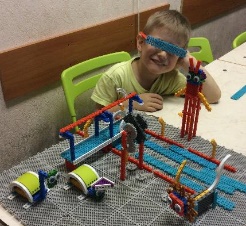 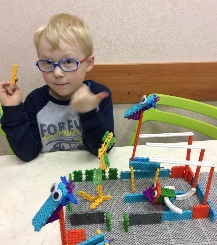 развитие интереса к техническому творчеству в области робототехники на основе приобретения профильных знаний, умений и навыков; развитие пространственных представлений через этапы конструирования и моделирования; развитие умения самостоятельно решать поставленные конструкторские задачи;изучение и повторение понятий «деталь - блок - модель»; закрепление понятий «робот», «робототехника».«Рычаг»«Качели»изучение понятия «рычаг»;изучение типов, видов и принципов работы рычага;закрепление понятий «рычаг», «плечо», «точка опоры».«Выше – дальше»«Кузнечик»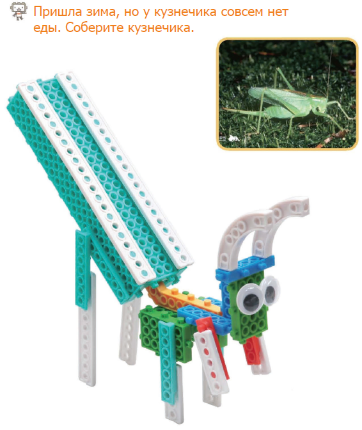 закрепление понятия «рамка», «длина», «прямая линия».познакомить с понятиями «линейка», «измерительный прибор»; научить обучающихся конструировать модели с использованием деталей «рамка 5», «рамка 11», «рамка 21», «адаптер 4».«Ноты, струны, музыка…»«Гитара»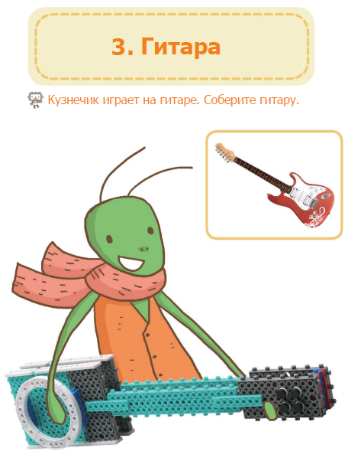 изучить понятия «звук», «шум».познакомиться с понятием «звуковая волна», «акустика»; научить обучающихся конструировать модели с использованием деталей «рамка 5», «рамка 11», «адаптер 4»;формирование навыков моделирования;закрепление полученных знаний и навыков при сборке моделей;стимулирование интереса детей к изучению робототехники.«Архитектура. Башня»«Башня»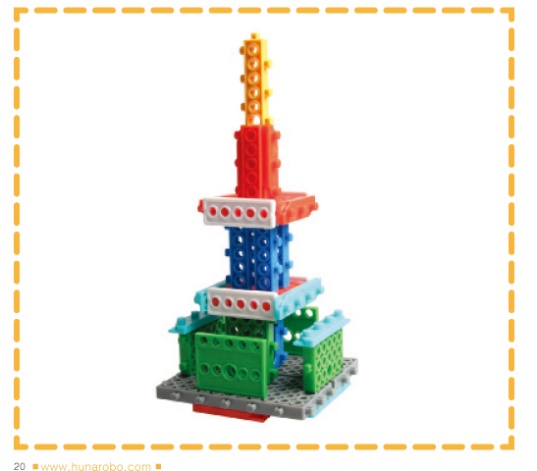 изучить понятия «высота», «длина», «параметр», «основание»;познакомиться с понятием «архитектура», «стиль»;познакомиться с понятием «длина волны»;ранняя профориентация – профессия «архитектор»;научить обучающихся конструировать модели с использованием деталей «адаптер уголок», «адаптер 3», «адаптер 4».«Дрессировщик»«Танцующий медведь»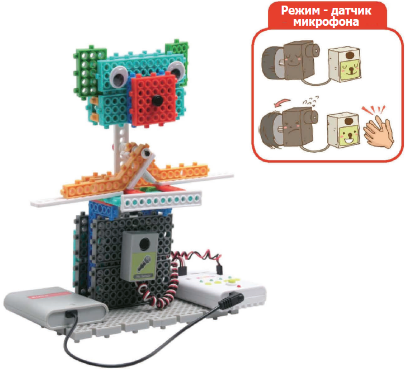 изучить понятие «передача звукового сигнала».познакомиться с понятием «электронные детали», «микрофон»; ранняя профориентация – профессия «дрессировщик»; научить обучающихся конструировать модели с использованием электронных деталей «двигатель», «аккумулятор», «материнская плата», «микрофон».«Звуки в природе»«Слон»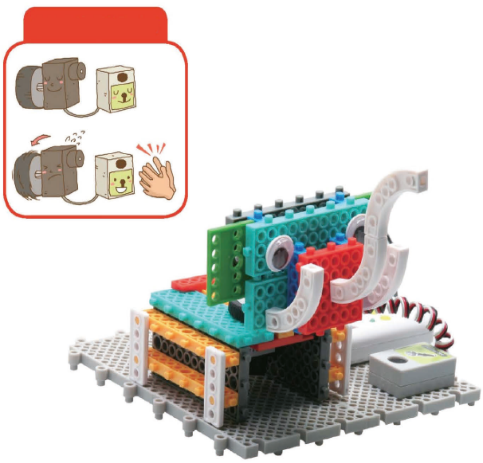 изучить понятие «эхолокация»; закрепить понятие «передача звукового сигнала»;закрепить понятия «электронные детали», «микрофон»; ранняя профориентация – профессия «дрессировщик»;  научить обучающихся конструировать модели с использованием электронных деталей «двигатель», «аккумулятор», «материнская плата», «микрофон».«День флага»«Флагшток»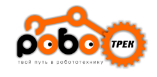 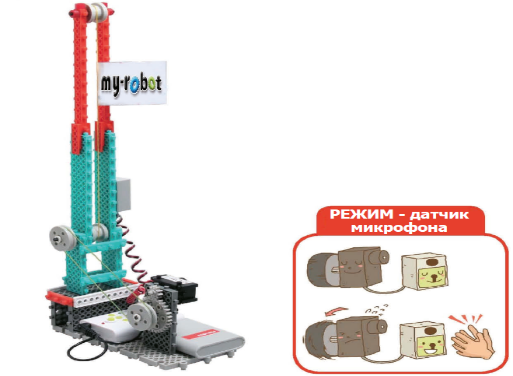 познакомить с историей возникновения флага; ранняя профориентация – профессия «флаговед»; закрепить понятие «передача звукового сигнала»;закрепить понятие «подъёмные механизмы»;повторить понятия «электронные детали», «микрофон»; научить обучающихся конструировать модели с использованием электронных деталей «двигатель», «аккумулятор», «материнская плата», «микрофон».«Высотные конструкции»«Башня»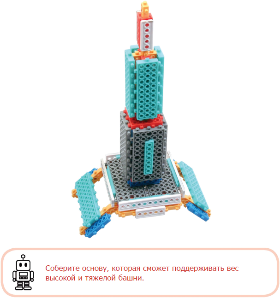 изучить понятие «высотные конструкции», «подъёмный механизм»; закрепить понятие «передача звукового сигнала»;закрепить понятия «электронные детали», «микрофон»; научить обучающихся конструировать модели с использованием электронных деталей «двигатель», «аккумулятор», «материнская плата», «микрофон».«Рыбалка»«Удочка»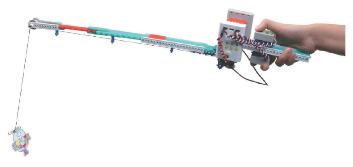 изучить понятие «датчик прикосновения (сенсор)»; закрепить понятие «рычаг», «подъёмный механизм», «передача звукового сигнала»;закрепить понятия «электронные детали»; научить обучающихся конструировать модели с использованием электронных деталей «двигатель», «аккумулятор», «материнская плата», «датчик прикосновения».«Рыбаки и рыбка»«Роборыба»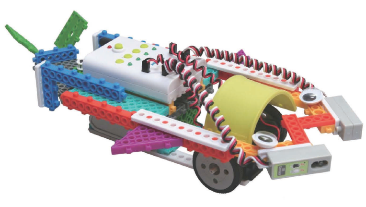 изучить функции ИК - датчика и принцип его работы;закрепление знаний об электронных деталях, ИК-датчике;формирование навыков моделирования;закрепление полученных знаний и навыков при сборке моделей;стимулирование интереса детей к изучению робототехники;формирование умения анализировать, рассуждать, выстраивать логическую цепочку и устанавливать причинно-следственную связь;формировать умение быстро и точно формулировать свою мысль и отвечать на вопросы.«Крылья и усы»«Жук»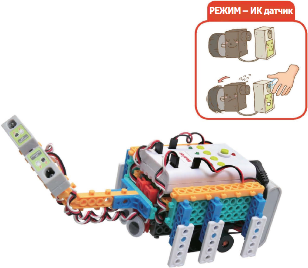 повторение принципов работы ИК – датчика;изучение видов живых организмов, способных изменить траекторию движения при встрече препятствий;формирование навыков моделирования;закрепление полученных знаний и навыков при сборке моделей;стимулирование интереса детей к изучению робототехники.«Техника на кухне»«Блендер»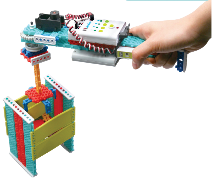 повторение принципов работы ИК – датчика;изучение стилей интерьера, профессионального и бытового оборудования кухни; закрепление понятий «электронные детали», «ИК-датчик»;формирование навыков моделирования;закрепление полученных знаний и навыков при сборке моделей;стимулирование интереса детей к изучению робототехники.«Умный дом»Творческий проект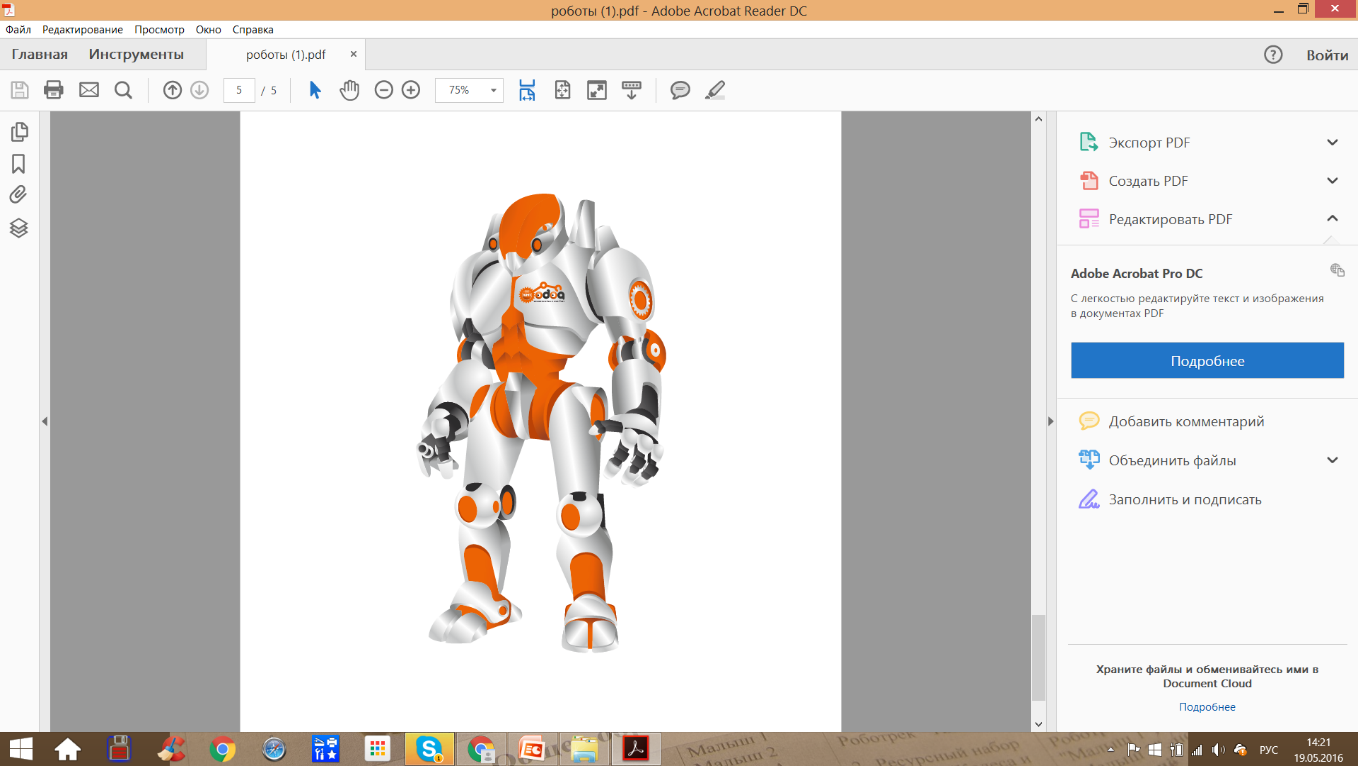 изучить основные составляющие «умного дома», их предназначение;знакомство с понятиями: интеллект, игры-головоломки, «умный дом»;закрепление понятий «электронные детали», «ИК-датчик»;закрепление понятий зубчатая передача вращательного движения и ее применение в моделях;формирование навыков моделирования;закрепление полученных знаний и навыков при сборке моделей;стимулирование интереса детей к изучению робототехники.«Техника в доме»«Электросовок»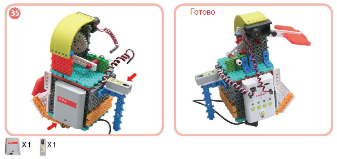 повторение принципов работы модели с применением зубчатой передачи вращательного движения, ИК – датчика;изучение бытового оборудования;формирование представлений о здоровом образе жизни;закрепление понятий «электронные детали», «ИК-датчик»;закрепление понятий зубчатая передача вращательного движения и ее применение в моделях;формирование навыков моделирования;закрепление полученных знаний и навыков при сборке моделей;стимулирование интереса детей к изучению робототехники.«Почему болят зубы?»«Зубоочиститель»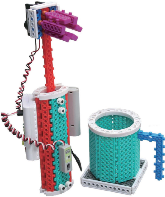 повторение принципов работы ИК – датчика;знакомство с технологиями современной стоматологии; закрепление понятий «электронные детали», «ИК-датчик»;формирование навыков моделирования;закрепление полученных знаний и навыков при сборке моделей;стимулирование интереса детей к изучению робототехники.«Большая стирка»«Отстирывающий агрегат»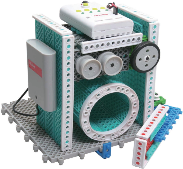 повторение принципов работы ИК – датчика;знакомство с историей создания стиральной машины;закрепление понятий «электронные детали», «ИК-датчик»;формирование навыков моделирования;закрепление полученных знаний и навыков при сборке моделей;стимулирование интереса детей к изучению робототехники.«Производство»«Конвейер»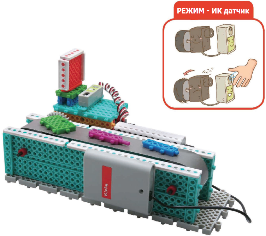 изучить понятие «ременная передача», «шкив», «конвейер»;закрепление понятий «ременная передача», «шкив», «конвейер»;формирование навыков моделирования;закрепление полученных знаний и навыков при сборке моделей;стимулирование интереса детей к изучению робототехники.«Автопробег»«Автокот»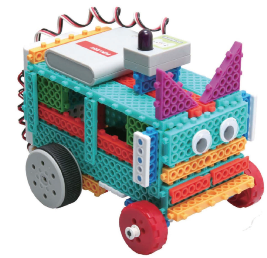 закрепление понятий «пульт управления», «передача-приём сигнала»;знакомство с понятиями «мощность двигателя»; закрепление полученных знаний и навыков при сборке моделей;формирование навыков моделирования;стимулирование интереса детей к изучению робототехники;формирование умения анализировать, рассуждать, выстраивать логическую цепочку и устанавливать причинно-следственную связь;формировать умение быстро и точно формулировать свою мысль и отвечать на вопросы.«Уборка снега»«Снегоочиститель»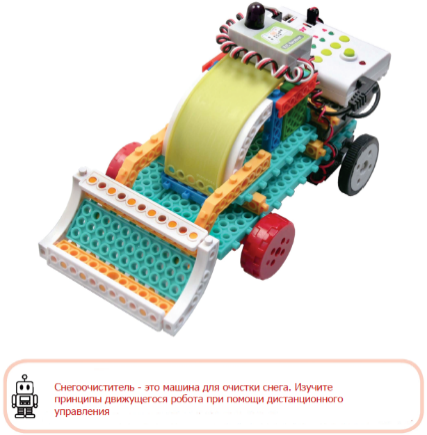 закрепление понятий «пульт управления», «передача-приём сигнала»;знакомство с понятиями «мощность двигателя»; закрепление полученных знаний и навыков при сборке моделей;формирование навыков моделирования;стимулирование интереса детей к изучению робототехники;формирование умения анализировать, рассуждать, выстраивать логическую цепочку и устанавливать причинно-следственную связь;формировать умение быстро и точно формулировать свою мысль и отвечать на вопросы.«Добрый и злой огонь»«Пожарная машина»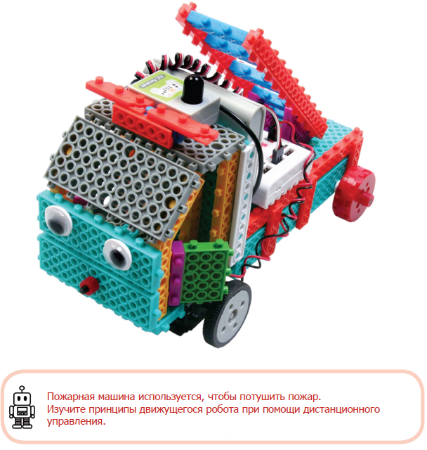 знакомство с понятиями «пожарная безопасность»; закрепление понятий «пульт управления», «передача-приём сигнала»;закрепление полученных знаний и навыков при сборке моделей;формирование навыков моделирования;закрепление полученных навыков при управлении моделью;стимулирование интереса детей к изучению робототехники;формирование умения анализировать, рассуждать, выстраивать логическую цепочку и устанавливать причинно-следственную связь;формировать умение быстро и точно формулировать свою мысль и отвечать на вопросы.«Добрый и злой огонь»Творческий проектзнакомство с понятиями «ремесло», «производственная линия»; закрепление понятий «сырьё», «готовая продукция»;закрепление полученных знаний и навыков при сборке моделей;формирование первичных знаний и понятийного аппарата, связанных с этапами технологического процесса на производстве;формирование навыков конструирования и моделирования;закрепление полученных навыков при управлении моделью;стимулирование интереса детей к изучению робототехники;формирование умения анализировать, рассуждать, выстраивать логическую цепочку и устанавливать причинно-следственную связь;«Добрый и злой огонь»«Товарный поезд»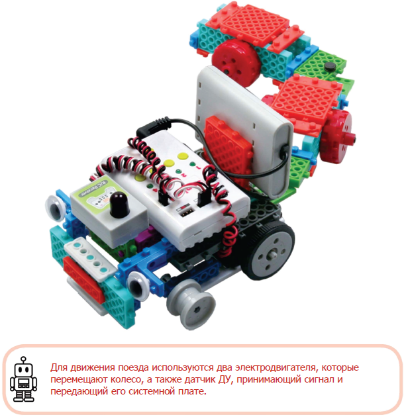 знакомство с понятиями «разрез», «слой»; закрепление понятий «сырьё», «готовая продукция»;закрепление полученных знаний и навыков при сборке моделей;формирование первичных знаний и понятийного аппарата, связанных с этапами технологического процесса на производстве;формирование навыков конструирования и моделирования;закрепление полученных навыков при управлении моделью;стимулирование интереса детей к изучению робототехники;формирование умения анализировать, рассуждать, выстраивать логическую цепочку и устанавливать причинно-следственную связь;формировать умение быстро и точно формулировать свою мысль и отвечать на вопросы.«Колесо. Энергия. Автомобиль.»«Кабриолет»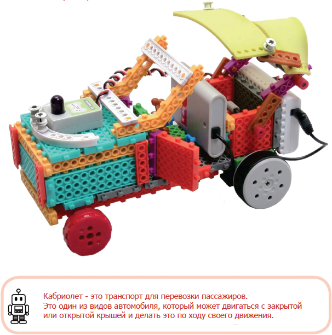 сформировать знания о колесе; закрепление понятий «двигатель», «готовая продукция»;закрепление полученных знаний и навыков при сборке моделей;формирование понятийного аппарата, связанных с терминами «колесо», «автомобиль»;формирование навыков конструирования и моделирования;закрепление навыков при управлении моделью;стимулирование интереса детей к изучению робототехники;развитие умений анализировать, рассуждать, выстраивать логическую цепочку и устанавливать причинно-следственную связь;развить умение быстро и точно формулировать свою мысль и отвечать на вопросы.«Ось. Втулка. Шина»«Автореклама»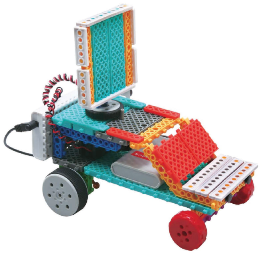 закрепление понятий «ось», «втулка», «шина»;закрепление полученных знаний и навыков при сборке моделей;формирование первичных знаний и понятийного аппарата;формирование навыков конструирования и моделирования;формирование пространственного мышления;стимулирование интереса детей к изучению робототехники в автомобилестроении;формирование умения анализировать, рассуждать, выстраивать логическую цепочку и устанавливать причинно-следственную связь;формировать умение быстро и точно формулировать свою мысль и отвечать на вопросы.«Датчик. Сенсор. Движение»«Детская коляска»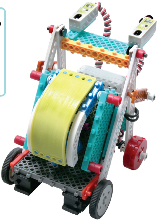 знакомство с понятиями «датчик», «сенсор»; закрепление полученных знаний и навыков при сборке моделей;формирование первичных знаний и понятийного аппарата;формирование навыков конструирования и моделирования;закрепление полученных навыков при управлении моделью;стимулирование интереса детей к изучению робототехники;формирование умения анализировать, рассуждать, выстраивать логическую цепочку и устанавливать причинно-следственную связь;формировать умение быстро и точно формулировать свою мысль и отвечать на вопросы.«Трение. Подшипник»«Кресло-каталка»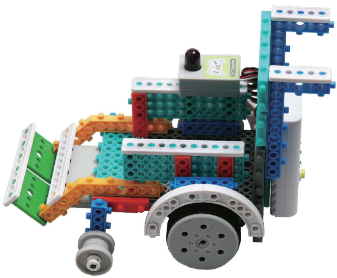 знакомство с понятиями «трение», «подшипник»; формирование знаний о практическом использовании различных видов силы трения;закрепление полученных знаний и навыков при сборке моделей;формирование навыков конструирования и моделирования;повторение применения датчика ПДУ при управлении моделью;закрепление полученных навыков при управлении моделью;стимулирование интереса детей к изучению робототехники;формирование умения анализировать, рассуждать, выстраивать логическую цепочку и устанавливать причинно-следственную связь;формировать умение быстро и точно формулировать свою мысль и отвечать на вопросы.«Мир вокруг нас. Материал»Творческий проектзакрепление понятий «сырьё», «готовая продукция»;закрепление полученных знаний и навыков при сборке моделей;формирование первичных знаний и понятийного аппарата, связанных с этапами технологического процесса на производстве;формирование навыков конструирования и моделирования;закрепление полученных навыков при управлении моделью;стимулирование интереса детей к изучению робототехники;формирование умения анализировать, рассуждать, выстраивать логическую цепочку и устанавливать причинно-следственную связь;формировать умение быстро и точно формулировать свою мысль и отвечать на вопросы.«Ветер. Лопасти. Движение»«Мельница»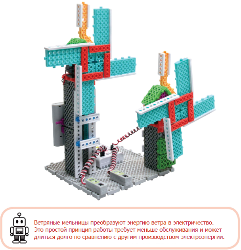 закрепление понятий «движение воздушной массы», «двигатель», «лопасти»;закрепление полученных знаний и навыков при сборке моделей;формирование первичных знаний и понятийного аппарата, связанных с этапами технологического процесса на производстве;формирование навыков конструирования и моделирования;закрепление полученных навыков при управлении моделью;стимулирование интереса детей к изучению робототехники;формирование умения анализировать, рассуждать, выстраивать логическую цепочку и устанавливать причинно-следственную связь;формировать умение быстро и точно формулировать свою мысль и отвечать на вопросы.«Двигатель. Крылья. Движение»«Самолёт»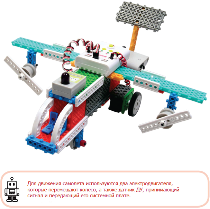 закрепление понятий «воздушный поток», «двигатель», «лопасти»;формирование навыков сравнительного анализа понятий «лопасти ветряной мельницы», «лопасти самолёта»;закрепление полученных знаний и навыков при сборке моделей;формирование первичных знаний и понятийного аппарата, связанных с этапами технологического процесса на производстве;формирование навыков конструирования и моделирования;закрепление полученных навыков при управлении моделью;стимулирование интереса детей к изучению робототехники;формирование умения анализировать, рассуждать, выстраивать логическую цепочку и устанавливать причинно-следственную связь;формировать умение быстро и точно формулировать свою мысль и отвечать на вопросы.«Выше неба только космос»«Космический зонд»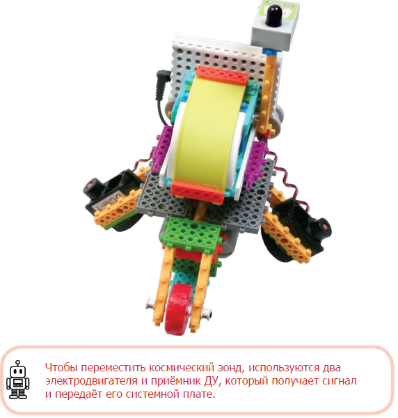 закрепление понятий «космическое пространство», «солнечный ветер»;формирование навыков сравнительного анализа понятий «расстояние на Земле», «расстояние в Космосе»;закрепление полученных знаний и навыков при сборке моделей;формирование первичных знаний и понятийного аппарата, связанных с этапами технологического процесса на производстве;формирование навыков конструирования и моделирования;закрепление полученных навыков при управлении моделью;стимулирование интереса детей к изучению робототехники;формирование умения анализировать, рассуждать, выстраивать логическую цепочку и устанавливать причинно-следственную связь;формировать умение быстро и точно формулировать свою мысль и отвечать на вопросы.«Исследуем космос»«Космический спутник-трансформер»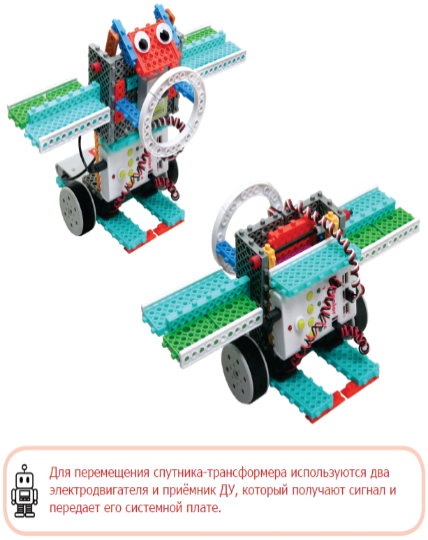 расширить знания о Космосе; продолжить закрепление основного понятийного аппарата из области электроники.закрепление полученных знаний и навыков при сборке моделей;формирование первичных знаний и понятийного аппарата, связанных с этапами технологического процесса на производстве;формирование навыков конструирования и моделирования;закрепление полученных навыков при управлении моделью;стимулирование интереса детей к изучению робототехники;формирование умения анализировать, рассуждать, выстраивать логическую цепочку и устанавливать причинно-следственную связь;формировать умение быстро и точно формулировать свою мысль и отвечать на вопросы.«Космическое путешествие»Творческий проектповторить и закрепить знания, полученные по теме Космос и разработка собственного авторского проекта.закрепление полученных знаний и навыков при сборке моделей;формирование первичных знаний и понятийного аппарата, связанных с этапами технологического процесса на производстве;формирование навыков конструирования и моделирования;закрепление полученных навыков при управлении моделью;стимулирование интереса детей к изучению робототехники;формирование умения анализировать, рассуждать, выстраивать логическую цепочку и устанавливать причинно-следственную связь;формировать умение быстро и точно формулировать свою мысль и отвечать на вопросы.«Место работы - космос»«Ракета»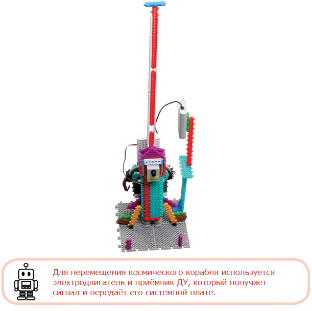 знакомство с профессией «космонавт»;закрепление понятий «ик-датчик», «сигнал», «пульт дистанционного управления»;закрепление полученных знаний и навыков при сборке моделей;формирование первичных знаний и понятийного аппарата, связанных с этапами технологического процесса на производстве;формирование навыков конструирования и моделирования;закрепление полученных навыков при управлении моделью;стимулирование интереса детей к изучению робототехники;формирование умения анализировать, рассуждать, выстраивать логическую цепочку и устанавливать причинно-следственную связь;формировать умение быстро и точно формулировать свою мысль и отвечать на вопросы.«Подъём в горы»«Фуникулёр»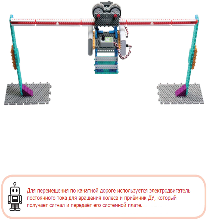 закрепление понятий «панорама», «тяговая сила», «несуще-тяговый канат»;закрепление полученных знаний и навыков при сборке моделей;формирование первичных знаний и понятийного аппарата, связанных с этапами технологического процесса на производстве;формирование навыков конструирования и моделирования;закрепление полученных навыков при управлении моделью;стимулирование интереса детей к изучению робототехники;формирование умения анализировать, рассуждать, выстраивать логическую цепочку и устанавливать причинно-следственную связь;формировать умение быстро и точно формулировать свою мысль и отвечать на вопросы.«Горы, снег, лыжи»«Лыжник»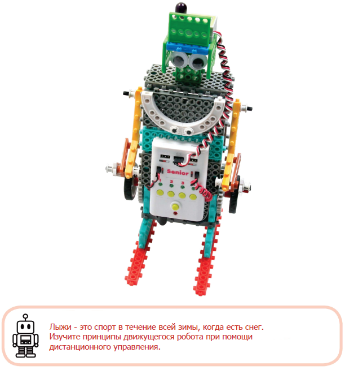 закрепление понятий «панорама», «тяговая сила», «несуще-тяговый канат», «повышающая-понижающая скорость»;закрепление полученных знаний и навыков при сборке моделей;формирование первичных знаний и понятийного аппарата, связанных с различными видами спорта;формирование навыков конструирования и моделирования;закрепление полученных навыков при управлении моделью;стимулирование интереса детей к изучению робототехники;формирование умения анализировать, рассуждать, выстраивать логическую цепочку и устанавливать причинно-следственную связь;формировать умение быстро и точно формулировать свою мысль и отвечать на вопросы.«Пушка: война и мир»«Пушка»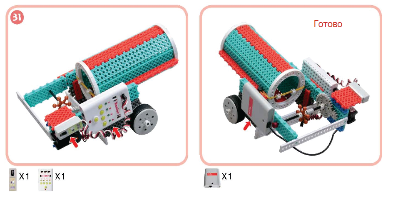 изучить понятия «классификация», «вид», «назначение» оружия;изучить понятия «диаметр», «калибр» оружия;повторить понятие «зубчатая передача», «понижающая скорость движения»;закрепление полученных знаний и навыков при сборке моделей;формирование первичных знаний и понятийного аппарата, связанных с различными видами спорта;формирование навыков конструирования и моделирования;закрепление полученных навыков при управлении моделью;стимулирование интереса детей к изучению робототехники;формирование умения анализировать, рассуждать, выстраивать логическую цепочку и устанавливать причинно-следственную связь;формирование умения быстро и точно формулировать свою мысль и отвечать на вопросы.«Пушка: война и мир»Творческий проектразработка собственного авторского проекта и закрепление знаний по темам, связанным с использованием датчиков;закрепление полученных знаний и навыков при сборке моделей;формирование первичных знаний и понятийного аппарата, связанных с различными видами спорта;формирование навыков конструирования и моделирования;закрепление полученных навыков при управлении моделью;стимулирование интереса детей к изучению робототехники;формирование умения анализировать, рассуждать, выстраивать логическую цепочку и устанавливать причинно-следственную связь;формировать умение быстро и точно формулировать свою мысль и отвечать на вопросы.«Футбол»«Робот-футболист»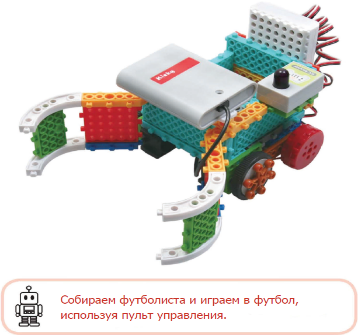 закрепить знания о принципе работы ИК-датчика, пульта управления; сформировать новые знания о командно-спортивной игре – футбол;закрепление полученных знаний и навыков при сборке моделей;формирование первичных знаний и понятийного аппарата, связанных с командными играми;формирование навыков конструирования и моделирования;закрепление полученных навыков при управлении моделью;стимулирование интереса детей к изучению робототехники;формирование умения анализировать, рассуждать, выстраивать логическую цепочку и устанавливать причинно-следственную связь;формировать умение быстро и точно формулировать свою мысль и отвечать на вопросы.«Ворота»«Автоматические ворота»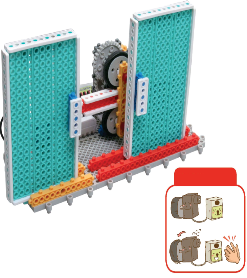 повторить и закрепить знания о датчике звука, принципе его работы, развивать навыки моделирования простейших конструкций;закрепление понятий «датчик», «датчик звука», «микрофон»;сформировать понятия «ворота», «арка»;познакомить обучающихся с историческими этапами конструкций «ворота», «арка»;закрепление полученных знаний и навыков при сборке моделей;формирование первичных знаний и понятийного аппарата, связанных с этапами технологического процесса при изготовлении изделий;формирование навыков конструирования и моделирования;закрепление полученных навыков при управлении моделью;стимулирование интереса детей к изучению робототехники;формирование умения анализировать, рассуждать, выстраивать логическую цепочку и устанавливать причинно-следственную связь;формировать умение быстро и точно формулировать свою мысль и отвечать на вопросы.«Мосты»«Мост разводной»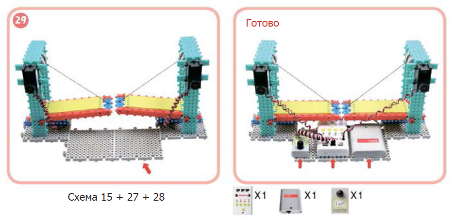 изучить понятие «подъёмный механизм»;повторение понятий «вращение механизма», «понижающая скорость движения»;закрепление полученных знаний и навыков при сборке моделей;формирование первичных знаний и понятийного аппарата;формирование навыков конструирования и моделирования;закрепление полученных навыков при управлении моделью;стимулирование интереса детей к изучению робототехники;формирование умения анализировать, рассуждать, выстраивать логическую цепочку и устанавливать причинно-следственную связь;формирование умений быстро и точно формулировать свою мысль и отвечать на вопросы.«Замок»Творческий проект «Защита замка» знакомство с историей механических изобретений (замок);изучить понятия: «виды замков», «принцип действия замка», «способ крепления замка»;повторить понятие «панорама», «зубчатая передача», «понижающая-повышающая скорость движения»;закрепить полученные знания и навыки при сборке моделей;формировать первичные знания понятийного аппарата терминологии строительства;формировать навыки конструирования и моделирования;закрепить полученные навыки при управлении моделью;стимулировать интерес детей к изучению робототехники;формировать умения анализировать, рассуждать, выстраивать логическую цепочку и устанавливать причинно-следственную связь;формировать умения быстро и точно формулировать свою мысль и отвечать на вопросы.«Мультимания»«Крокодил»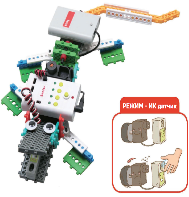 изучить понятия: «виды мультфильмов», «принцип создания кадра», «способ оживления рисунка - анимация», «декорация»;повторить принцип использования электроники при сборке проектов; закрепить полученные знания и навыки при сборке моделей;формировать первичные знания о создании мультфильмов; формировать навыки конструирования и моделирования;закрепить полученные навыки при управлении моделью;стимулировать интерес детей к изучению робототехники;повторить основы робототехники;формировать умения анализировать, рассуждать, выстраивать логическую цепочку и устанавливать причинно-следственную связь;формировать умения быстро и точно формулировать свою мысль и отвечать на вопросы.«Флот и его назначение»Часть I«Древнерусский корабль»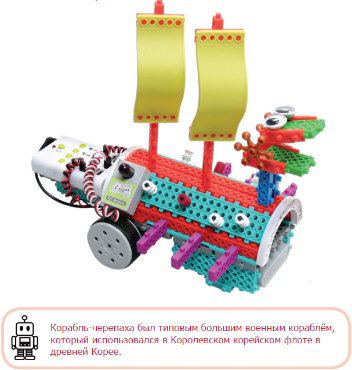 изучить понятия: «виды плавательных средств», «назначение флота»;повторить понятие «движение и управление моделью», «передача сигнала»;закрепить полученные знания и навыки при сборке моделей;формировать первичные знания понятийного аппарата терминологии строительства;формировать навыки конструирования и моделирования;закрепить полученные навыки при управлении моделью;стимулировать интерес детей к изучению робототехники;формировать умения анализировать, рассуждать, выстраивать логическую цепочку и устанавливать причинно-следственную связь;формировать умения быстро и точно формулировать свою мысль и отвечать на вопросы.«Флот и его назначение»Часть II«Яхта»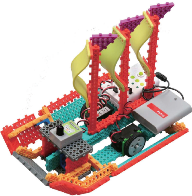 изучить термины и понятия: «парус», «киль», «борт», «якорь», «управление судном»;повторить понятие «панорама», «ветер», «скорость движения»;закрепить полученные знания и навыки при сборке моделей;формировать первичные знания понятийного аппарата терминологии строительства;формировать навыки конструирования и моделирования;закрепить полученные навыки при управлении моделью;стимулировать интерес детей к изучению робототехники;формировать умения анализировать, рассуждать, выстраивать логическую цепочку и устанавливать причинно-следственную связь;формировать умения быстро и точно формулировать свою мысль и отвечать на вопросы.Наименование технологииЦель технологииЗадачи технологииУтро радостных встречобеспечить возможность конструктивного, познавательно-делового развития детей в ситуации естественного социально-эмоционального общения со сверстниками и взрослыми, для формирования навыков понимания себя и других, согласования целенаправленной деятельности всей группы и каждого в отдельности.создание общности детей и взрослых; воспитание уважения и интереса к личности каждого члена группы, к его индивидуальным особенностям; умение распознавать, определять словом и корректировать эмоциональное состояние своё и других людей, выбирать адекватные стратегии для поддержки друг друга; совершенствование навыков и культуры общения (умение использовать различные формы приветствий, комплиментов и т. п.); создание эмоционального настроя (позитивного, делового); развитие речи и коммуникативных умений: высказывать суждения, аргументировать свои идеи, отстаивать свою точку зрения; выбирать из личного опыта наиболее значимые, интересные события, рассказывать о них кратко, но последовательно и логично, внимательно слушать и проявлять конструктивное отношение к мнению других; развитие способностей выбирать, планировать собственную деятельность, договариваться с другими о совместной деятельности, распределять роли и обязанности, то есть, в целом, развитие у детей ключевых компетентностей.Гость группыустановление доброжелательной, доверительной атмосферы, хорошего эмоционального настроя и обстановки совместного родительского творчества, способствующая сближению детей, родителей и педагогов-узнают новое о профессии, об окружающем мире, а главное – запоминают, т.к. это не обычное занятие, его ведет новый человек. Новый человек вызывает интерес; активизирует внимание, память;-учатся слушать, слышать, задавать вопросы;-видят своих родителей (маму, папу, бабушку и т.д.) в новой роли - «воспитатель»;-получают образец, наглядный пример социальной активности;-испытывают гордость, что именно его мама ведет «занятие», ее слушают другие дети, тем самым повышается самооценка ребенка.«Постеры» индивидуальных достижение детейзафиксировать результаты развития воспитанника, его усилия, успехи и достижения в различных областях, продемонстрировать весь спектр его способностей, интересов и склонностей.- поддерживать интерес ребенка к виду деятельности;- поощрять его активность и самостоятельность;- содействовать индивидуализации образования дошкольника;- закладывать дополнительные предпосылки и возможности для успешной социализации;- укреплять взаимодействие с семьей воспитанника, повышать заинтересованность родителей (законных представителей) в результатах развития ребенка;- увеличить активность родителей (законных представителей) в совместной образовательной деятельности.«Образовательные афиши»вовлечение родителей (законных представителей) обучающихся в образовательную деятельность группы или ДОУ.- знакомство родителей (законных представителей) с тематическими неделями группы;- знакомство родителей (законных представителей) с теми мероприятиями, которые они могут посетить как пассивные или как активные участники;- обеспечение психолого-педагогической поддержки родителей (законных представителей) обучающихся, повышение их компетентности в вопросах развития и образования детей;- изучение активности включения в образовательную деятельность группы или ДОО родителей (законных представителей), определение педагогами наиболее интересных форм взаимодействия по мнению родителей (законных представителей).МесяцТематическое планирование, сроки реализацииФорма взаимодействияНазвание сентябрь «День знаний! Детский сад»(1.09.–10.09.)Педагогическое образование1.Беседы «О соблюдении режима дня в детском саду и дома»; «Подготовка ребенка к новому учебному году».2. Обновление стенда в родительском уголке.3. Приобщение родителей к подготовке к новому учебному году.сентябрь «День знаний! Детский сад»(1.09.–10.09.)Педагогическая поддержкаКонсультация «Что должен освоить ребенок к 6 годам»сентябрь «День знаний! Детский сад»(1.09.–10.09.)Совместная деятельность педагогов и родителейКонкурс-выставка открытки и поздравления «Мой любимый воспитатель» (ко Дню дошкольного работника)сентябрь «День знаний! Детский сад»(1.09.–10.09.)Педагогический мониторингАнкеты (пожелания и рекомендации по работе группы).сентябрь «День знаний! Детский сад»(1.09.–10.09.)Гость группыПомощник воспитателя- Бабенко Е.Н., беседа о профессии.Сентябрь«Краски осени»(13.09. – 24.09.)Педагогическое образование1.Беседа «С рождения за безопасное движение».2. Индивидуальные беседы с родителями о необходимости проводить вакцинацию против гриппа и ОРВИ.Сентябрь«Краски осени»(13.09. – 24.09.)Педагогическая поддержка1.Консультация для родителей «Правильное питание дошкольника».2. Консультация «Профилактика ОРВИ».Сентябрь«Краски осени»(13.09. – 24.09.)Совместная деятельность педагогов и родителей1.Организация выставки фотографий «Прогулки по осеннему лесу».2.Выставка поделок «Осень золотая».Сентябрь«Краски осени»(13.09. – 24.09.)Педагогический мониторингАнкетирование «О здоровье- всерьез!»Сентябрь«Краски осени»(13.09. – 24.09.)Гость группыВоспитатель ДОУ Захаренко О.А.- беседа о профессии воспитатель.Сентябрь-октябрь«Я в мире человек», «Я вырасту здоровым!»(27.09 – 08.10)Педагогическое образование1.Беседа «Одежда детей в группе и на улице».2.Беседа «Здоровье детей в наших руках».Сентябрь-октябрь«Я в мире человек», «Я вырасту здоровым!»(27.09 – 08.10)Педагогическая поддержка1.Консультация «Совместный труд, как одна из составляющих воспитания ребенка».2. Консультация «Игра, как средство воспитания дошкольников».Сентябрь-октябрь«Я в мире человек», «Я вырасту здоровым!»(27.09 – 08.10)Совместная деятельность педагогов и родителей1.«День гимнастики» (на спортивной площадке).2. Выставка работ «Мои любимые полезные продукты». 3. Фотогазета «В здоровом теле – здоровый дух».Сентябрь-октябрь«Я в мире человек», «Я вырасту здоровым!»(27.09 – 08.10)Педагогический мониторингАнкетирование: «Вы и здоровый образ жизни».Сентябрь-октябрь«Я в мире человек», «Я вырасту здоровым!»(27.09 – 08.10)Гость группыПовар ДОУ-Маслова Л.И., беседа о здоровой и полезной пище.Октябрь«Знакомство с народной культурой и традициями»(11.10. – 22.10.)Педагогическое образование1.Рекомендаци родителям по теме «Народная культура и традиции».2. Беседы с родителями на волнующие темы.3. Рекомендация для родителей «Как воспитать маленького патриота».Октябрь«Знакомство с народной культурой и традициями»(11.10. – 22.10.)Педагогическая поддержка1.Консультация «Грипп. Меры профилактики. Симптомы данного заболевания».2.Консультация «Знакомим детей с народным фольклором».Октябрь«Знакомство с народной культурой и традициями»(11.10. – 22.10.)Совместная деятельность педагогов и родителей1.Фотовыставка «Я и моя любимая мамочка».2. Осенний праздник для детей.Октябрь«Знакомство с народной культурой и традициями»(11.10. – 22.10.)Педагогический мониторингАнкета для родителей «Развитие речи у детей дошкольного возраста».Октябрь«Знакомство с народной культурой и традициями»(11.10. – 22.10.)Гость группыМама Бредихиной Софии- Бредихина Е.А., учитель (беседа о профессии учитель).Октябрь- ноябрь«Мое село»(25.10.- 05.11.)Педагогическое образование1. Консультация «Грипп. Меры профилактики. Симптомы данного заболевания».2. Консультация «Всё о развитии детской речи».Октябрь- ноябрь«Мое село»(25.10.- 05.11.)Педагогическая поддержка1.Консультация «Здоровье детей осенью».2.Рекомендации для родителей «Творческое развитие детей».Октябрь- ноябрь«Мое село»(25.10.- 05.11.)Совместная деятельность педагогов и родителейОформление выставки рисунков на тему: «Мое любимое село».Октябрь- ноябрь«Мое село»(25.10.- 05.11.)Педагогический мониторингАнкета «Игры и игрушки».Октябрь- ноябрь«Мое село»(25.10.- 05.11.)Гость группыПапа Вани Лабыкина (беседа о фермерском хозяйстве, о труде фермера).ноябрь«Я и моя семья» (08.11. – 19.11.)Педагогическое образование1.Консультация «Против хвори – всей семьей».2. Индивидуальные беседы с родителями.ноябрь«Я и моя семья» (08.11. – 19.11.)Педагогическая поддержкаПапка-передвижка: «Роль сюжетно-ролевой игры в развитии детей дошкольного возраста».ноябрь«Я и моя семья» (08.11. – 19.11.)Совместная деятельность педагогов и родителей1.Праздник посвященный «Дню матери».2.Оформление стенгазеты «Мы с мамой лучшие друзья!».ноябрь«Я и моя семья» (08.11. – 19.11.)Педагогический мониторингАнкета «Культурно- гигиенические навыки Вашего ребенка».ноябрь«Я и моя семья» (08.11. – 19.11.)Гость группыМама Саши Шарана -Шаран М.А. (рассказ о многодетной семье).ноябрь- декабрь«Транспорт»(22.11. – 03.12.)Педагогическое образование1.Консультация «Азбука дорожного движения».2. Консультация на тему «Как ходить в детский сад без истерик?».3. Консультация для родителей «Фликеры детям купите, родители, пусть на дороге их видят водители!».ноябрь- декабрь«Транспорт»(22.11. – 03.12.)Педагогическая поддержка1.Консультация для родителей на тему «Что не нужно брать в детский сад».2. Памятка для родителей «Родитель-водитель, помни!».ноябрь- декабрь«Транспорт»(22.11. – 03.12.)Совместная деятельность педагогов и родителейВыставка рисунков «Машина моей мечты».Выставка рисунков «Юный пешеход».ноябрь- декабрь«Транспорт»(22.11. – 03.12.)Педагогический мониторингАнкета «Стоит ли наказывать ребенка?».ноябрь- декабрь«Транспорт»(22.11. – 03.12.)Гость группыПапа Оли Клещенко- Клещенко Р.Г. (беседа о труде железнодорожника).Декабрь«Зимушка-зима!»(06.12. – 17.12.)Педагогическое образование1.Ширма «Где и как встретить Новый год».2.Оформление родительского уголка на зимнюю тему «Здравствуй, гостья Зима!».Декабрь«Зимушка-зима!»(06.12. – 17.12.)Педагогическая поддержка1.Памятка для родителей «Кодекс здоровья».2. Консультация для родителей «Прогулки с детьми в зимний период».3. Папка-передвижка «10 советов по безопасности детей зимой».Декабрь«Зимушка-зима!»(06.12. – 17.12.)Совместная деятельность педагогов и родителей1.Выставка поделок «Ах, это сказочная зима».2. Выставка новогодних шаров «Семейные рецепты».Декабрь«Зимушка-зима!»(06.12. – 17.12.)Педагогический мониторингАнкета «Семейные традиции».Декабрь«Зимушка-зима!»(06.12. – 17.12.)Гость группыМастер- класс от мамы Кати Дермидонтовой (Новогодний подарок своими руками).декабрь«Скоро Новый год!»(20.12. – 31.12.)Педагогическое образование1.Беседа «Профилактика гриппа».2. Консультация «Говорите чаще с ребенком».декабрь«Скоро Новый год!»(20.12. – 31.12.)Педагогическая поддержка1.Консультация «Увлекательные наблюдения зимой».2. Индивидуальная беседа «Чем занять ребенка в новогодние праздники».декабрь«Скоро Новый год!»(20.12. – 31.12.)Совместная деятельность педагогов и родителей1.День добрых дел «Семейная мастерская» (выставка кормушек).2. Новогодний утренник.декабрь«Скоро Новый год!»(20.12. – 31.12.)Педагогический мониторинг1.Анкетирование «Знаете ли вы своего ребенка?» декабрь«Скоро Новый год!»(20.12. – 31.12.)Гость группыМузыкальный руководитель ДОУ- Васильченко С.В. (рассказ о том, как весело провести Новогодние праздники в семье).Январь«Зимние забавы»(10.01. – 21.01.)Педагогическое образование1.Консультация «Активный зимний отдых с детьми». 2. Индивидуальная консультация «Развитие физических качеств».Январь«Зимние забавы»(10.01. – 21.01.)Педагогическая поддержка1.Индивидуальные беседы с родителями.2.Консультация «Закаливание – одна из форм профилактики простудных заболеваний детей».Январь«Зимние забавы»(10.01. – 21.01.)Совместная деятельность педагогов и родителейФотоотчёт «Зимние забавы»Январь«Зимние забавы»(10.01. – 21.01.)Педагогический мониторингАнкета «Удовлетворенность работой дошкольного учреждения»Январь«Зимние забавы»(10.01. – 21.01.)Гость группыМедсестра ДОУ Черепнина Ю.С. (беседа с детьми о необходимости соблюдать технику безопасности во время прогулок в зимнее время года).январь-февраль«Мир животных»(24.01. – 04.02.)Педагогическое образование1.Индивидуальные беседы по просьбам родителей.2.Памятка «Укрепляем иммунитет».январь-февраль«Мир животных»(24.01. – 04.02.)Педагогическая поддержка1.Рекомендации для родителей на тему «Дикие животные наших лесов».2.Рекомендации для родителей на тему «Домашние животные».январь-февраль«Мир животных»(24.01. – 04.02.)Совместная деятельность педагогов и родителей1.Фотовыставка «Мой любимый домашний питомец».2.Акция «Покорми птиц!».январь-февраль«Мир животных»(24.01. – 04.02.)Педагогический мониторингАнкета «Физическое развитие ребенка».январь-февраль«Мир животных»(24.01. – 04.02.)Гость группыБабушка Опимах Матвея- Опимах Е.В. (знакомство с трудом машиниста по стирке-прачка).Февраль«Профессии»(07.02. – 18.02.)Педагогическое образование1.Папка-передвижка «Детские болезни».2.Беседы с родителями на волнующие темы.Февраль«Профессии»(07.02. – 18.02.)Педагогическая поддержка1. Буклет «Профилактика и коррекция нарушения осанки и плоскостопия».2. Памятка для родителей «Профилактика ГРИППА»Февраль«Профессии»(07.02. – 18.02.)Совместная деятельность педагогов и родителей1.Привлечение родителей к подготовке развлечения «День защитника».2.Совместное создание в группе огорода.Февраль«Профессии»(07.02. – 18.02.)Педагогический мониторингАнкета «Досуговые мероприятия в детском саду».Гость группыМама Сухорословой Кати- мастер- класс по созданию огорода на подоконнике: «А у нас на огороде».Февраль-март«Защитники Отечества!»(21.02.- 04.03.)Педагогическое образование1.Консультация «Спортивный уголок дома».2. Беседы с родителями на волнующие темы.Февраль-март«Защитники Отечества!»(21.02.- 04.03.)Педагогическая поддержка1.Папка-передвижка «Будущий мужчина».2. Индивидуальные беседы с папами «Кого вы считаете главным в воспитании ребенка?».Февраль-март«Защитники Отечества!»(21.02.- 04.03.)Совместная деятельность педагогов и родителей1.Спортивное развлечение «Мама, папа, я – здоровая семья». 2.Фотовыставка «Я и моя любимый папочка».Февраль-март«Защитники Отечества!»(21.02.- 04.03.)Педагогический мониторингАнкетирование «Ваш ребенок в детском саду.Февраль-март«Защитники Отечества!»(21.02.- 04.03.)Гость группыДедушка Степы Рязанова (рассказ о службе в Армии).Март«Мамин праздник!»(07.03. – 11.03.)Педагогическое образование1.Оформление родительского уголка на весеннюю тему. «Весна – Красна снова в гости к нам пришла».2.Папка-передвижка «Будущая женщина».Март«Мамин праздник!»(07.03. – 11.03.)Педагогическая поддержка1.Консультация «Как правильно общаться с ребенком».2. Папка-передвижка «Весна».Март«Мамин праздник!»(07.03. – 11.03.)Совместная деятельность педагогов и родителей1. Совместное творчество пап и детей: выставка рисунков на тему: «Мамочка моя».2.Праздник «Мамин день».3. Стихи в рисунках «Встречаем весну! Разукрасим Мир стихами».Март«Мамин праздник!»(07.03. – 11.03.)Педагогический мониторингАнкетирование «Здоровый образ жизни».Март«Мамин праздник!»(07.03. – 11.03.)Гость группыМама Курилкиной Ангелины- Курилкина Е.Е. (знакомство с профессией продавца).Март«Книжкина неделя»(14.03. – 25.03.)Педагогическое образование1.Рекомендация для родителей «Мультфильмы: вред и польза».2. Индивидуальные беседы по просьбам родителей.3. Памятка для родителей «Десять ПОЧЕМУ необходимо читать детям».Март«Книжкина неделя»(14.03. – 25.03.)Педагогическая поддержка1.Консультация для родителей «Добрые мультфильмы, которые помогают воспитывать». 2. Памятка для родителей «О воспитании доброты в детях». 3. Консультация для родителей«Сказки Пушкина – основа формирования духовно-нравственного воспитания».Март«Книжкина неделя»(14.03. – 25.03.)Совместная деятельность педагогов и родителей1.Создание книжек-малышек.2.Выставка рисунков и поделок «Мой любимый мультфильм».3.Конкурс чтецов.Март«Книжкина неделя»(14.03. – 25.03.)Педагогический мониторингАнкетирование «Стиль воспитания в семье».Март«Книжкина неделя»(14.03. – 25.03.)Гость группыБеседа с библиотекарем детской библиотеки с. Гостищево. Март- апрель«Весна»(28.03. – 08.04.)Педагогическое образование1.Беседы с родителями на волнующие темы.2. Консультация для родителей «Природа в жизни вашей семьи».Март- апрель«Весна»(28.03. – 08.04.)Педагогическая поддержка1.Рекомендации для родителей «Творческое развитие детей». 2.Родителям на заметку «Признаки психоэмоционального напряжения у детей».Март- апрель«Весна»(28.03. – 08.04.)Совместная деятельность педагогов и родителейВыставка поделок «Пасхальное чудо».Март- апрель«Весна»(28.03. – 08.04.)Педагогический мониторингАнкетирование родителей «Театр и дети»Март- апрель«Весна»(28.03. – 08.04.)Гость группыМама Исмаиловой Дарины- Исмаилова М.В. (знакомство с профессией медсестры).апрель«Безопасность всегда и везде»(11.04. – 22.04.)Педагогическое образование1.Консультация «Основы безопасности жизнедеятельности детей дошкольного возраста».2. Беседы с родителями на волнующие темы.апрель«Безопасность всегда и везде»(11.04. – 22.04.)Педагогическая поддержка1.Памятка «Экологическое воспитание в семье».2. Папка-передвижка «Профилактика детского травматизма».апрель«Безопасность всегда и везде»(11.04. – 22.04.)Совместная деятельность педагогов и родителей1.Оформление уголка «Осторожно опасность».2.Выставка плакатов «День Земли, день –воды».апрель«Безопасность всегда и везде»(11.04. – 22.04.)Педагогический мониторингАнкетирование родителей «На пути к взаимодействию».апрель«Безопасность всегда и везде»(11.04. – 22.04.)Гость группыБеседа с сотрудником ПЧ с.Гостищево Чувилиным И.П. «Спички – это не игрушка!»апрель- май«Предметы вокруг нас»(25.04. – 06.05.)Педагогическое образование1.Рекомендация для родителей «Как воспитать самостоятельность в детях». 2. Памятка для родителей «Дети учатся тому, что видят в этой жизни».апрель- май«Предметы вокруг нас»(25.04. – 06.05.)Педагогическая поддержка1.Консультация «Осторожно, ядовитые растения!».2. Памятка для родителей «Как экономить воду».апрель- май«Предметы вокруг нас»(25.04. – 06.05.)Совместная деятельность педагогов и родителейГрупповое родительское собрание «Чему научились наши дети за год».апрель- май«Предметы вокруг нас»(25.04. – 06.05.)Педагогический мониторингТест для родителей «Почему Ваш ребенок часто болеет?».апрель- май«Предметы вокруг нас»(25.04. – 06.05.)Гость группыМама Вани Лабыкина, парикмахер Лабыкина Л.Ф. провела мастер-класс по плетению косичек, правильному уходу за волосами.май«День победы»(10.05. – 20.05.)Педагогическое образование1.Консультация для родителей «Роль семьи в формировании и развитии языка». 2. Папка-передвижка «День Победы».май«День победы»(10.05. – 20.05.)Педагогическая поддержка1.Папка-передвижка «Как рассказать ребенку о дне Победы».2. Индивидуальные беседы с родителями по интересующим их вопросам.май«День победы»(10.05. – 20.05.)Совместная деятельность педагогов и родителей1.Выставка рисунков «Память народная вечно жива» (плакаты, рисунки, поделки).2.Фотовыставка «Наши бабушки и дедушки».май«День победы»(10.05. – 20.05.)Педагогический мониторингАнкета для родителей «Мой любимый детский сад?»май«День победы»(10.05. – 20.05.)Гость группыВстреча детей с представителями Совета ветеранов с.Гостищево «Беседа о войне».май«Мир природы»(23.05. – 31.05.)Педагогическое образование1.Беседа «Как отвечать на детские вопросы».2. Рекомендации «Береги природу».май«Мир природы»(23.05. – 31.05.)Педагогическая поддержка1.Консультация «Земля – наш общий дом».2. Консультация «Чем заняться детям летом?».3. Беседа «Осторожно тепловой и солнечный удар».май«Мир природы»(23.05. – 31.05.)Совместная деятельность педагогов и родителей1.Акция «Пусть цветёт наш детский сад!» (Оформление клумбы на участке).2.Выставка рисунков «В чем заключается красота?»май«Мир природы»(23.05. – 31.05.)Педагогический мониторингАнкетирование для родителей в конце года.май«Мир природы»(23.05. – 31.05.)Гость группыВоспитатель ДОУ Кузнецова И.А.- провела беседу о правилах поведения в природе, бережном отношении к живому.Режимный моментНачало/окончаниеПрием детей, свободная игра, общение по интересам, самостоятельная деятельность7:00-8:00Утренняя гимнастика8:00-8:10Подготовка к завтраку, завтрак, дежурство8:10-8:30Утренний круг8:30-8:40Организованная образовательная деятельность, самостоятельная деятельность8:40-9:40Второй завтрак9:40-9:50Подготовка к прогулке, прогулка9:50-11:40Возращение с прогулки, игры, самостоятельная деятельность11:40-12:00Подготовка к обеду, обед, дежурство12:00-12:30Подготовка ко сну, чтение перед сном, дневной сон12:30-15:00Постепенный подъем, профилактические физкультурно-оздоровительные процедуры15:00-15:20Подготовка к полднику, полдник15:20-15:40Игры, ООД, досуги, общение по интересам, выбор самостоятельной деятельности в центрах активности15:40-16:10Вечерний круг16:10-16:20Подготовка к прогулке, прогулка, уход домой16:20-17:30Режимный моментНачало/окончаниеПрием детей, свободная игра, общение по интересам, самостоятельная деятельность7:00-8:00Утренняя гимнастика8:00-8:10Подготовка к завтраку, завтрак, дежурство8:10-8:40Утренний круг8:40-9:00Организованная образовательная деятельность, самостоятельная деятельность9:00-10:30Второй завтрак10:30-10:40Подготовка к прогулке, прогулка10:40-12:30Возращение с прогулки, игры, самостоятельная деятельность12:30-12:50Подготовка к обеду, обед, дежурство12:50-13:20Подготовка ко сну, чтение перед сном, дневной сон13:20-15:10Постепенный подъем, профилактические физкультурно-оздоровительные процедуры15:10-15:30Подготовка к полднику, полдник15:30-15:50Игры, досуги, общение по интересам, выбор самостоятельной деятельности в центрах активности15:50-16:30Вечерний круг16:30-16:50Подготовка к прогулке, прогулка, уход домой16:50-17:30Инвариантная частьИнвариантная частьИнвариантная частьИнвариантная частьИнвариантная частьОбразовательная областьБазовый вид деятельностиДлительность ООД (мин)Длительность ООД (мин)25Образовательная областьБазовый вид деятельностиКоличество ООД в неделю/годКоличество ООД в неделю/год13/473Образовательная областьБазовый вид деятельностиОбъем образовательной нагрузки в неделю/в мин.Объем образовательной нагрузки в неделю/в мин.26ч. 25 минОбразовательная областьБазовый вид деятельностиКоличество ООД в годКоличество ООД в годКоличество ООД в неделюФизическое развитиеФизическая культура1081083Познавательное развитие Развитие когнитивных способностей/развитие познавательно-исследовательской деятельностиФЭМПКонструктивно-модельная деятельностьОзнакомление с окружающим миром18371837183718371/211/21Речевое развитиеРазвитие речиПриобщение к художественной литературеРазвитие речиПриобщение к художественной литературе363611Художественно-эстетическое развитие Приобщение к искусствуИзобразительная деятельностьПриобщение к искусствуИзобразительная деятельность1093Художественно-эстетическое развитие Музыкальное развитиеМузыкальное развитие742Часть, формируемая участниками образовательных отношенийЧасть, формируемая участниками образовательных отношенийЧасть, формируемая участниками образовательных отношенийЧасть, формируемая участниками образовательных отношенийЧасть, формируемая участниками образовательных отношенийФизическое развитие (по программе «Играйте на здоровье!»)Физическая культураФизическая культура361Художественное-эстетическое развитие (по программе «Цветной мир Белогорья»)Рисование, лепка, аппликацияРисование, лепка, аппликацияво всех образовательных областях как часть организованной образовательной деятельности и в совместной деятельности взрослых и детейво всех образовательных областях как часть организованной образовательной деятельности и в совместной деятельности взрослых и детейМузыкальное развитие (по программе «Ладушки»)Музыка Музыка 2 занятия в неделю/+во всех образовательных областях как часть организованной образовательной деятельности и в совместной деятельности взрослых и детей2 занятия в неделю/+во всех образовательных областях как часть организованной образовательной деятельности и в совместной деятельности взрослых и детейПознавательное развитие (по программе «Здравствуй, мир Белогорья!»)Познавательное развитиеПознавательное развитиево всех образовательных областях как часть организованной образовательной деятельности и в совместной деятельности взрослых и детейИ далее перечислить парциальные программыво всех образовательных областях как часть организованной образовательной деятельности и в совместной деятельности взрослых и детейИ далее перечислить парциальные программыДень неделиВремяВиды деятельностиВиды деятельностиПонедельник8.40.-9.05.Коммуникативная деятельностьРазвитие речиПонедельник9.15.-9.40.Двигательная деятельностьФизическая культура (зал)Вторник8.40.-9.05.Познавательно-исследовательская деятельностьПознавательное развитиеВторник9.15.-9.40.Двигательная деятельностьФизическая культура (зал)Вторник15:40-16:10Изобразительная деятельностьРисованиеСреда8.40.-9.05.Познавательно-исследовательская деятельностьПознавательное развитие: ФЭМПСреда9.50.-10.15.Двигательная деятельностьФизическая культура (улица)Среда15:40-16:10Коммуникативная деятельностьРазвитие речиЧетверг8.40.-9.05.Познавательно-исследовательская деятельностьПознавательное развитиеЧетверг9.15.-9.40.Музыкальная деятельностьМузыкаЧетверг15:40-16:10Изобразительная деятельностьРисованиеПятница8.40.-9.05.Изобразительная деятельностьЛепка (1/3 неделя)Аппликация (2 неделя)Пятница9.15.-9.40.Музыкальная деятельностьМузыкаФормы образовательной деятельности в режимных моментахКоличество форм образовательной деятельности и культурных практик в неделюОбщениеОбщениеСитуации общения воспитателя с детьми и накопления положительного социально - эмоционального опытаежедневноБеседы и разговоры с детьми по их интересамежедневноИгровая деятельность, включая сюжетно ролевую игру с правилами и другие виды игрИгровая деятельность, включая сюжетно ролевую игру с правилами и другие виды игрИндивидуальные игры с детьми (сюжетно-ролевая, режиссерская, игра-драматизация, строительно-конструктивные игры)ежедневноСовместная игра воспитателя и детей (сюжетно-ролевая, режиссерская, игра-драматизация, строительно-конструктивные игры)2 раза в неделюДетская студия (театрализованные игры)1 раз в 2 неделиДосуг здоровья и подвижных игр	1 раз в 2 неделиПодвижные игрыежедневноПознавательная и исследовательская деятельностьПознавательная и исследовательская деятельностьСенсорный игровой и интеллектуальный тренинг («Школа мышления»).1 раз в неделюОпыты, эксперименты, наблюдения (в том числе, экологической направленности)1 раз в неделюНаблюдения за природой (на прогулке)ежедневноФормы творческой активности, обеспечивающей художественно-эстетическое развитие детейФормы творческой активности, обеспечивающей художественно-эстетическое развитие детейМузыкально-театральная гостиная1 раз в 2 неделиТворческая мастерская (рисование, лепка, художественный труд по интересам)1 раз в неделюЧтение литературных произведенийежедневноСамообслуживание и элементарный бытовой трудСамообслуживание и элементарный бытовой трудСамообслуживаниеежедневноТрудовые поручения (индивидуально и подгруппами)ежедневноТрудовые поручения (общий и совместный труд)ежедневноРежимные моментыРаспределение времени в течение дняИгры, общение, деятельность по интересам во время утреннего приемаОт 10 до 50 минутСамостоятельные игры в 1-й половине дня 20 минутПодготовка к прогулке, самостоятельная деятельность на прогулкеОт 60 минут до 1часа .30 минутСамостоятельные игры, досуги, общение и деятельность по интересам во 2-й половине дня40 минутПодготовка к прогулке, самостоятельная деятельность на прогулке40 минутИгры перед уходом домойОт 15 минут до 50 минут№п/пВиды двигательной активностипонедельникпонедельниквторниквторниксредасредачетвергпятницавсеговсего№п/пВиды двигательной активности1Утренняя гимнастика 101010101010101050502Физкультурные занятия2525252575753Занятия по музыке--25252525-50504Игровые упражнения с физкультурными пособиями (индивидуально, подгруппами)25252525252525251251255Подвижные игры на прогулке (ежедневно 2 подвижные игры на утренней и вечерней прогулке)25252525252525251251256Гимнастика после сна101010101010101050507Игры- хороводы5555555525258Физкультурные досуги 25 минут один раз в месяц25 минут один раз в месяц25 минут один раз в месяц25 минут один раз в месяц25 минут один раз в месяц25 минут один раз в месяц25 минут один раз в месяц25 минут один раз в месяц25 минут один раз в месяц25 минут один раз в месяц9Музыкальные досуги25 минут один раз в месяц25 минут один раз в месяц25 минут один раз в месяц25 минут один раз в месяц25 минут один раз в месяц25 минут один раз в месяц25 минут один раз в месяц25 минут один раз в месяц25 минут один раз в месяц25 минут один раз в месяцИтого в неделю83 мин.83 мин.83 мин.83мин.83мин.83 мин. 83 мин. 83 мин.83 мин.415ТемаЦельИтоговое мероприятие«День знаний»(01.09.– 11.09.) Развитие познавательного интереса, интереса к школе, к книгам. закрепление знаний детей о школе, о том, зачем нужно учиться, кто и чему учит в школе, о школьных принадлежностях и т. д.Формирование представлений о профессии учителя и «профессии» ученика, положительного отношения к этим видам деятельности.«День знаний» Развлечение для детей.«Краски осени»(13.09. – 24.09.)  Расширение знаний детей об осени. Продолжение знакомства с сельскохозяйственными профессиями. Закрепление знаний о правилах безопасного поведения в природе. Закрепление знаний о временах года, последовательности месяцев в году.Воспитание бережного отношения к природе. Расширение представлений об особенностях отображения осени в произведениях искусства (поэтического, изобразительного, музыкального). Развитие интереса к изображению осенних явлений в рисунках, аппликации. Расширение знаний о творческих профессиях.Выставка семейного творчества (поделки из овощей и фруктов).«Я вырасту здоровым!»(27.09 – 08.10)Способствовать формированию представления детей о себе, как о человеке; об основных частях тела, их назначении. Закрепить знание своего имени, имён членов семьи. Формировать чувство общности, значимости каждого ребенка через вовлечение в жизнь группы.Способствовать формированию представления детей о ценности здоровья и желания вести здоровый образ жизни, элементарные навыки ухода за своим лицом и телом; умении сообщать о своем самочувствии взрослым, избегать ситуаций, приносящих вред здоровью, осознавать необходимость лечения.Создание коллективного плаката с фотографиями детей. Игра «Кто у нас хороший?».«Моя родная Белгородчина»«Знакомство с народной культурой и традициями»(11.10. – 22.10.)Расширение представлений детей о родном крае.Продолжение знакомства с достопримечательностями региона, в котором живут дети. Воспитание любви к «малой Родине», гордости за достижения своей страны.Рассказы детям о том, что земля — наш общий дом, на земле много разных стран, важно жить в мире со всеми народами, знать и уважать их культуру, обычаи и традицииВыставка детского творчества.«Моя малая родина. Моя страна. Моя планета»«День народного единства» (25.10.- 05.11.)Расширение представлений детей о родной стране, о государственных праздниках.Сообщение детям элементарных сведений об истории России.Углубление и уточнение представлений о Родине- России. Поощрение интереса детей к событиям, происходящим в стране, воспитание чувства гордости за ее достижения.Закрепление знаний о флаге, гербе и гимне России.Расширение представлений о Москве — главном городе, столице России.Рассказы детям о Ю. а. Гагарине и других героях космоса.Воспитание уважения к людям разных национальностей и их обычаям.Изготовление альбома «Мое село»«Я и моя семья. Наши семейные традиции» (08.11. –19.11.)Закреплять представления детей о семье. Беседовать о членах его семьи. Знакомить с трудом членов семьи, дать представления о том, что все члены семьи проявляют заботу о своей семье, о своем любимым ребенком. Формировать уважение ко всем членам семьи, желание помогать им в работе по дому, желание рассказывать о них.Изготовление альбома «Моя семья»«Зеленый огонек» (22.11. – 03.12.)Уточнить представления детей о правилах поведения на улицах города. Закреплять знания о правилах дорожного движения, о сигналах светофора, о значении сигналов (красный, жёлтый, зелёный); о том, что люди ходят по тротуарам, переходят улицу по переходам при разрешающем сигнале светофора.Изготовление макетов перекрестка«Зимушка-зима!»(06.12. – 17.12.)Продолжение знакомства с зимой, с зимними видами спорта.Расширение и обогащение знаний об особенностях зимней природы (холода, заморозки, снегопады, сильные ветры), деятельности людей в городе, на селе; о безопасном поведении зимой.Формирование первичного исследовательского и познавательного интереса через экспериментирование с водой и льдом.Формирование представлений об особенностях зимы в разных широтах и в разных полушариях земли.Выставка детского творчества. Выставка семейного творчества.«Праздник к нам приходит(20.12. – 31.12.)Привлечение детей к активному и разнообразному участию в подготовке к празднику и его проведении.Поддержание чувства удовлетворения, возникающего при участии в коллективной предпраздничной деятельности.Знакомство дошкольников с основами праздничной культуры. Формирование эмоционально положительного отношения к предстоящему празднику, желания активно участвовать в его подготовке.Поощрение стремления поздравить близких с праздником, преподнести подарки, сделанные своими руками. Продолжение знакомства с традициями празднования Нового года в различных странах.Новогодний утренник«Зимние забавы»(10.01. – 21.01.)Закреплять знания детей о зиме, зимних явлениях.Уточнять знания о зимних праздниках, забавах.Воспитывать чувство любви к родной природе, зимним праздникам.Фотоотчёт«Зимние забавы»«Мир животных»(24.01. – 04.02.)Систематизировать и закреплять знания детей о диких животных, их внешнем виде, повадках, о местах обитания и питании зверей; закреплять умение различать хищных и травоядных животных; закрепить умение детей подбирать слова-антонимы; закрепить умение подбирать прилагательные к существительным; закрепить умение составлять из частей целое; закрепить словарь по теме «Дикие животные»; закрепить обобщающее понятие дикие животные.Воспитывать любовь животным, и заботу о них.Изготовление стенгазеты «Мое любимое животное»«Профессии»(07.02. – 18.02.)Расширять и конкретизировать представления профессиях людей; формировать обобщающее понятие «профессии».Выставка детского творчества.«Профессии родителей»«Защитники Отечества!»(21.02.- 04.03.)Расширение представлений детей о Российской армии. Рассказы о трудной, но почетной обязанности защищать Родину, охранять ее спокойствие и безопасность; о том, как в годы войн храбро сражались и защищали нашу страну от врагов прадеды, деды, отцы. Воспитание в духе патриотизма, любви к Родине. знакомство с разными родами войск (пехота, морские, воздушные, танковые войска), боевой техникой. Расширение гендерных представлений, формирование у мальчиков стремления быть сильными, смелыми, стать защитниками Родины; воспитание у девочек уважения к мальчикам как будущим защитникам Родины.Спортивное развлечение, посвященное «Дню защитникаОтечества».«Международный женский день» (07.03. – 11.03.)Организация всех видов детской деятельности (игровой, коммуникативной, трудовой, познавательно-исследовательской, продуктивной, музыкально- художественной, чтения) вокруг темы семьи, любви к маме, бабушке. Воспитание уважения к воспитателям. Расширение гендерных представлений, воспитание у мальчиков представлений о том, что мужчины должны внимательно и уважительно относиться к женщинам.Привлечение детей к изготовлению подарков маме, бабушке, воспитателям. Воспитание бережного и чуткого отношения к самым близким людям, формирование потребности радоватьблизких добрыми делами.Праздник 8 Марта. Выставка детского творчества, развлечения, коллективное творчество, игры детей.«Книжкина неделя»(14.03. – 25.03.)Познакомить детей с историей происхождения и изготовления книги; показать, как она преобразовывалась под влиянием творчества человека. Формировать интерес к творческой деятельности человека. Воспитывать бережное отношение к книгам.Создание книжек-малышек«Весна»(28.03. – 08.04.)Расширять представления о весенних изменениях в природе, учить замечать их. Дать понятия о том, что температуру воздуха определяют с помощью термометра. Систематизировать знания о жизни животных в весенний период. Учить определять погоду с помощью народных примет.Расширять представления детей о многообразии цветущих растений, о их значении в природе. Показать весенние изменения в природе. Формировать желание помогать взрослым ухаживать за комнатными и садовыми растениями. Учить видеть красоту цветущих растений и отражать ее в продуктивных видах деятельности.Праздник «Благовещенье». Выставка детского творчества.«Наша планета Земля. Солнечная система. Космос» (11.04. – 22.04.)Дать элементарные представления о строении Солнечной системы, звездах и планетах. Формировать понятия: космос, космическое пространство, звезды, планеты. Обобщить представления о первом полете в космос Юрия Гагарина, первой женщине – космонавте Валентине Терешковой, первом человеке, побывавшем в открытом космосе, Алексее Леонове.Викторина «Наша планета земля»Изготовление макетов солнечной системы.«Предметы вокруг нас»(25.04. – 06.05.)Формировать представления детей о предметах бытовой техники, её назначении, как облегчает труд человека;познакомить детей с историей создания некоторых предметов бытовой техники, с процессом их преобразования человеком; развивать любознательность, познавательный интерес к предметам рукотворного мира.Викторина.Оформление уголка «Предметы вокруг нас»«День победы»(10.05. – 20.05.)Воспитание детей в духе патриотизма, любви к Родине.Расширение знаний о героях Великой Отечественной войны, о победе нашей страны в войне. знакомство с памятниками героям Великой Отечественной войны. Рассказы детям о воинских наградах дедушек, бабушек, родителей.Рассказы о преемственности поколений защитников Родины: от былинных богатырей до героев Великой Отечественной войны.Изготовление стенгазеты «Поздравление с 9 мая»«До свидания, детский сад!» (23.05. – 31.05.)Расширить и уточнить представления детей о труде сотрудников детского сада.Воспитывать уважение к труду сотрудников детского сада.Развлечение «До свидания, детский сад!»Сроки исполненияНаправления воспитательной работыНаправления воспитательной работыМероприятиеЦелевая аудиторияОтветственныеДосуговая деятельностьДосуговая деятельностьДосуговая деятельностьДосуговая деятельностьДосуговая деятельностьДосуговая деятельностьсентябрьсентябрьПатриотическое, познавательноеТематическое развлечение «День знаний»Воспитанники всех группВоспитатели, музыкальный руководительсентябрьсентябрьФизическое и оздоровительное, познавательное, социальноеКвест-игра «Азбука дорожного движения»Старшая, подготовительная, разновозрастная группыВоспитатели, инструктор по ФКсентябрьсентябрьФизическое и оздоровительное Спортивный праздник «Сказочные эстафеты»Разновозрастная, старшая, подготовительная группы, родителиВоспитатели, инструктор по ФКоктябрьоктябрьПатриотическое, познавательноеПраздник «Покров Пресвятой богородицы!»Старшая, подготовительная, разновозрастная группы, родителиВоспитатели, музыкальный руководительноябрьноябрьФизическое и оздоровительное, социальноеРазвлечение «День здоровья»Воспитанники всех групп, родителиВоспитатели, инструктор по ФКдекабрьдекабрьПатриотическое, познавательноеПраздник «Здравствуй, Новый год!»Воспитанники всех групп, родителиВоспитатели, музыкальный руководительянварьянварьПатриотическое, познавательноеРазвлечение «Рождественские посиделки»Воспитанники всех группВоспитатели, музыкальный руководительянварьянварьФизическое и оздоровительное, социальноеДень здоровья «Зимние забавы»Воспитанники всех групп, родителиВоспитатели, инструктор по ФКфевральфевральПатриотическое, познавательное, физическое и оздоровительноеМузыкально-спортивный праздник «День защитника Отечества»Средняя, разновозрастная, старшая, подготовительная группыВоспитатели, инструктор по ФК, музыкальный руководительмартмартПатриотическое, познавательное, физическое и оздоровительноеМузыкально-физкультурный досуг «Широкая масленица»Воспитанники всех группВоспитатели, инструктор по ФК, музыкальный руководительапрельапрельПатриотическое, познавательноеРазвлечение «Светлая Пасха»Старшая, подготовительная группаВоспитатели, музыкальный руководительапрельапрельФизическое и оздоровительное, познавательное, социальноеРазвлечение «День здоровья»Воспитанники всех групп, родителиВоспитатели, инструктор по ФКмаймайПатриотическое, познавательноеПраздничный концерт «Мы памяти нашей верны»Старшая, подготовительная группыВоспитатели, музыкальный руководительмаймайПатриотическое, познавательноеСмотр строя «Плечом к плечу идут российские войска»Подготовительная группаВоспитатели, музыкальный руководительиюльиюльПатриотическое, познавательноеРазвлечение «День семьи, любви и верности»Воспитанники всех группВоспитатели, музыкальный руководительКонкурсыКонкурсыКонкурсыКонкурсыКонкурсыКонкурсыноябрьноябрьПознавательное, социальноеМуниципальный этап смотр-конкурса «Зеленый огонек»Воспитанники всех групп, родителиВоспитатели, старший воспитательноябрьноябрьЭкологическоеМуниципальный конкурс Олимпиада «Эколята – молодые защитники природы»Разновозрастная, старшая, подготовительная группыВоспитателидекабрьдекабрьЭтико-эстетическоеМуниципальный конкурс чтецов среди дошкольников «Ах, зимушка-зима!»Разновозрастная, старшая, подготовительная группыВоспитателиоктябрьоктябрьЭтико-эстетическоеМуниципальный конкурс чтецов «Золотая осень»Разновозрастная, старшая, подготовительная группыВоспитателиноябрьноябрьЭтико-эстетическоеМуниципальный конкурс чтецов «Я вам о маме расскажу»Разновозрастная, старшая, подготовительная группыВоспитателиянварьянварьЭтико-эстетическоеМуниципальный творческий конкурс «Рождественская сказка»Разновозрастная, старшая, подготовительная группыВоспитателимаймайЭтико-эстетическоеМуниципальный литературный конкурс чтецов «Пришла весна-пришла Победа!»Разновозрастная, старшая, подготовительная группыВоспитателиапрельапрельЭтико-эстетическоеМуниципальный Пасхальный конкурс чтецов «С чистым сердцем»Разновозрастная, старшая, подготовительная группыВоспитателиапрельапрельЭтико-эстетическое, экологическоеКонкурс экологических рисунковРазновозрастная, старшая, подготовительная группыВоспитателимаймайФизическое и оздоровительное, познавательное, социальноеРегиональный фестиваль детской игры «4Д: дети, движение, дружба, дворВсе возрастные группы, родителиВоспитателиянварьянварьЭкономическое, этико-эстетическоеКонкурс рисунков «Экономические знайки»Разновозрастная, старшая, подготовительная группыВоспитателииюньиюньЭкономическое, познавательноеВикторина «Юные финансисты»Разновозрастная, старшая, подготовительная группыВоспитателиМесяцВиды деятельностиТемаЗадачиМатериалСентябрьКонструирование из строительного материала«Детский сад для зверят»«Конструирование и художественный труд в детском саду» Л.В. Куцакова. Стр.67Содействовать: закреплению ранее приобретённых детьми приемов конструирования; совершенствованию умения анализировать образец, строить в определенной последовательности;развитию конструктивных навыков; воспитанию активностиСтроительный материал, схемы построек, картинки из серии «Транспорт»СентябрьКонструирование из бумаги «Корзиночка»«Конструирование и художественный труд в детском саду» Л.В. Куцакова.Стр.69Содействовать: формированию умений делать игрушку приемом склеивания выкройки; развитию воображения детей; воспитаниюсамостоятельности, инициативы, аккуратности в работеКвадрат со стороной 12 см с начерченными линиями на расстоянии 4 см от краев; полоска для ручки 0,5 на 15 см; мелкие геометрические формы для вырезания украшений ОктябрьКонструирование из строительного материала«Дома»«Конструирование и художественный труд в детском саду» Л.В. Куцакова.Стр.66Содействовать: уточнению представления детей о строительных деталях, деталях конструкторов; о способах соединения, свойствах деталей и конструкций; упражнению в плоскостном моделировании, в совместном конструировании; развитию творчества, самостоятельности, инициативы; воспитанию аккуратности в работеНожницы, фломастеры, конверты, строительный материалОктябрьКонструирование из бумаги «Сказочный домик»«Конструирование и художественный труд в детском саду» Л.В. Куцакова.Стр.70Содействовать:закреплению ранее полученных знаний работы с бумагой; формированию умения делать новую игрушку, передавая в ней сказочный образ домика;развитию глазомера, внимания;воспитанию самостоятельности, Квадрат со стороной 15 см, на котором нанесены линии на расстоянии 5 см от краев для стен дома; прямоугольники для крыши 7 на 25 см с линиями, начерченными на расстоянии5 см от узких сторон; прямоугольник 2 на 4 для окон; мелкие кусочки цветной бумаги для вырезания украшений.НоябрьКонструирование из строительного материала«Машины»«Конструирование и художественный труд в детском саду» Л.В. Куцакова.Стр. 64Содействовать: формированию представления детей о различных машинах, их функциональном назначении, строении; упражнению в плоскостном моделировании, в умении самостоятельно строить элементарные схемы с несложными образами построек и использовании их в конструировании; формированию представления о колесах и осях, о способах их крепления; развитию пространственного моделирования; воспитанию интереса к занятиюФломастеры, ножницы, геометрические фигуры, простые карандаши, ластики, коробочки, строительный материалНоябрьКонструирование из бросового материала«Качели-карусели»«Конструирование и художественный труд в детском саду» Л.В. Куцакова.Стр.71Содействовать: формированию умений   конструирования животных; развитию восприятия, воображение, художественного вкуса; воспитанию интереса к занятиюКоробочка из-под киндера сюрприза, цветная бумага, цветной картон, ножницы, клей, шерстяные ниткиДекабрьКонструирование из бумаги«Коробочка»«Конструирование и художественный труд в детском саду» Л.В. Куцакова.Стр.68Содействовать:формированию умений детей делать игрушки по готовой выкройке, аккуратно надрезать и склеивать ее; развитию глазомера; воспитанию у них внимательного отношения к товарищамКвадрат плотной белой бумаги со стороной 10 см для внутренней коробочки, на которой начерчены линии на расстоянии 3 см от краев; квадрат цветной бумаги со стороной 11 см для  наружной коробочки (крышки) с начерченными линиями на расстоянии 3 см то краев; квадратики, круги из которых выкладываются и наклеиваются украшенияДекабрьКонструирование из строительного материла«Роботы» «Занятия по конструированию из строительного материала. Конспекты занятий» Л.В. Куцакова.Стр.28Содействовать: упражнению детей в создании схем и чертежей; в моделировании и конструировании из строительного материала и деталей конструкторов; умению строить умозаключения на основе своего опыта и здравого смысла; формированию представления об объемных телах, их форме, размере, количестве; развитию воображения, внимания, сообразительности, стремление к экспериментированию; воспитанию активностиГеометрические фигуры, фломастеры, простые карандаши, ластики, строительный материал, конструкторыДекабрьКонструирование из бумаги«Фонарик трехсторонний»«Конструирование и художественный труд в детском саду» Л.В. Куцакова.Стр.70Содействовать: закреплению у детей умение работать по выкройке; развитию глазомера, внимания; воспитанию самостоятельности, инициативыЦветная бумага, простой карандаш, ножницы, клей образецЯнварьКонструирование из строительного материла«Микрорайон города»«Конструирование и художественный труд в детском саду» Л.В. Куцакова.Стр.67Содействовать: упражнению детей в рисовании планов; воплощению задуманного в строительстве; совершенствования конструкторского опыта;развитию творческих способностей, эстетического вкуса, восприятию формы, глазомера; воспитанию любознательностиБумага, карандаши, ластики, строительный материал, конструкторы.ФевральКонструирование из бумаги«Пирамидка»«Конструирование и художественный труд в детском саду» Л.В. Куцакова.Стр.74Содействовать: закреплению умения делать коробочку, ориентируясь на ее выкройку: формировать умение делать новую игрушку; развитию умения согласованно работать с товарищами; воспитанию самостоятельности, инициативыТри цветных квадрата со сторонами 9, 12, 15 см. На квадратах начерчены линии для сгибов соответственно на 3, 4, 5 см от края; 12 кружков трех размеров и трёх цветов диаметром 1,5, 2, 3 см.ФевральКонструирование из строительного материла«Мосты»«Конструирование и художественный труд в детском саду» Л.В. Куцакова.Стр. 66Содействовать: расширению представления детей о мостах; упражнению в конструировании мостов; совершенствованию конструктивных навыков; развитию умений понимать, расчленять, конкретизировать, строить схемы;воспитанию умения доводить начатое дело до концаФломастеры, простые и цветные карандаши, строительный конструкторМартКонструирование из строительного материла«Суда»«Занятия по конструированию из строительного материала. Конспекты занятий» Л.В. Куцакова.Стр.49Содействовать: расширению обобщенных представлений детей о разных видах судов, в зависимости их строения от назначения; упражнению в построении схематических изображений судов и конструировании по ним, в построении элементарных чертежей судов в трех проекциях; воспитанию интереса к водному транспорту.Квадрат со стороной 15 см, на котором нанесены линии на расстоянии 5 см от краев для стен дома; прямоугольники для крыши 7 на 25 см с линиями, начерченными на расстоянии5 см от узких сторон; прямоугольник 2 на 4 для окон; мелкие кусочки цветной бумаги для вырезания украшений.МартНожницы, фломастеры, конверты, строительный материал. «Книжка- малышка»«Конструирование и художественный труд в детском саду» Л.В. Куцакова.Стр.68Содействовать: закреплению умения детей сгибать прямоугольные листы бумаги пополам; развитию художественного вкуса; воспитанию аккуратности в работе. Строительный материал, иллюстрации морских судовАпрельКонструирование из бумаги«Скворцы прилетели»«Конструирование и художественный труд в детском саду» Л.В. КуцаковаСтр.79Содействовать: знакомству с новым способом использования коробочек; формированию умений складывать квадрат по горизонтали и вертикали;развитию умений делать предмет по образцу воспитателя;воспитанию усидчивостиКвадраты со сторонами 15 и 9 см для нижней части стола и стула; овал 6 на 10 см или круг диаметром 7 см для крышки стола; прямоугольник 3 на 8 см для сиденья и спинки стула; мелкие геометрические формы или кусочки цветной бумаги для вырезания украшенийАпрельКонструирование из строительного материла«Космодром» «Занятия по конструированию из строительного материала. Конспекты занятий» Л.В. Куцакова.Стр.24Содействовать: формированию умений самостоятельно находить способы выполнения заданий и выполнять их;упражнению в моделировании и конструировании;развитию образного пространственного мышления; воспитанию любознательности.Бумага, карандаши, ластики, строительный материал, конструкторыМайКонструирование из бумаги.«Парашют»«Конструирование и художественный труд в детском саду» Л.В. Куцакова.Стр.75Содействовать:формированию умений детей складывать по диаметру, делать надрезы до центра круга по линии сгиба, продолжать закреплению умения детей аккуратно, четко складывать лист бумаги;развитию глазомера; воспитанию любознательности.Бумага, по 7 отрезков ниток на каждого ребенка, клей.МайКонструирование из строительного материла«Самолеты, вертолеты, ракеты, космические станции»«Конструирование и художественный труд в детском саду» Л.В. Куцакова.Стр.68Содействовать: расширению представлений детей о различных летательных аппаратах, их назначении; формированию обобщенных представлений о данных видах техники; упражнению в создании схем будущих построек; развитию пространственного мышления, умение делать умозаключение; воспитанию стремление исправлять свои ошибки.Геометрические фигуры. Фломастеры, простые карандаши, строительный материалЦентр активностиОборудование и материалыЦентр строительстваОборудование:• Открытые стеллажи для хранения материалов• Ковер или палас на полМатериалы:• Крупногабаритные напольные конструкторы: деревянные, пластиковые• Комплекты больших мягких модулей• Транспортные игрушки.• Фигурки, представляющие людей различного возраста, национальностей, профессий• Фигурки животных.Центр для сюжетно – ролевых игрДля игры в семью:• Куклы младенцы и аксессуары для них (одеяльце, соска, бутылочкии пр.)• Куклы в одежде (мальчик и девочка)• Кукольная мебель, соразмерная росту ребенка: столик со стульями,плита, холодильник, кровать для куклы, шкафчик; дополнительно: кукольная мягкая мебель (диванчик или кресло)• Коляски• Одежда для кукол (для зимы и для лета)• Кукольная посуда (кастрюли и сковородки, тарелки, чашки, ложкии прочее), игрушечная едаНаборы и аксессуары для игр в профессию:• «Доктор»• «Парикмахер»• «Пожарный»• «Полицейский»• «Продавец»• «Солдат»• «Моряк»Уголок для театрализованных(драматических) игрОснащение для игр-драматизаций (театрализованныхпредставлений)• Большая складная ширма• Стойка-вешалка для костюмов• Костюмы, маски, атрибуты для постановки (разыгрывания) двух-трехсказок, соответствующих возрасту детей• Атрибуты для ряженья — элементы костюмов (шляпы, шарфы, юбки,сумки, зонты, бусы и прочее)• Атрибуты в соответствии с содержанием имитационных и хороводныхигр: маски животных диких и домашних (взрослых и детенышей), маскисказочных персонажейОснащение для малых форм театрализованных представлений(кукольный театр, настольный театр и прочее)• Маленькая ширма для настольного театра• Атрибуты и наборы готовых игрушек (фигурки мелкого и среднегоразмера) или заготовок и полуфабрикатов для изготовления объемныхили плоскостных персонажей и элементов декораций настольноготеатра• Набор атрибутов и кукол бибабо, соразмерные руке взрослого (для по-показа детям) или ребенка (перчаточные или пальчиковые)• Куклы и атрибуты для пальчикового театра)Центр(уголок)музыки• Детские музыкальные инструменты (шумовые, струнные, ударные,клавишные)• Музыкально-дидактические игрыЦентр изобразительного искусстваОборудование• Стол (1-2)• Стулья (2-4)• Открытый стеллаж для хранения материалов• Доска на стене на уровне ребенка• Мольберт• Рабочие халаты или фартукиМатериалыВсе для рисования:• Бумага и картон разных размеров ( А5, А4, А3, А2) и разных цветов• Альбомы для рисования• Бумага для акварели• Восковые мелки, пастель• Простые и цветные карандаши• Маркеры, фломастеры (смываемые, на водной основе)• Краски акварельные и гуашевые• Кисти круглые и плоские, размеры: № 2– 6, 10–14, 12–13• Палитры, стаканчики для воды, подставка для кистей• Печатки, линейки, трафареты• Губка, ластик, салфетки, тряпочка для кистиВсе для лепки:• Пластилин, глина, масса для лепки• Доски для лепки• СтекиВсе для поделок и аппликации:• Бумага и картон для поделок разных цветов и фактуры• Материалы для коллажей (не менее 3 типов)• Ножницы с тупыми концами• Клей-карандаш• Природный материал• Материалы вторичного использованияЦентрмелкой моторикиОборудование• Стол (1)• Стулья (2-4)• Открытый стеллаж для хранения материаловМатериалы• Игра «Собери бусы»• Детская мозаика• Игрушки с действиями:нанизывающиеся (башенки, пирамидки, бусы и др.)навинчивающиесяввинчивающиесявкладышиЦентр конструированияиз деталей (среднегои мелкого размера)Оборудование• Стол (1)• Стулья (2-4)• Открытый стеллаж для хранения материаловМатериалы• Наборы конструкторов типа «Lego» (с человеческими фигурками)• Наборы среднего и мелкого конструктора, имеющие основные детали:кубики, кирпичики, призмы, конусы• Другие настольные конструкторы (металлический, магнитный и др.)Уголок настольных игрОборудование• Стол (1)• Стулья (2-4)• Открытый стеллаж для хранения материаловМатериалы• Разрезные картинки• Пазлы• Наборы кубиков с картинками• Лото• Домино• Парные карточки (игры типа «мемори»)• Другие настольно-печатные игры с правилами (игры-ходилки и др.)в соответствии с возрастными возможностями детей• Шашки, шахматы• Игры-головоломки (типа танграм и др.)Центр математикиОборудование• Стол (1)• Стулья (2-4)• Открытый стеллаж для хранения материаловМатериалы• разнообразный материал в открытых коробках, для измерения, взвешивания, сравнения по величине, форме. Коробки должны быть систематизированы и снабжены надписями и символами• Счетный материал и разноцветные стаканчики для сортировки• Головоломки (геометрические, сложи узор и др.)• Цифры и арифметические знаки большого размера (демонстрационный материал)• Счеты• Весы с объектами для взвешивания и сравнения• Линейки разной длины• Измерительные рулетки разных видов• Часы песочные• Секундомер• Числовой балансир• Наборы моделей: для деления на части от 2 до 16• Набор карточек с цифрами и т.п.Центр науки и естествознанияОборудование• Стол (1)• Стулья (2-4)• Открытый стеллаж для хранения материаловМатериалы• Наборы различных объектов для исследований (коллекции камней, раковин, сосновых шишек, минералов, тканей, семян, растений (гербарий) и пр.)• Увеличительные стекла, лупы• Микроскоп• Набор магнитов• Наборы для экспериментирования• Весы• Термометры• Часы песочные, секундомер• Наборы мерных стаканов• Календарь погоды• Глобус, географические карты, детский атлас• Иллюстрированные познавательные книги, плакаты, картинкиЦентр грамотности и письмаОборудование• Магнитная доска• Стол (1)• Стулья (2)• Открытый стеллаж для хранения материаловМатериалы• Плакат с алфавитом• Магнитная азбука• Кубики с буквами и слогами• Цветные и простые карандаши, фломастеры• Трафареты• Линейки• Бумага, конверты• Тренажер по «письму», водный фломастер, тряпочкаЛитературный центр(книжный уголок)Оборудование• Аудиоцентр с наушниками• Мягкая детская мебель (диванчик, кресло)• Стол• Стулья (2)• Книжный стеллаж (низкий, открытый)Материалы• Диски с аудиозаписями (сказки, рассказы)• Диски с музыкой• Детская художественная литература (иллюстрированные книги с крупным простым текстом)• Детская познавательная литература (с большим количеством иллюстративного материала)Местодляотдыха• Любой тихий уголок, снабженный мягкой мебельюУголокуединения• Любой тихий уголок на 1-2 детейЦентрпескаи воды• Специализированный стол для игр с песком и водой• Наборы для экспериментирования с водой• Наборы для экспериментирования с песком• Детские метелка и совочек (для подметания упавшего песка)• Детская швабра с тряпкой (вытирать пролитую воду)Спортивныйуголок• Шведская стенка или спортивный уголок (с канатом, кольцами и пр.)• Спортивные маты• Детские спортивные тренажерыМесто длягрупповогосбора• Магнитная или пробковая доска• Интерактивная доска• Флипчарт• Напольный ковер или палас• Стульчики для каждого ребенка• Подушки для сиденья на полу для каждого ребенкаМесто дляпроведениягрупповыхзанятий• Магнитная или пробковая доска• Интерактивная доска• Флипчарт• Столы и стулья на всех детейСодержание деятельностиСодержание деятельностиСроки исполненияСроки исполненияОтветственныйКонтроль хода исполненияДосуговая деятельностьМузыкальные праздники и развлеченияДосуговая деятельностьМузыкальные праздники и развлеченияДосуговая деятельностьМузыкальные праздники и развлеченияДосуговая деятельностьМузыкальные праздники и развлеченияДосуговая деятельностьМузыкальные праздники и развлеченияДосуговая деятельностьМузыкальные праздники и развлеченияДосуговая деятельностьМузыкальные праздники и развлеченияТема мероприятия, форма проведенияТема мероприятия, форма проведенияМесяцМесяцОтветственныеОтветственныеКонтроль хода исполненияРазвлечение «День знаний»Развлечение «День знаний»СентябрьСентябрьМуз.руководительвоспитателиМуз.руководительвоспитателиСправка по итогам проведения мероприятияПраздник «Золотая осень!»Праздник «Золотая осень!»ОктябрьОктябрьМуз.руководительвоспитателиМуз.руководительвоспитателиСправка по итогам проведения мероприятияРазвлечение «День народного единства»Развлечение «День народного единства»НоябрьНоябрьМуз.руководительвоспитателиМуз.руководительвоспитателиСправка по итогам проведения мероприятияПраздник «Мама – солнышко моё!»Праздник «Мама – солнышко моё!»НоябрьНоябрьМуз.руководительвоспитателиМуз.руководительвоспитателиСправка по итогам проведения мероприятияПраздник-концерт«Здравствуй, Новый год!»Праздник-концерт«Здравствуй, Новый год!»ЯнварьЯнварьМуз.руководительвоспитателиМуз.руководительвоспитателиСправка по итогам проведения мероприятияРазвлечение «Рождественские посиделки»Развлечение «Рождественские посиделки»ЯнварьЯнварьМуз.руководительвоспитателиМуз.руководительвоспитателиСправка по итогам проведения мероприятияМузыкально-спортивный праздник «Есть такая профессия – Родину защищать!»Музыкально-спортивный праздник «Есть такая профессия – Родину защищать!»ФевральФевральМуз.руководительвоспитатели Инструктора по ФКМуз.руководительвоспитатели Инструктора по ФКСправка по итогам проведения мероприятияМузыкально-физкультурный досуг «Масленица широкая»Музыкально-физкультурный досуг «Масленица широкая»ФевральФевральМуз.руководительвоспитатели Инструктора по ФКМуз.руководительвоспитатели Инструктора по ФКСправка по итогам проведения мероприятияПраздник «8 Марта - праздник мам»Праздник «8 Марта - праздник мам»МартМартМуз.руководительвоспитателиМуз.руководительвоспитателиСправка по итогам проведения мероприятияРазвлечение «День смеха»Развлечение «День смеха»АпрельАпрельМуз.руководительвоспитателиМуз.руководительвоспитателиСправка по итогам проведения мероприятияРазвлечение «Светлая Пасха!»Развлечение «Светлая Пасха!»АпрельАпрельМуз.руководительвоспитателиМуз.руководительвоспитателиСправка по итогам проведения мероприятияПраздничный концерт«Мы памяти нашей верны»Праздничный концерт«Мы памяти нашей верны»МайМайМуз.руководительвоспитателиМуз.руководительвоспитателиСправка по итогам проведения мероприятияРазвлечение «Здравствуй лето!»Развлечение «Здравствуй лето!»ИюньИюньМуз.руководительвоспитателиМуз.руководительвоспитатели«День семьи, любви и верности!»«День семьи, любви и верности!»ИюльИюльМуз.руководительвоспитателиМуз.руководительвоспитатели«До свидания, лето!»«До свидания, лето!»АвгустАвгустМуз.руководительвоспитателиМуз.руководительвоспитателиФизкультурные праздники и развлеченияФизкультурные праздники и развлеченияФизкультурные праздники и развлеченияФизкультурные праздники и развлеченияФизкультурные праздники и развлеченияФизкультурные праздники и развлеченияФизкультурные праздники и развлеченияКвест-игра «Азбука дорожного движения»Квест-игра «Азбука дорожного движения»СентябрьСентябрьИнструктора по ФКИнструктора по ФКСценарий Справка по итогам проведения мероприятияРазвлечение «Мой веселый, звонкий мяч!»Развлечение «Мой веселый, звонкий мяч!»ОктябрьОктябрьИнструктора по ФКИнструктора по ФКСценарий Справка по итогам проведения мероприятияРазвлечение «День здоровья»Развлечение «День здоровья»НоябрьНоябрьИнструктора по ФКИнструктора по ФКСценарий Справка по итогам проведения мероприятияДосуг «Здравствуй, зимушка-зима!»Досуг «Здравствуй, зимушка-зима!»ДекабрьДекабрьИнструктора по ФКИнструктора по ФКСценарий Справка по итогам проведения мероприятияДень здоровья «Зимние забавы»День здоровья «Зимние забавы»ЯнварьЯнварьИнструктора по ФКИнструктора по ФКСценарий Справка по итогам проведения мероприятияКвест-игра «Юные космонавты»Квест-игра «Юные космонавты»АпрельАпрельИнструктора по ФКИнструктора по ФКСценарий Справка по итогам проведения мероприятияРазвлечение «Солнце, воздух и вода – наши лучшие друзья!»Развлечение «Солнце, воздух и вода – наши лучшие друзья!»МайМайИнструктора по ФКИнструктора по ФКСценарий Справка по итогам проведения мероприятияСмотр строя «Славной Победе посвящается…»Смотр строя «Славной Победе посвящается…»МайМайИнструктора по ФКИнструктора по ФКСценарий Справка по итогам проведения мероприятия